BEFORE THE FLORIDA PUBLIC SERVICE COMMISSIONThe following Commissioners participated in the disposition of this matter:ART GRAHAM, ChairmanJULIE I. BROWN DONALD J. POLMANNGARY F. CLARKANDREW GILES FAYNOTICE OF PROPOSED AGENCY ACTION ORDER APPROVING DUKE ENERGY FLORIDA, LLC’S STANDARD OFFER CONTRACT AND RELATED TARIFFSBY THE COMMISSION:	NOTICE is hereby given by the Florida Public Service Commission (Commission) that the action discussed herein is preliminary in nature and will become final unless a person whose interests are substantially affected files a petition for a formal proceeding, pursuant to Rule 25-22.029, Florida Administrative Code (F.A.C.).Case Background	Section 366.91(3), Florida Statutes (F.S.), requires that each investor-owned utility (IOU) continuously offer to purchase capacity and energy from renewable energy generators and small qualifying facilities. Pursuant to Rules 25-17.200 through 25-17.310, Florida Administrative Code (F.A.C.), by April 1 of each year, each IOU must file a standard offer contract based on the next avoidable fossil fueled generating unit of each technology type identified in the Utility’s current Ten-Year Site Plan. On March 29, 2018, Duke Energy Florida, LLC (DEF) filed a petition for approval of its amended standard offer contract and rate schedule COG-2 based on its 2018 Ten-Year Site Plan. 	DEF uses a value that is filed with the Federal Energy Regulatory Commission (FERC) every year on May 1 as a component of the delivery voltage adjustment factors found on Sheet 9.458 of its standard offer contract. While this value has historically been available for DEF’s standard offer contract filing, this year the value was calculated after the April 1 filing deadline. On May 25, 2018, DEF provided revisions to Sheet 9.458 containing updated delivery voltage adjustment factors reflecting the newly calculated value filed with FERC. On May 16, 2018, DEF also filed revisions to Sheet 9.415 correcting the cost of the avoided unit’s variable operation and maintenance from 0.0931 cents per kilowatt-hour (¢/kWh) to 0.931 ¢/kWh.	In addition to the aforementioned revisions, DEF’s standard offer contract and rate schedule COG-2 include updates to avoided unit specifications, calendar dates, and a monthly capacity payment example and its accompanying capacity payment parameters. Also included are typographical corrections, updates to position titles, and a change to DEF’s name from Duke Energy Florida, Inc., to Duke Energy Florida, LLC.	We have jurisdiction over this standard offer contract pursuant to Sections 366.04 through 366.06 and 366.91, F.S.Analysis and Decision 	Rule 25-17.250, F.A.C., requires that DEF, an IOU, continuously make available a standard offer contract for the purchase of firm capacity and energy from renewable generating facilities (RF) and small qualifying facilities (QF) with design capacities of 100 kilowatts (kW) or less. Pursuant to Rule 25-17.250(1) and (3), F.A.C., the standard offer contract must provide a term of at least 10 years, and the payment terms must be based on the utility’s next avoidable fossil-fueled generating unit identified in its most recent Ten-Year Site Plan or, if no avoided unit is identified, its next avoidable planned purchase. DEF has identified a 226 megawatt (MW) natural gas-fueled combustion turbine (CT) as its next planned generating unit in its 2018 Ten-Year Site Plan. The projected in-service date of the unit is June 1, 2027.	Under DEF’s standard offer contract, the RF/QF operator commits to certain minimum performance requirements based on the identified avoided unit (such as being operational and delivering an agreed upon amount of capacity by the in-service date of the avoided unit) and thereby becomes eligible for capacity payments in addition to payments received for energy. The standard offer contract may also serve as a starting point for negotiation of contract terms by providing payment information to an RF/QF operator, when one or both parties desire particular contract terms other than those established in the standard offer.	In order to promote renewable generation, we require each IOU to offer multiple options for capacity payments, including the options to receive early or levelized payments. If the RF/QF operator elects to receive capacity payments under the normal or levelized contract options, it will receive as-available energy payments only until the in-service date of the avoided unit (in this case June 1, 2027) and thereafter, begin receiving capacity payments in addition to the energy payments. If either the early or early levelized option is selected, the operator will begin receiving capacity payments earlier than the in-service date of the avoided unit. However, payments made under the early capacity payments options tend to be lower in the later years of the contract term because the net present value (NPV) of the total payments must remain equal for all contract payment options.	The table below contains estimates of the annual payments for each payment option available under the amended standard offer contract to an operator with a 50 MW renewable facility operating at a capacity factor of 95 percent, which is the minimum capacity factor required under the contract to qualify for full capacity payments. Normal and levelized capacity payments begin in 2027, reflecting the projected in-service date of the avoided unit (June 1, 2027).Estimated Annual Payments to a 50 MW Renewable Facility(95% Capacity Factor)	The type-and-strike format versions of the amended standard offer contract and associated rate schedule COG-2, including the most recent revisions to Sheet 9.458 filed on May 25, 2018, and Sheet 9.415 filed on May 16, 2018, are included in this order as Attachment A.  All of the changes made to DEF’s tariff sheets are consistent with the updated avoided unit. Revisions include updates to avoided unit specifications, calendar dates, and a monthly capacity payment example and its accompanying capacity payment parameters. Also revised are delivery voltage adjustment factors reflecting DEF’s 2017 line loss analysis. In addition, there are a number of minor changes including typographical corrections, updates to position titles, and a change to DEF’s name from Duke Energy Florida, Inc., to Duke Energy Florida, LLC.	The provisions of DEF’s amended standard offer contract and associated rate schedule COG-2, as filed on March 29, 2018, and as modified by the revisions to Sheet 9.458 filed on May 25, 2018, and Sheet 9.415 filed on May 16, 2018, conform to all requirements of Rules 25-17.200 through 25-17.310, F.A.C. The amended standard offer contract provides flexibility in the arrangements for payments so that a developer of renewable generation may select the payment stream best suited to its financial needs. Upon review, we approve the amended standard offer contract and associated rate schedule COG-2 filed by Duke Energy Florida.	Based on the foregoing, it is	ORDERED by the  Public Service Commission that the amended standard offer contract and associated rate schedule COG-2 filed by Duke Energy Florida, LLC are hereby approved. It is further, 		ORDERED that this docket shall be closed upon the issuance of a consummating order, unless a person whose substantial interests are affected by this Commission’s decision files a protest within 21 days of the issuance of this Proposed Agency Action Order. Potential signatories should be aware that, if a timely protest is filed, Duke Energy Florida, LLC’s  standard offer contract may subsequently be revised. It is further,	ORDERED that in the event this Order becomes final, this docket shall be closed.	By ORDER of the Florida Public Service Commission this 19th day of June, 2018.Florida Public Service Commission2540 Shumard Oak BoulevardTallahassee, Florida 32399(850) 413-6770www.floridapsc.comCopies furnished:  A copy of this document is provided to the parties of record at the time of issuance and, if applicable, interested persons.CWMNOTICE OF FURTHER PROCEEDINGS OR JUDICIAL REVIEW	The Florida Public Service Commission is required by Section 120.569(1), Florida Statutes, to notify parties of any administrative hearing that is available under Section 120.57, Florida Statutes, as well as the procedures and time limits that apply.  This notice should not be construed to mean all requests for an administrative hearing will be granted or result in the relief sought.	Mediation may be available on a case-by-case basis.  If mediation is conducted, it does not affect a substantially interested person's right to a hearing.	The action proposed herein is preliminary in nature. Any person whose substantial interests are affected by the action proposed by this order may file a petition for a formal proceeding, in the form provided by Rule 28-106.201, Florida Administrative Code.  This petition must be received by the Office of Commission Clerk, 2540 Shumard Oak Boulevard, Tallahassee, Florida 32399-0850, by the close of business on July 10, 2018.	In the absence of such a petition, this order shall become final and effective upon the issuance of a Consummating Order.	Any objection or protest filed in this/these docket(s) before the issuance date of this order is considered abandoned unless it satisfies the foregoing conditions and is renewed within the specified protest period.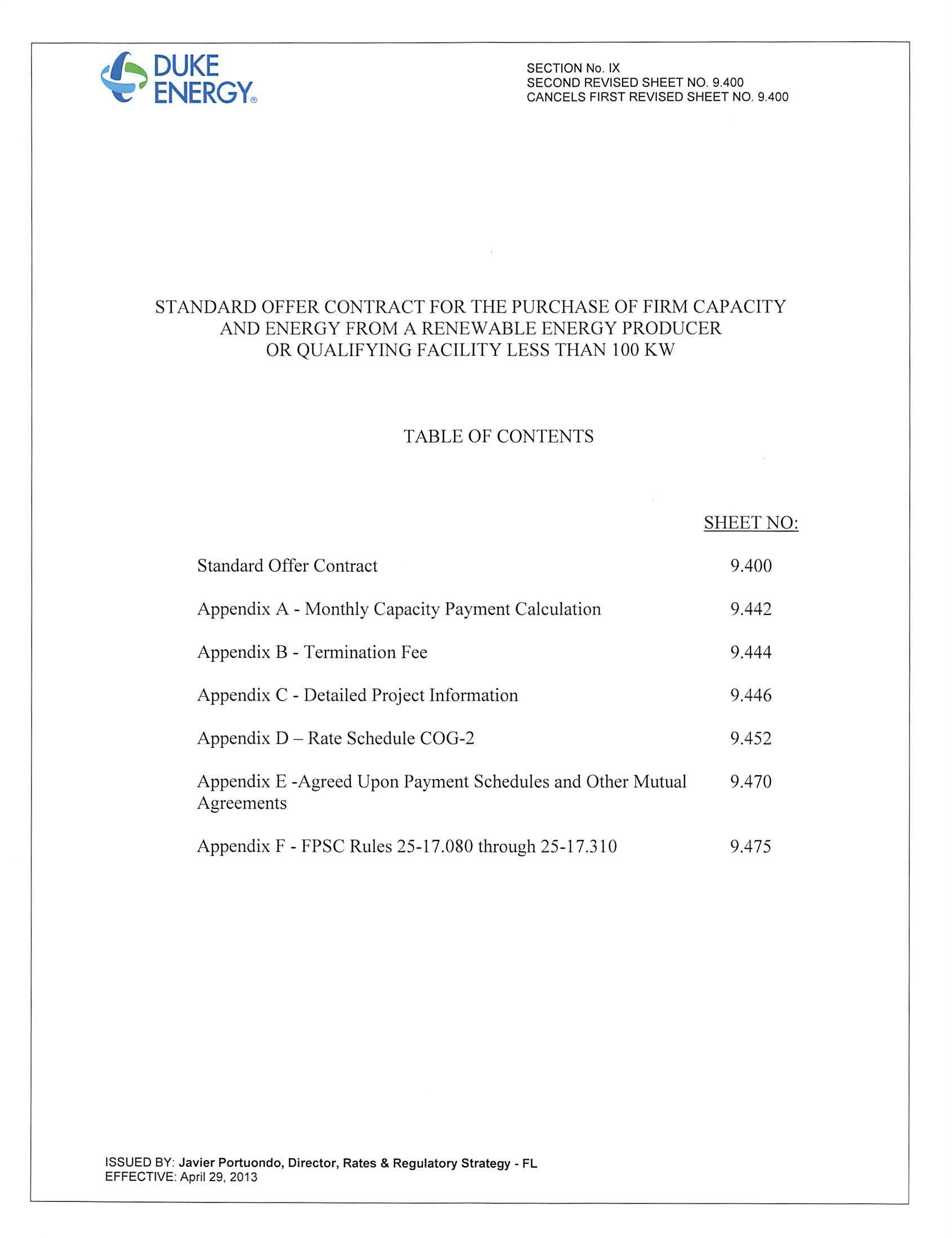 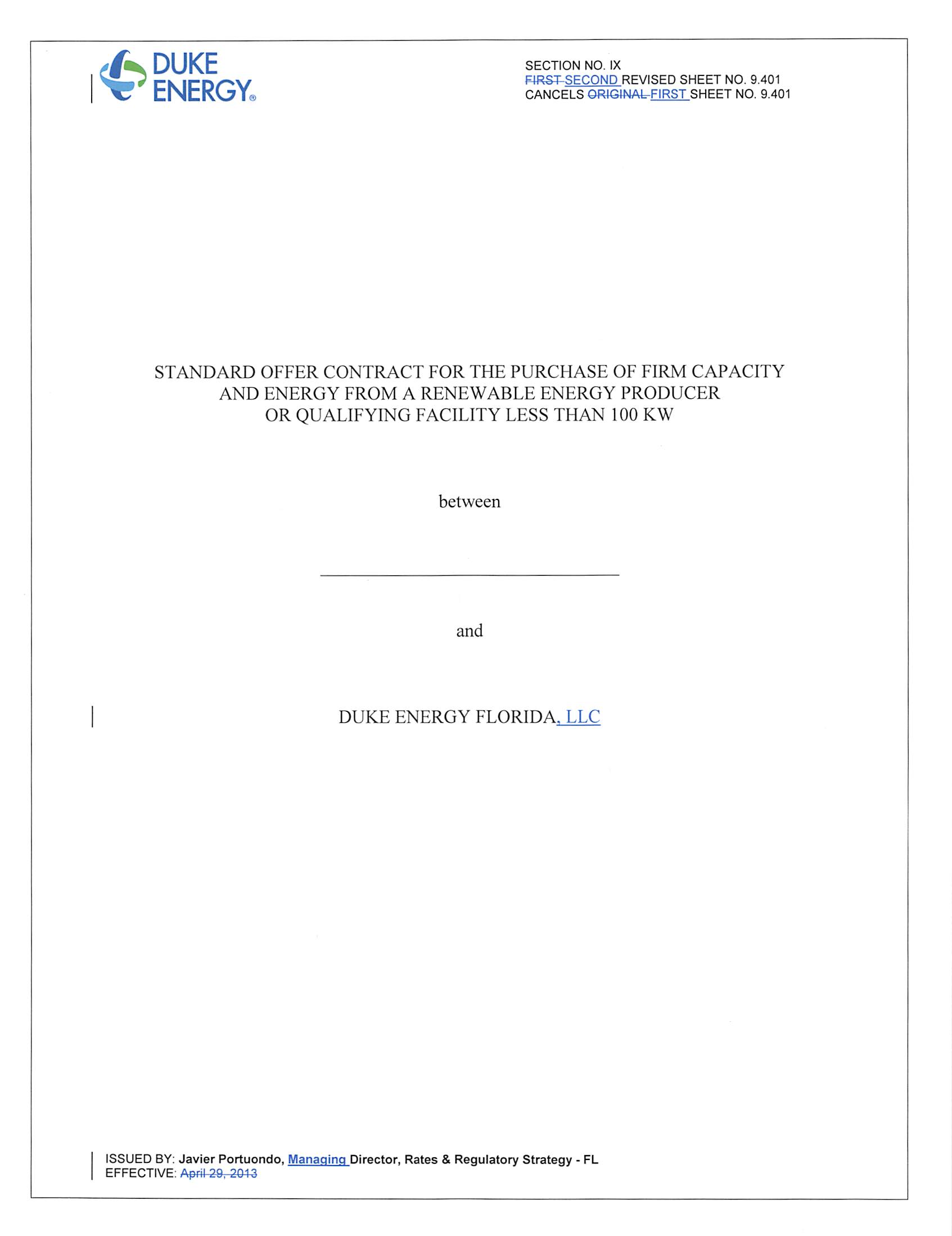 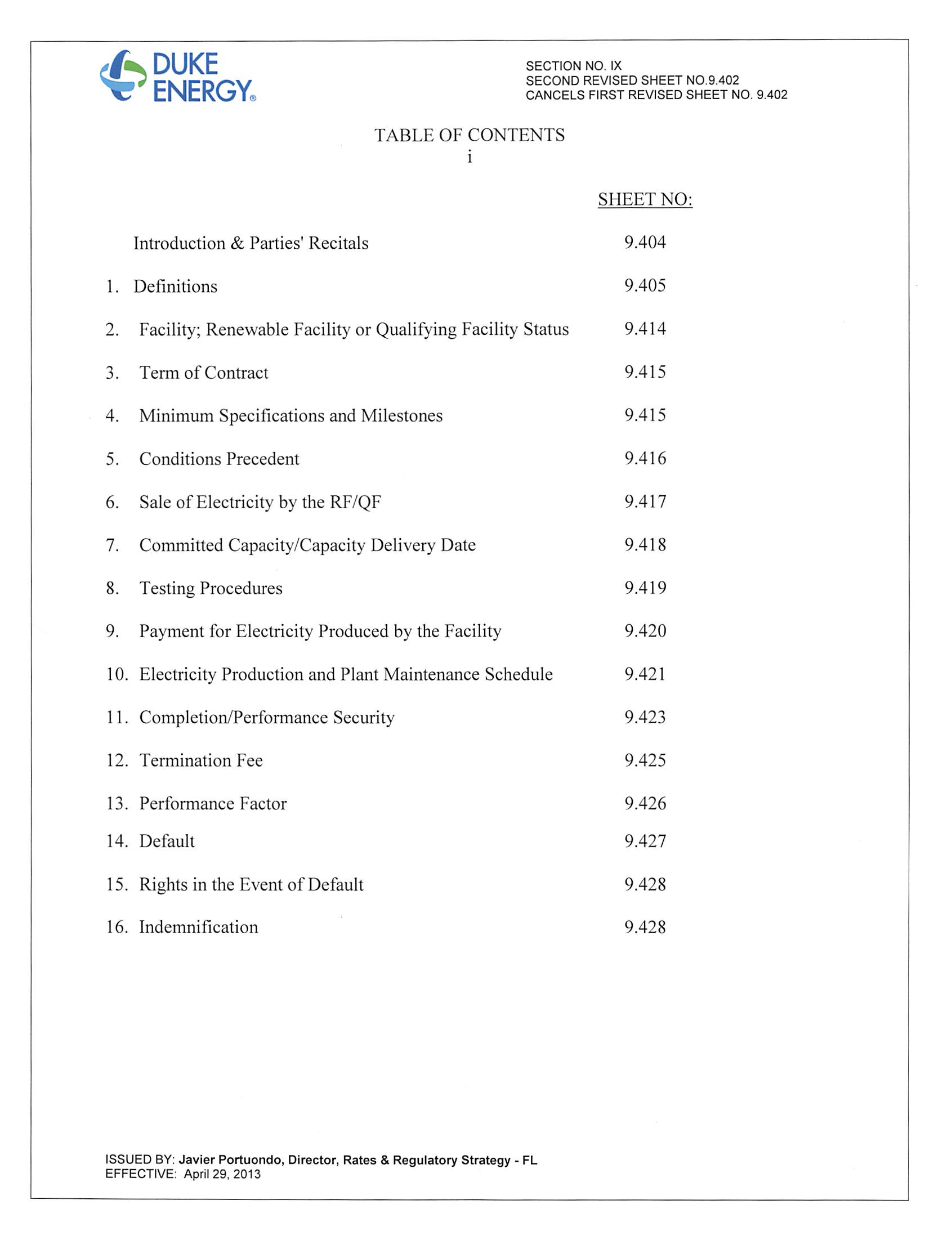 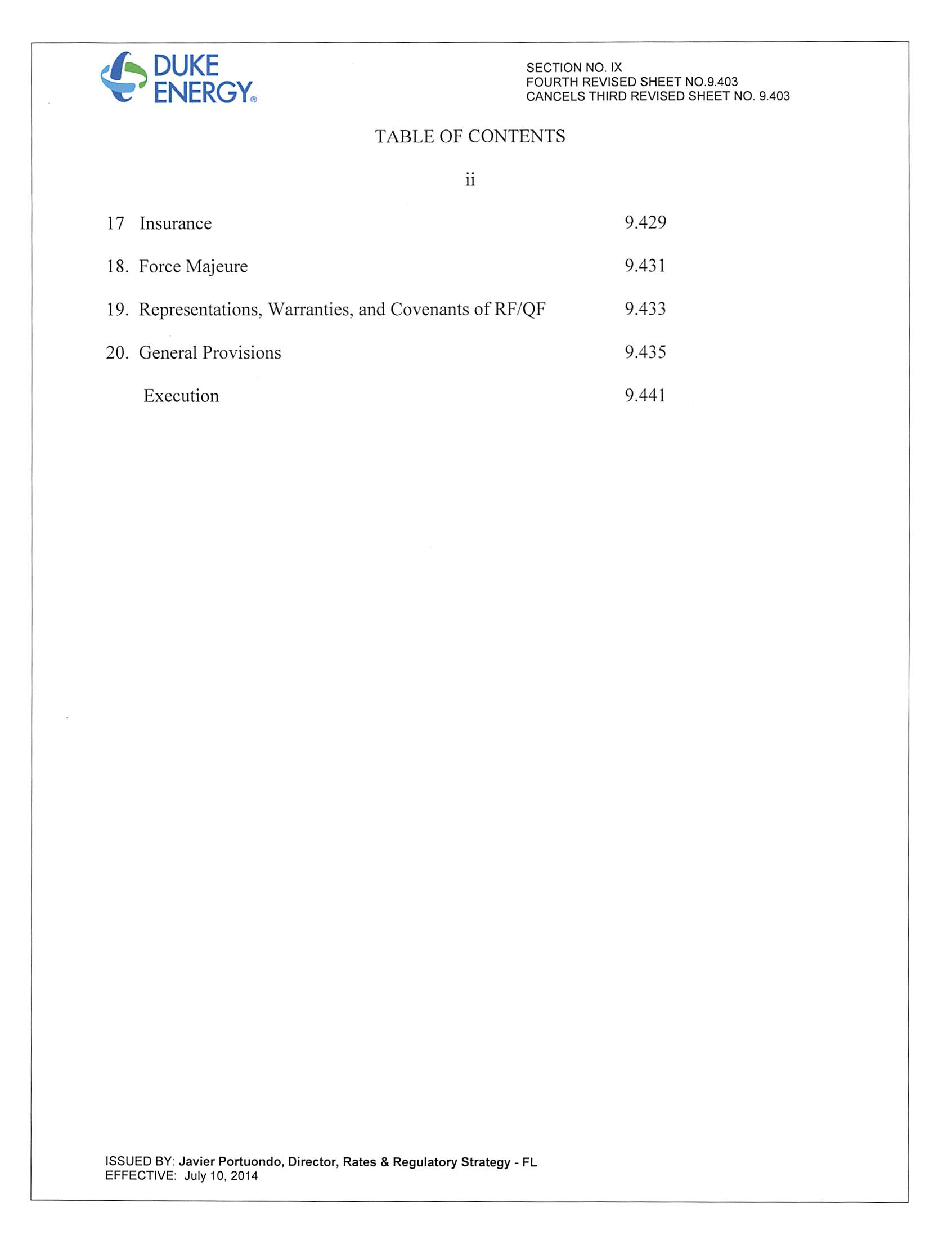 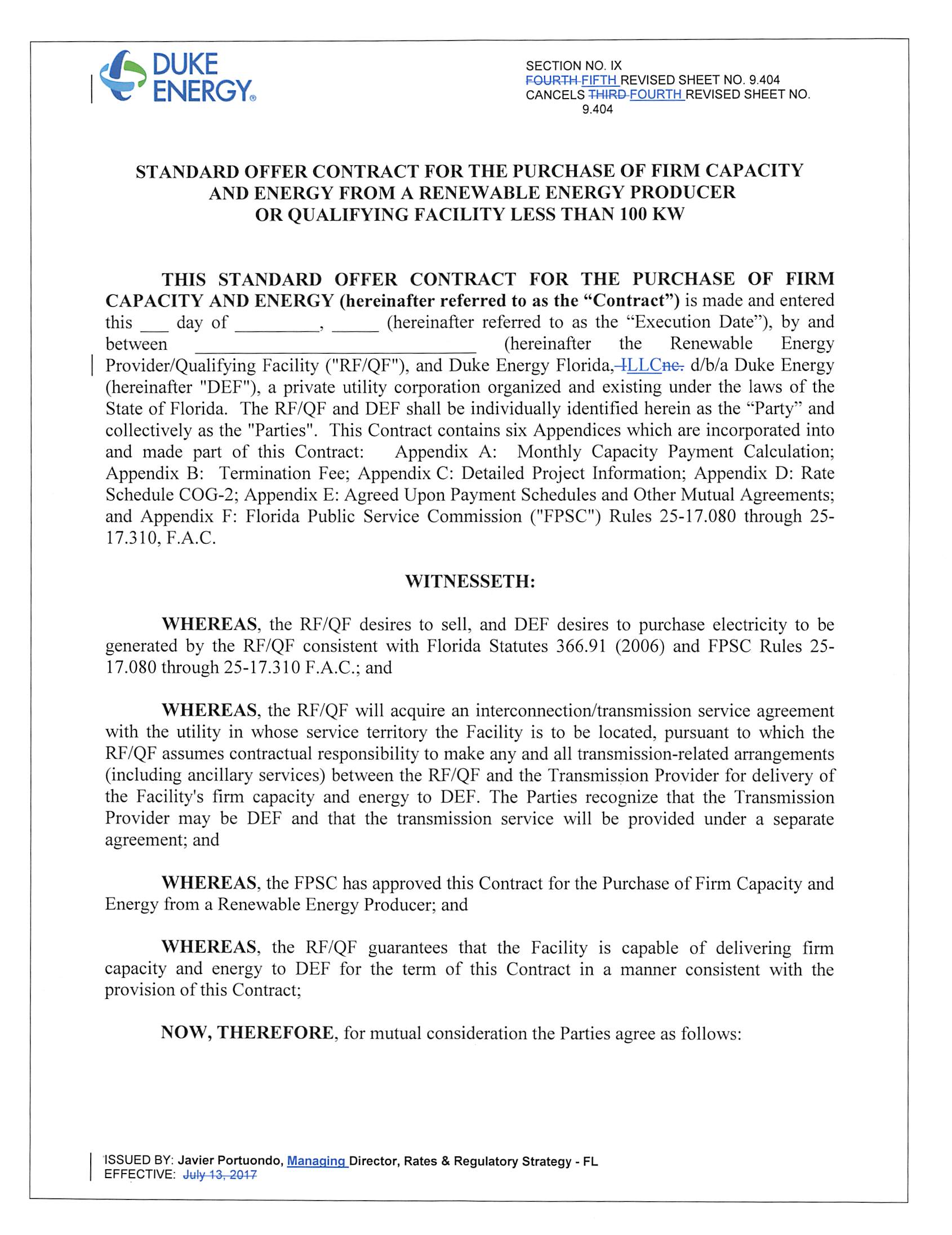 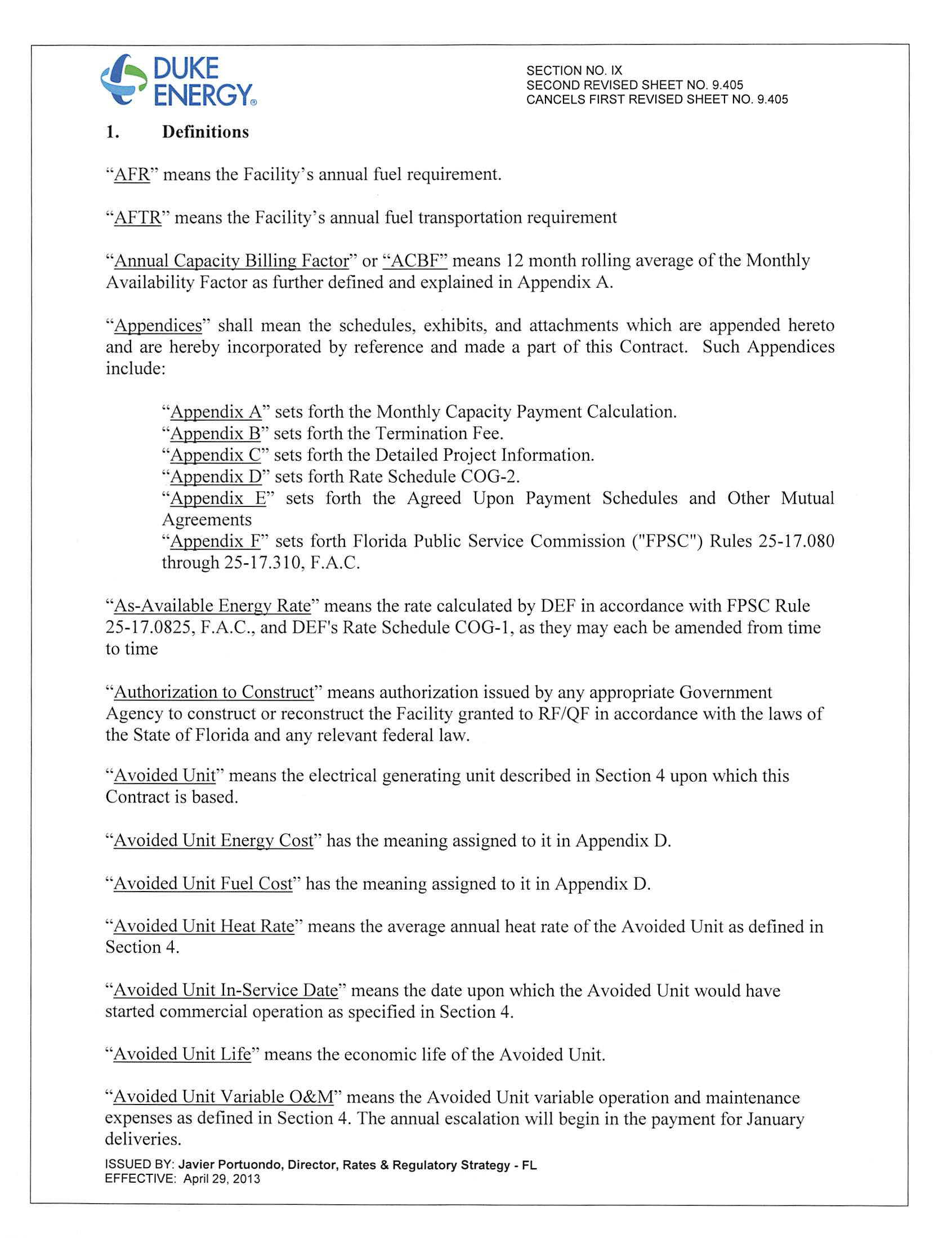 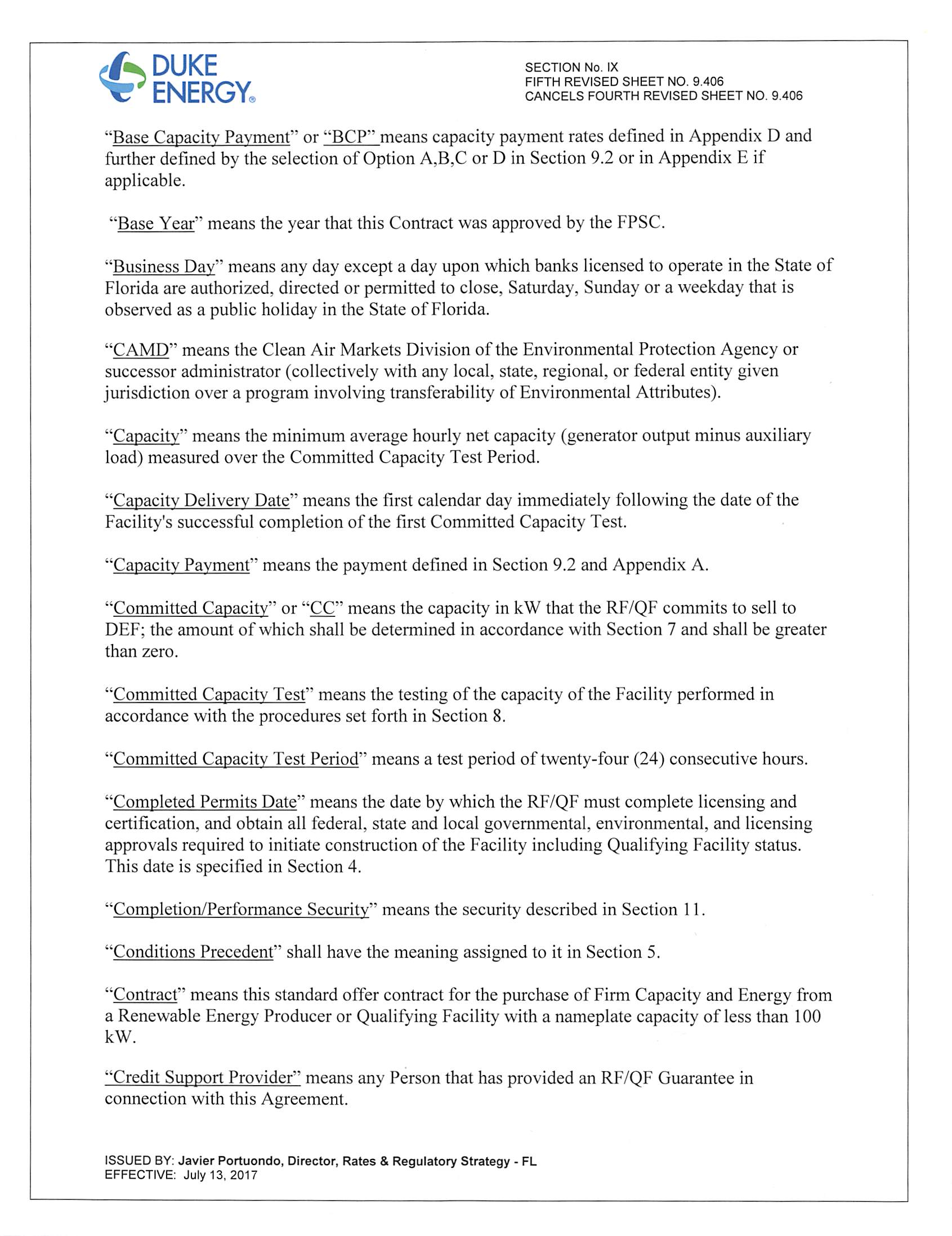 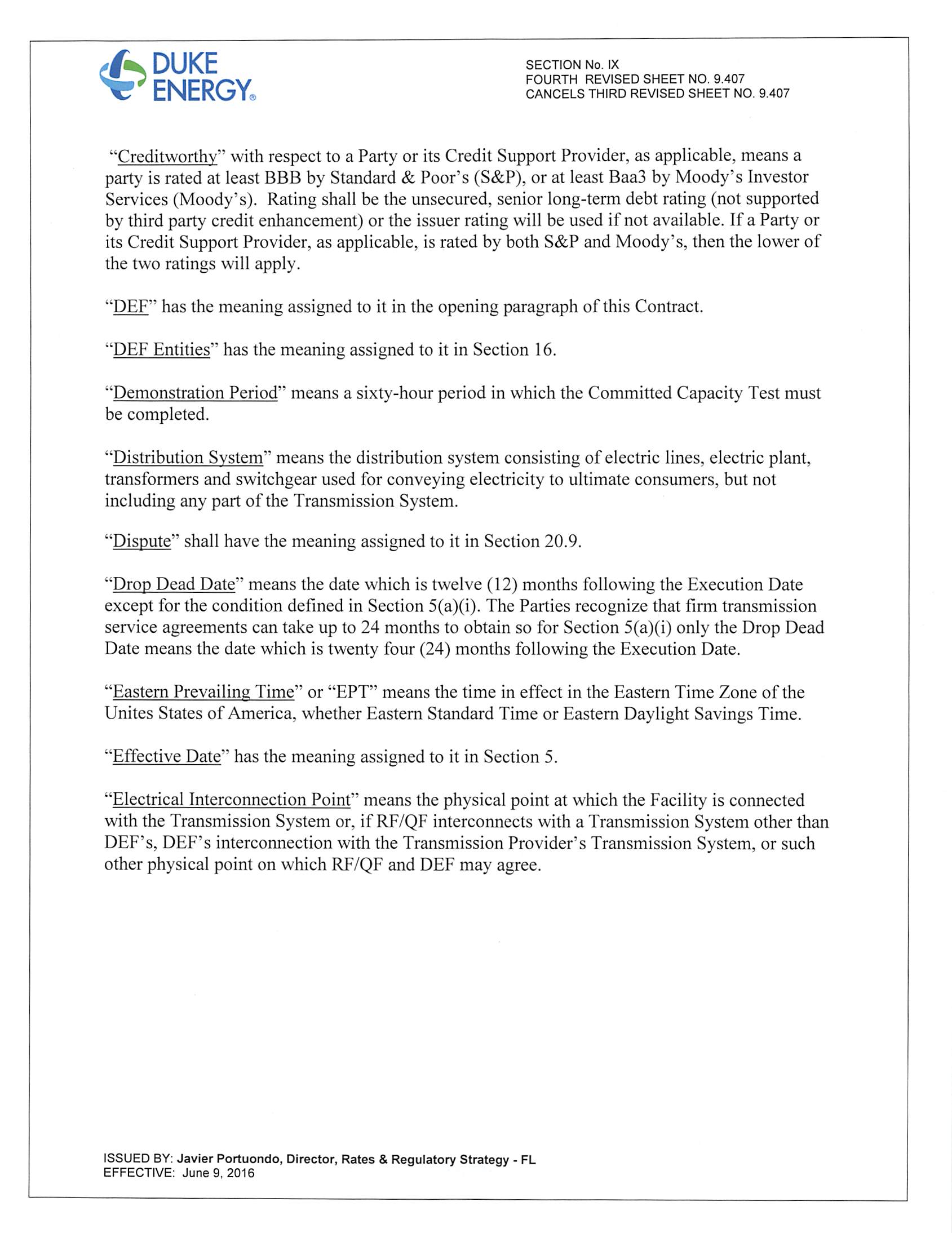 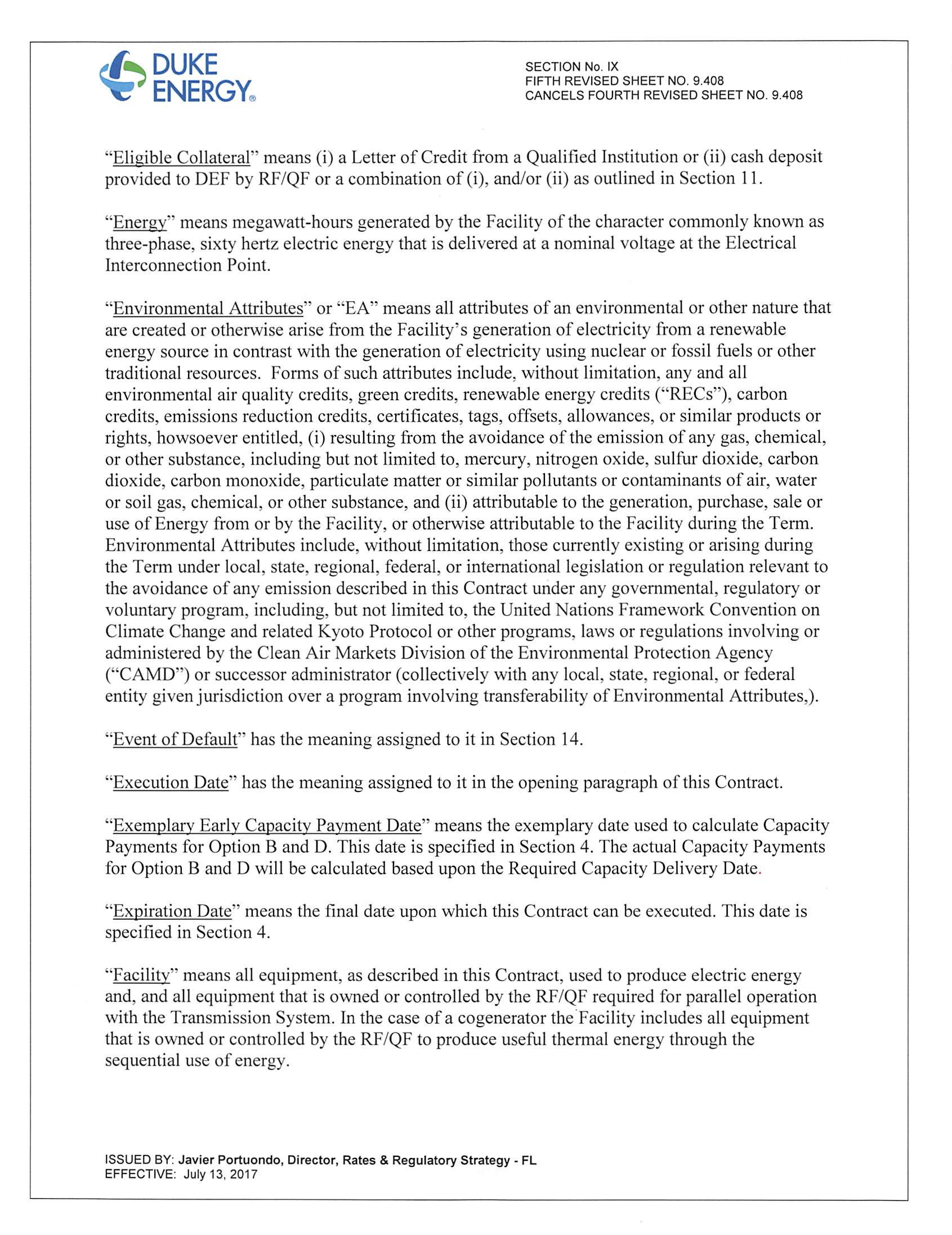 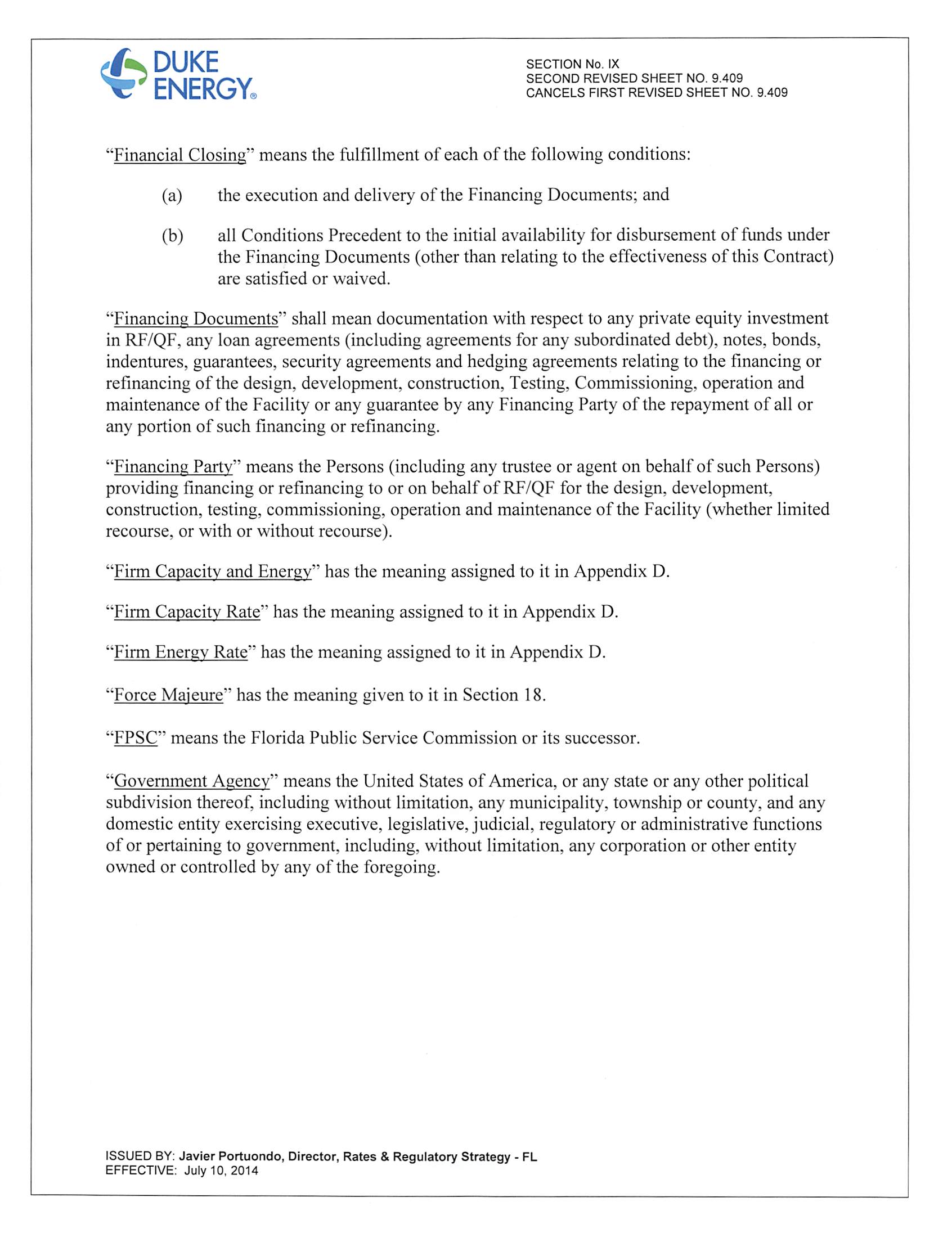 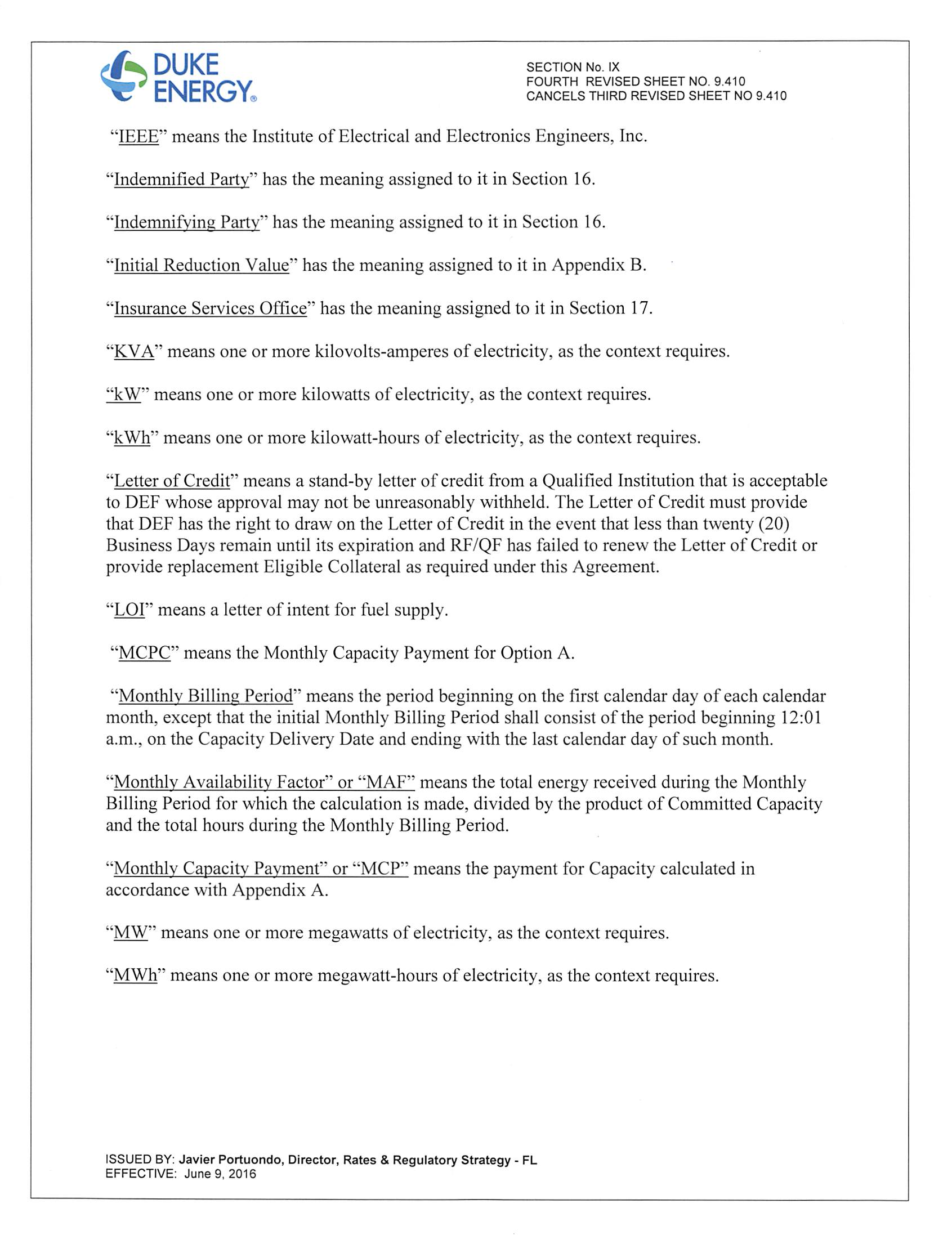 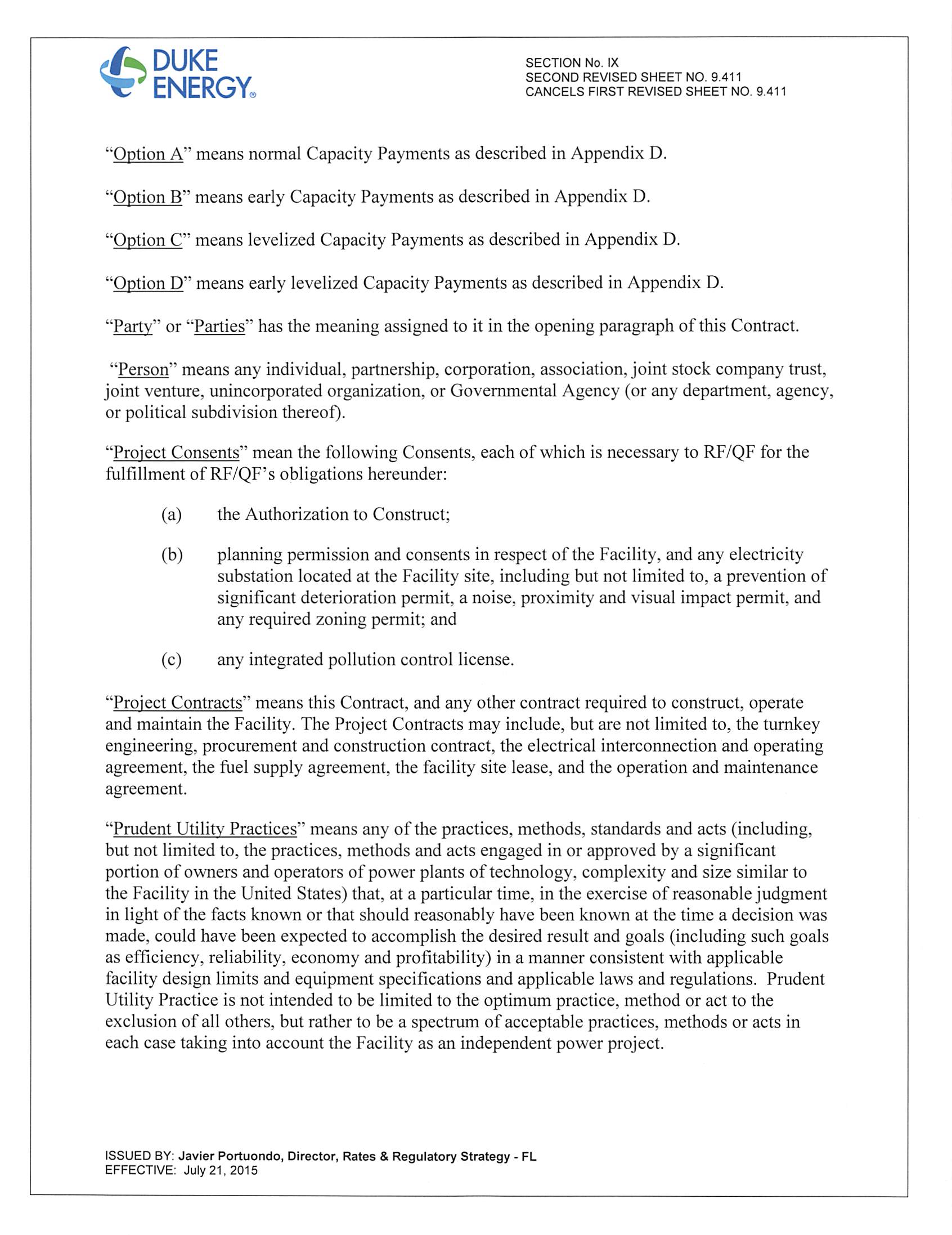 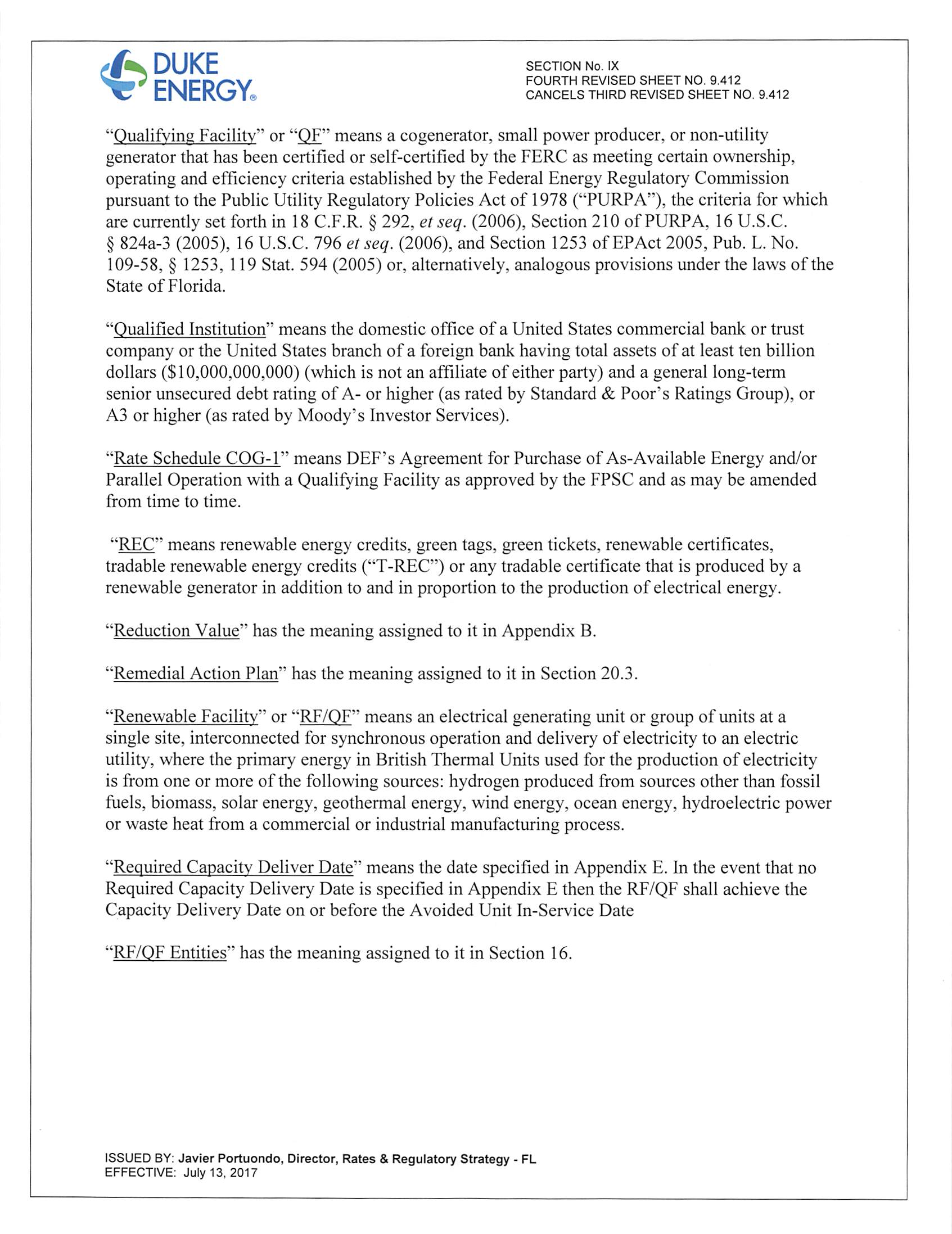 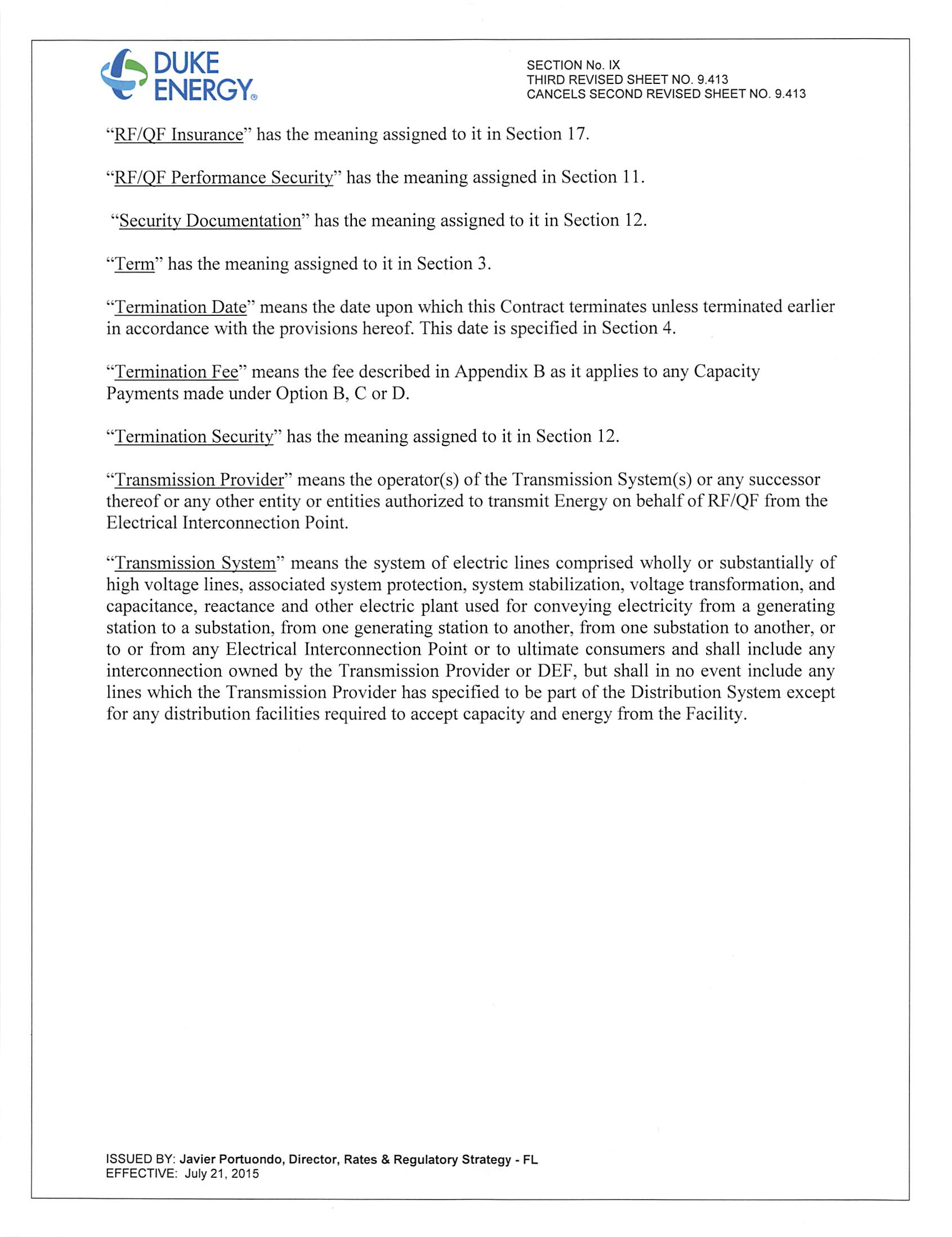 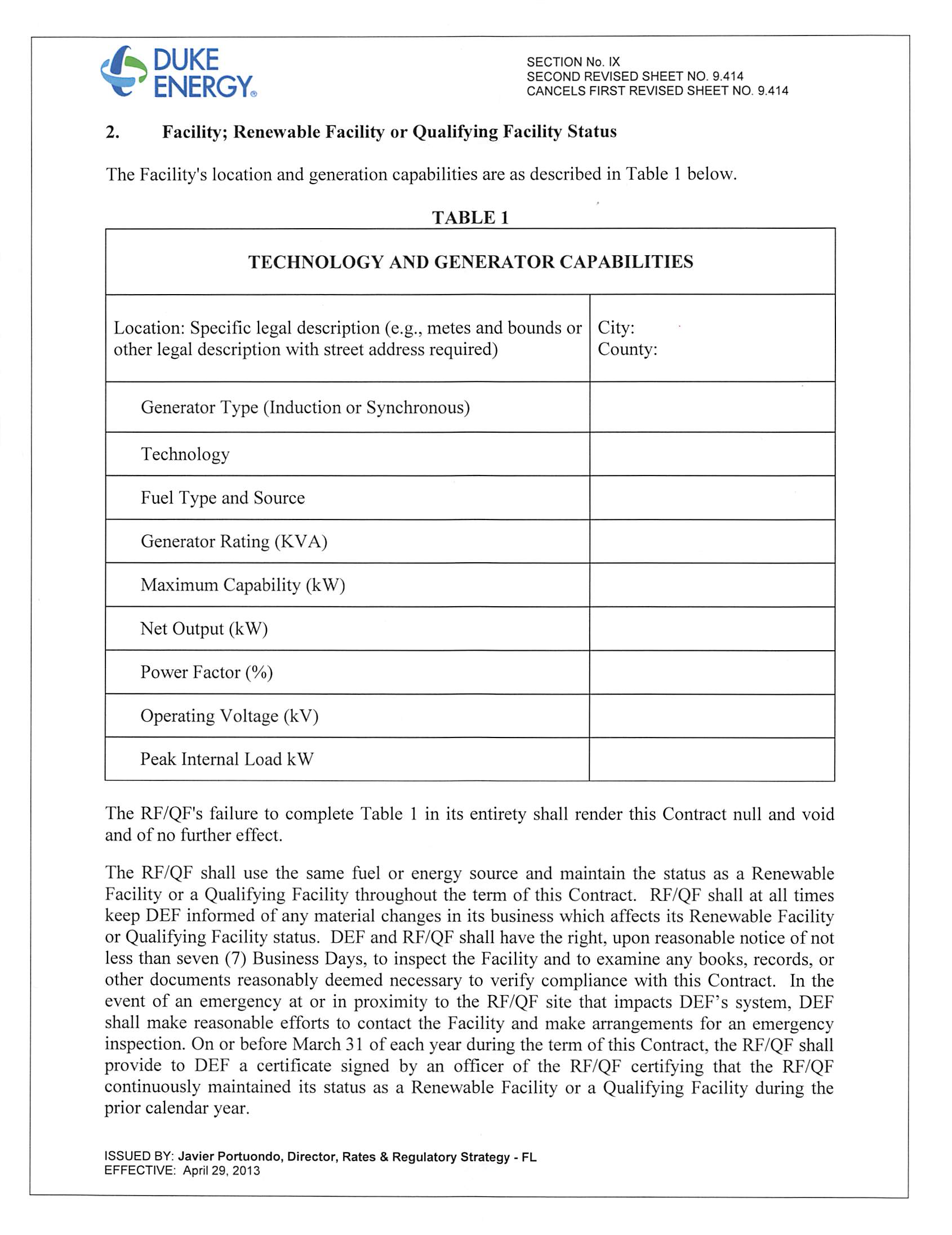 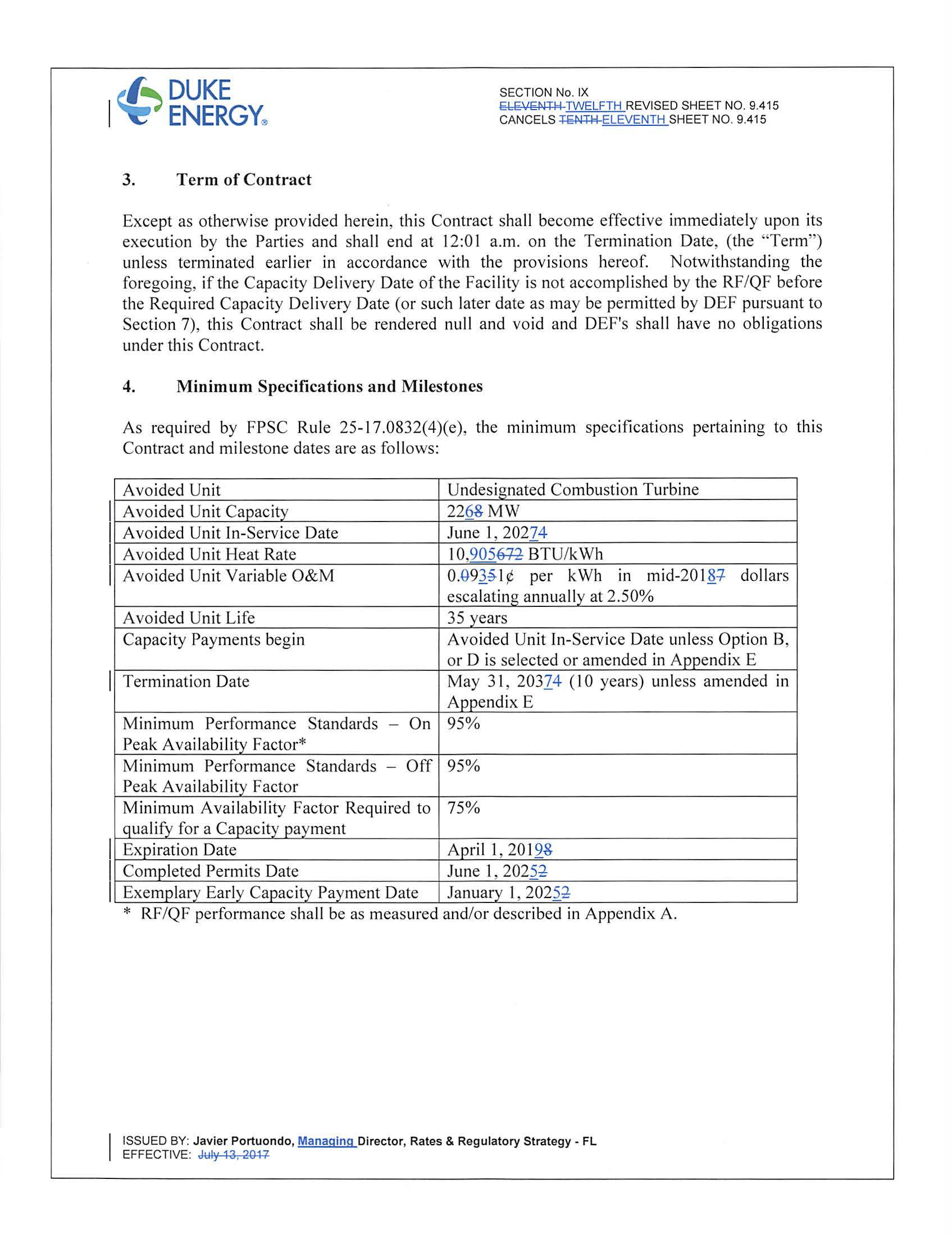 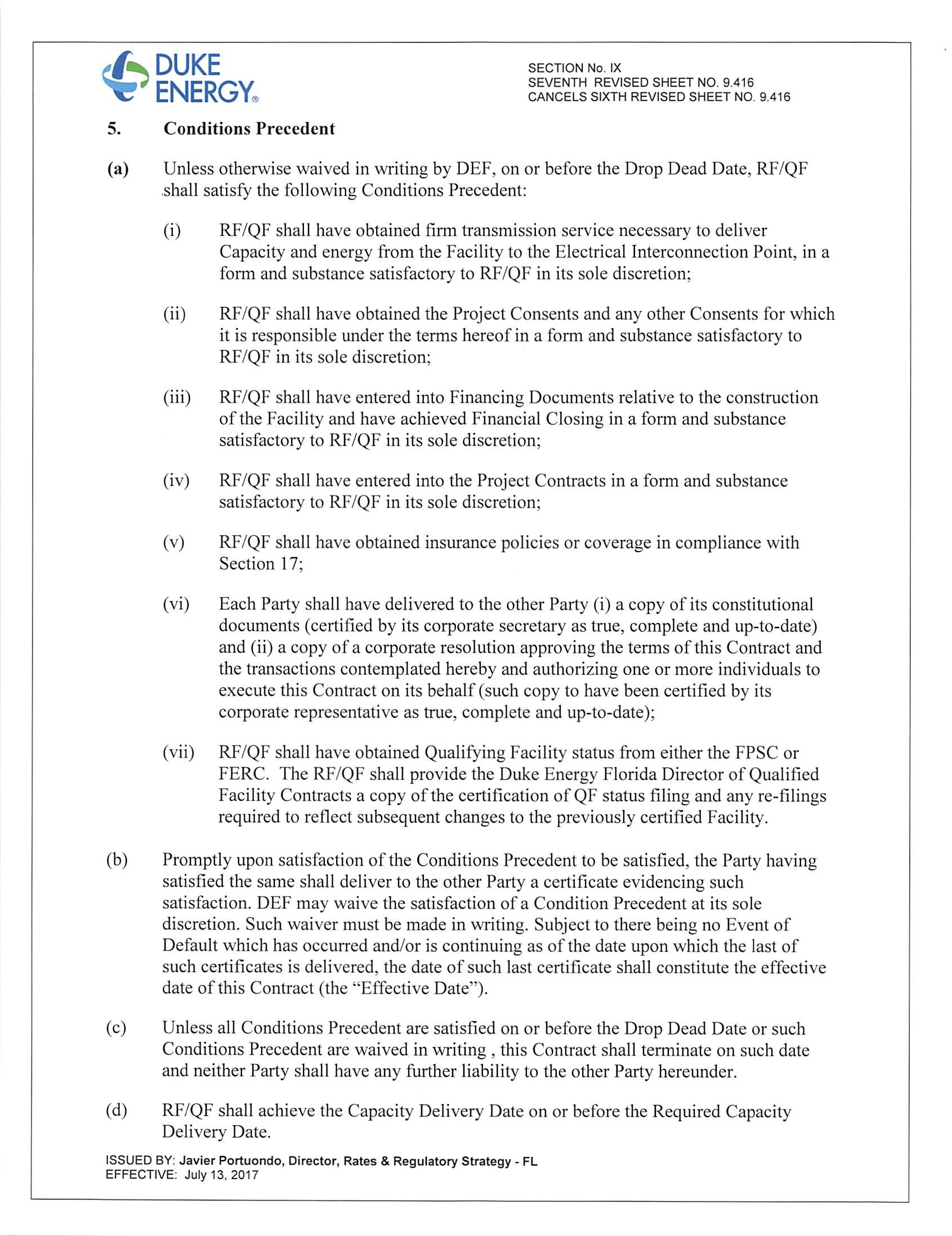 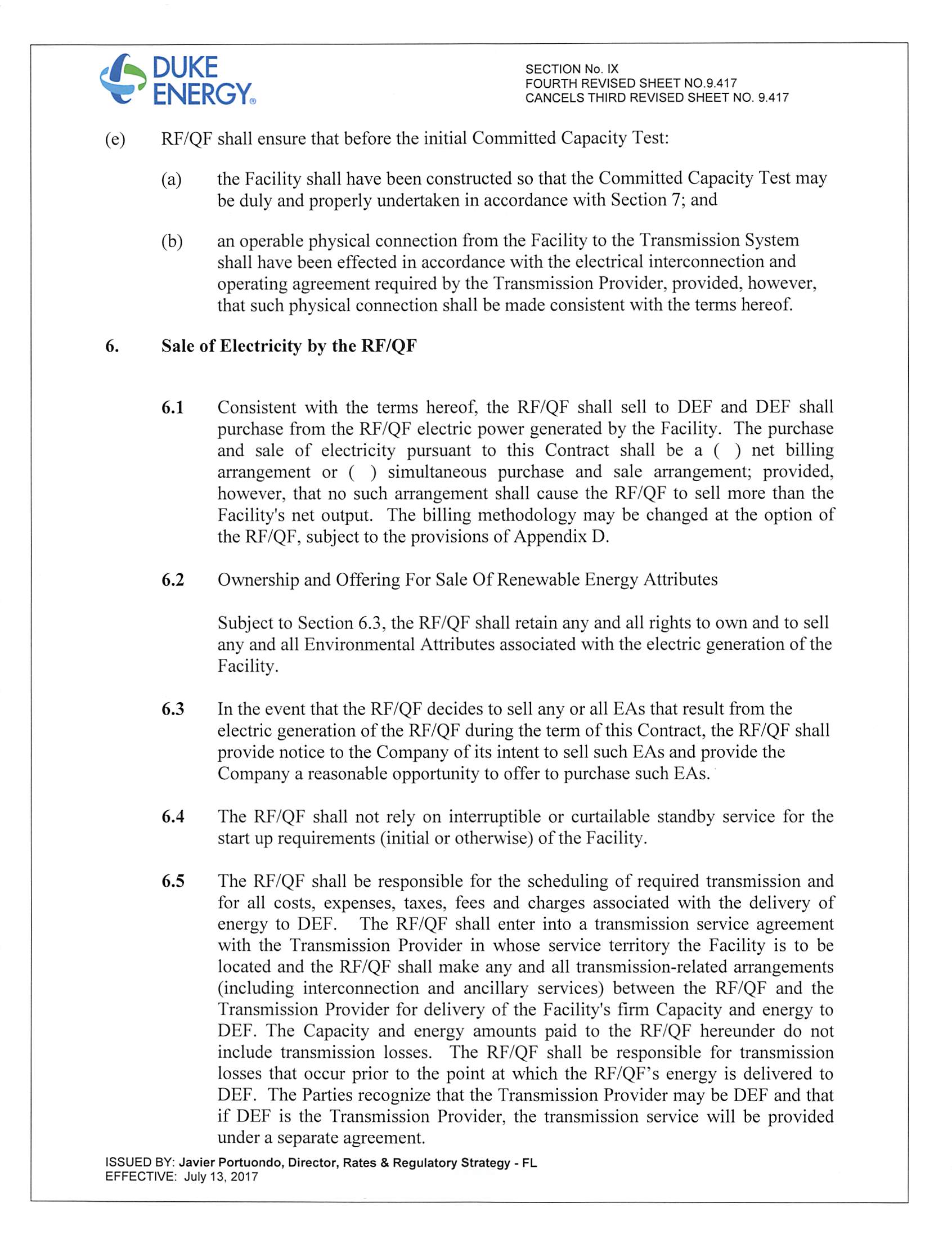 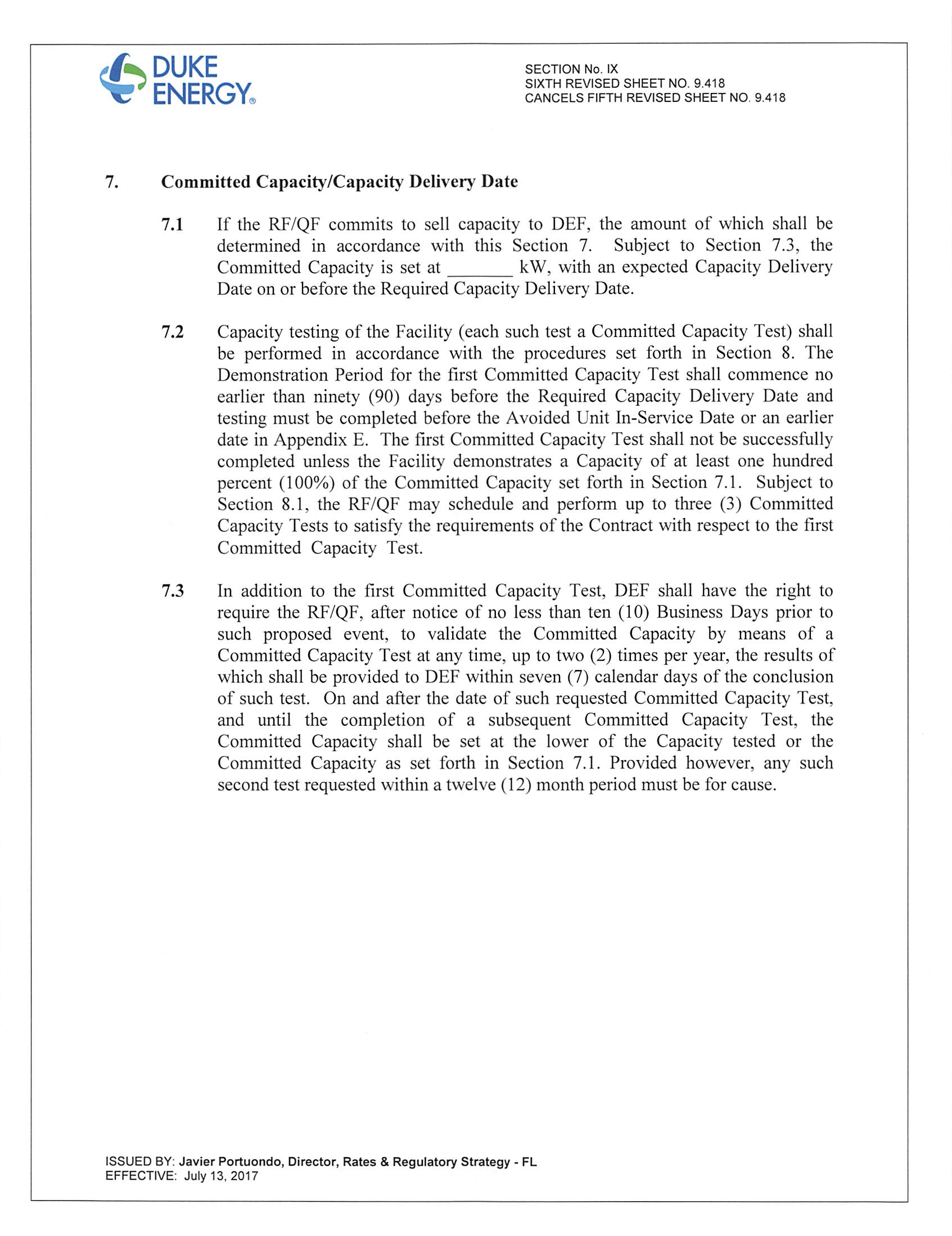 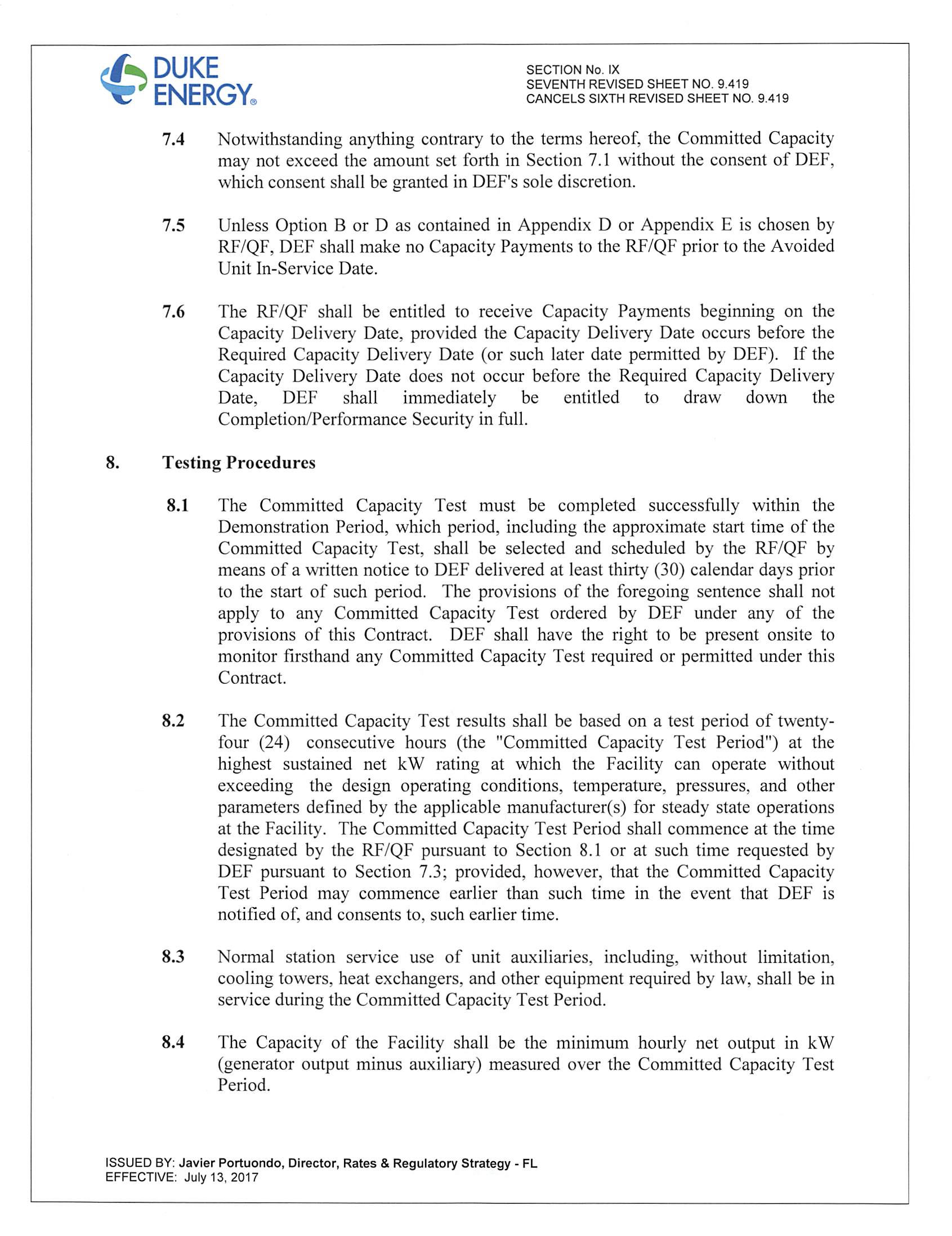 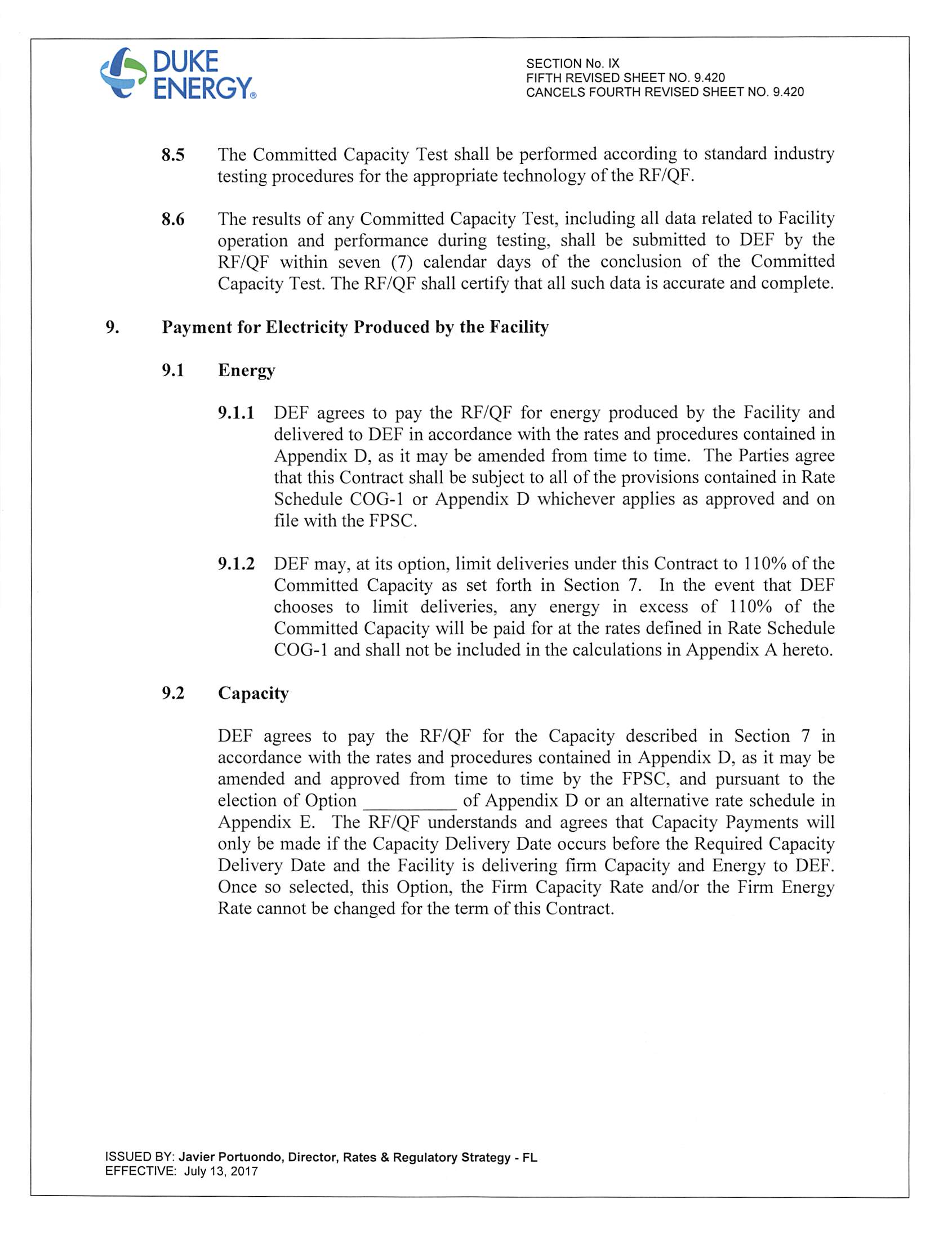 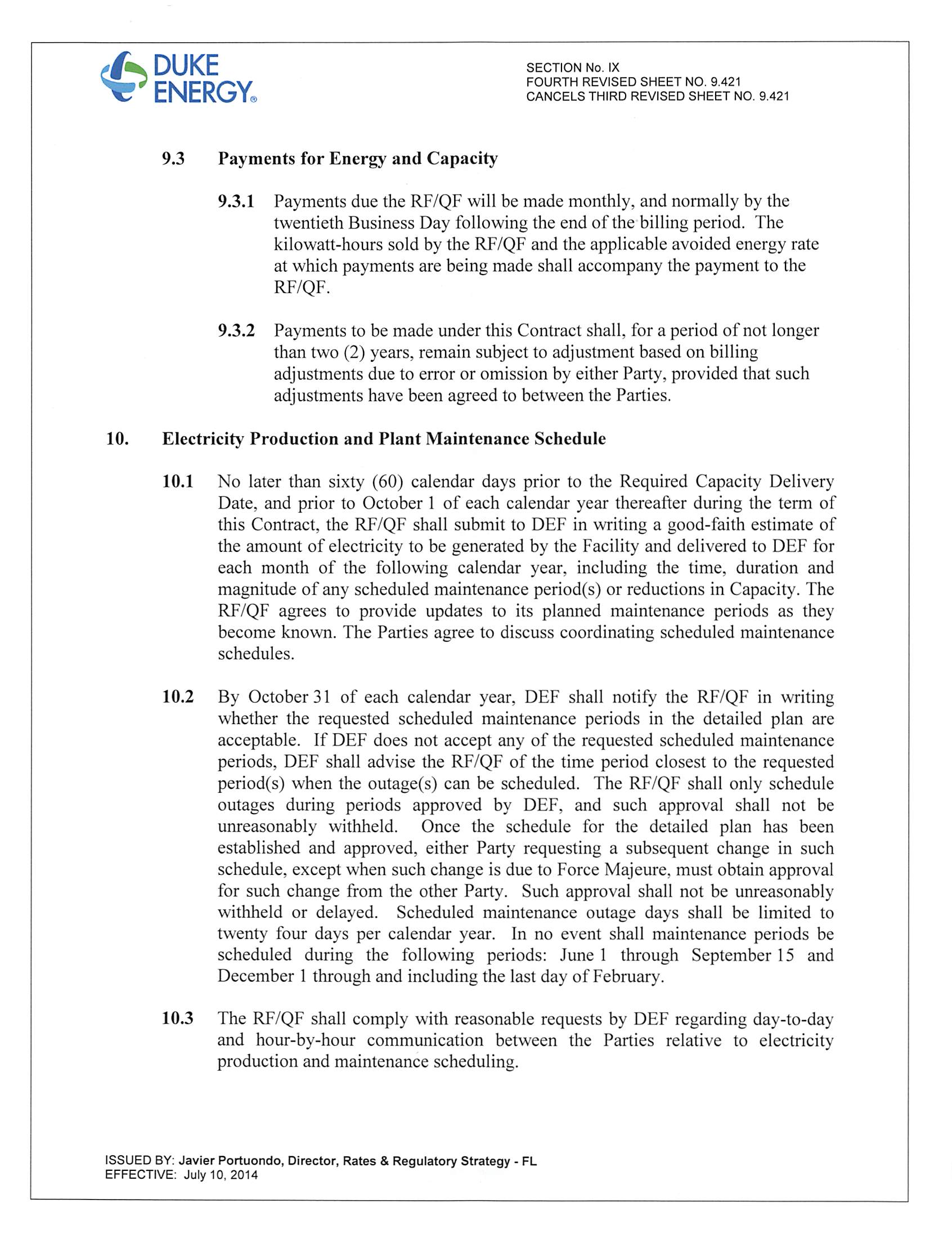 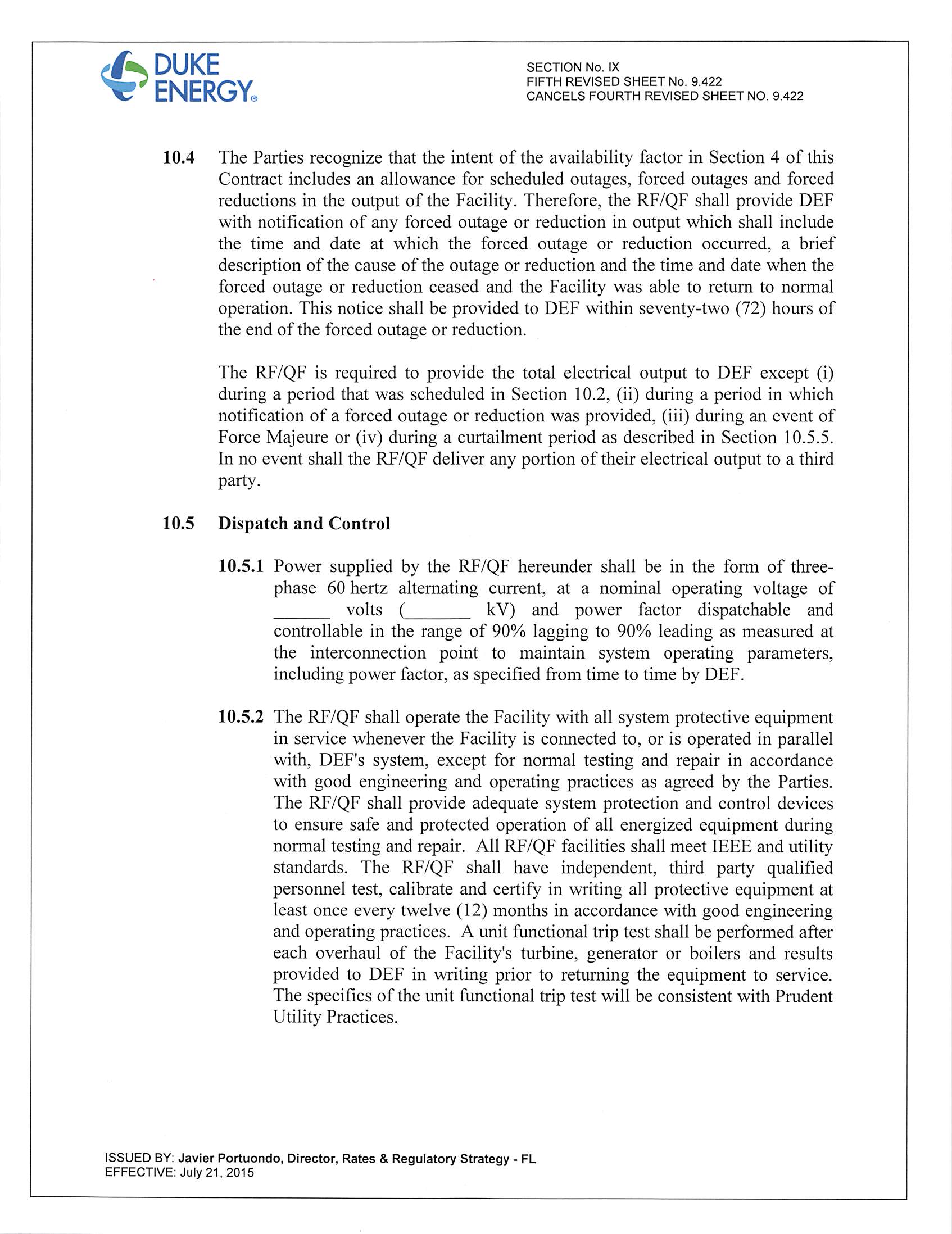 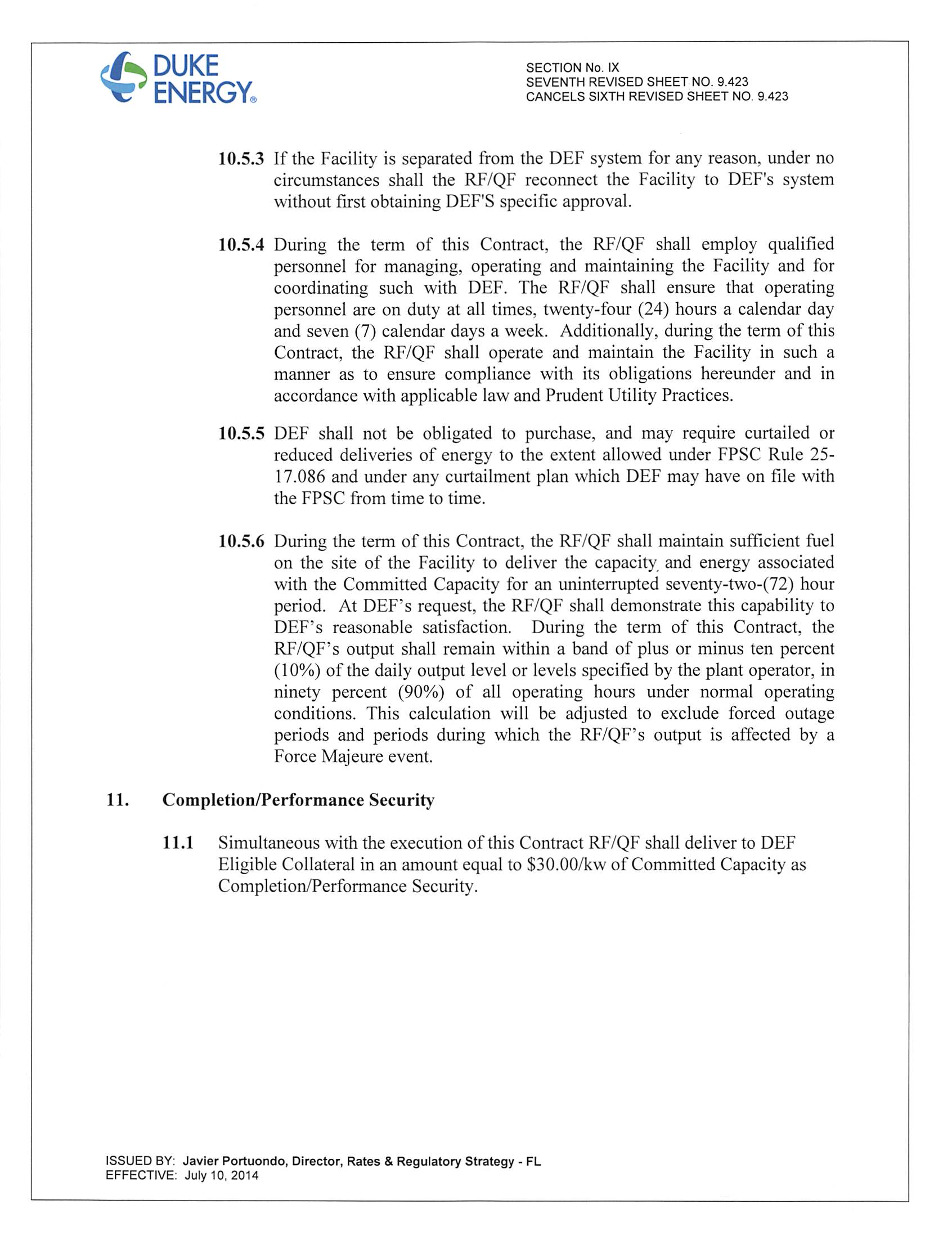 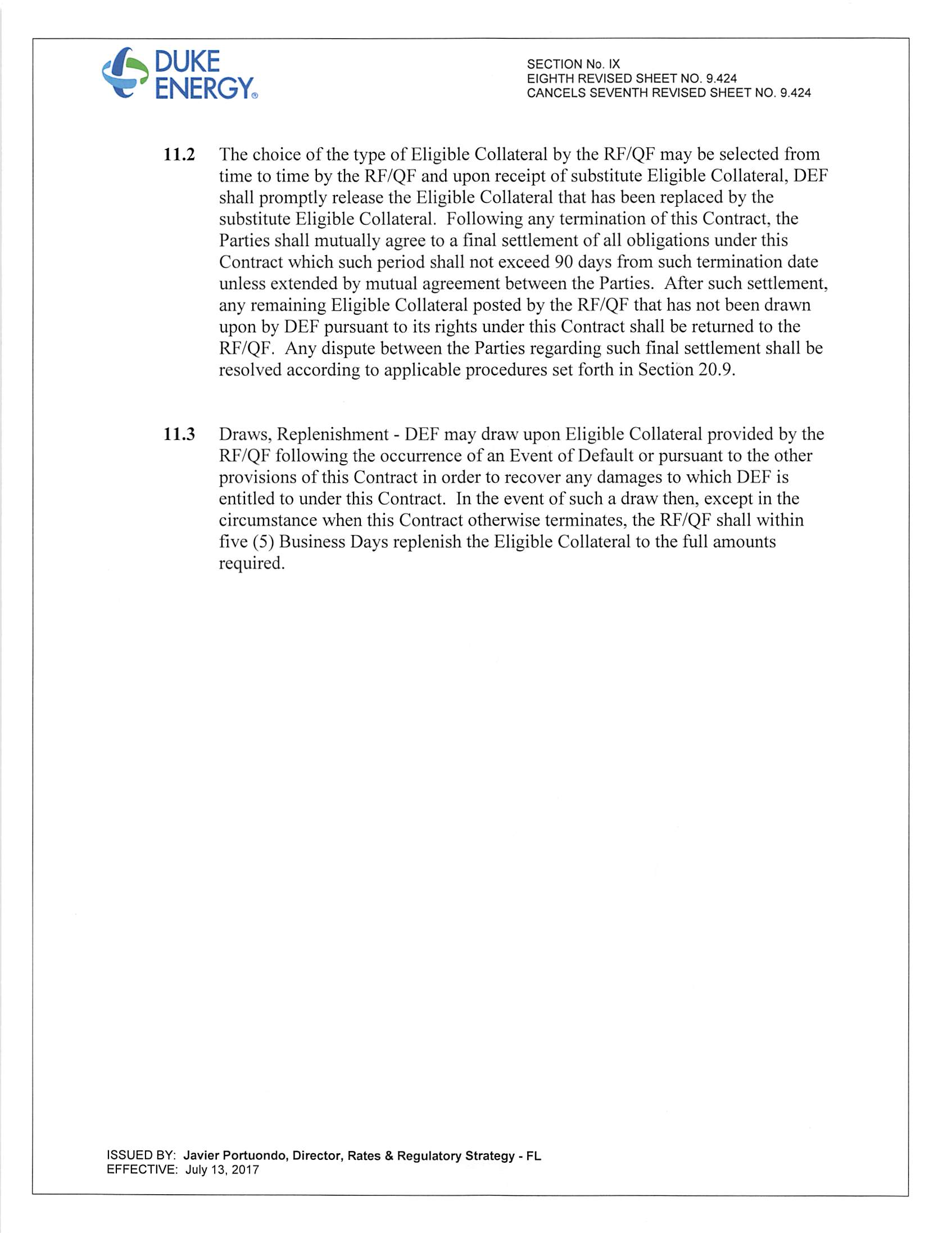 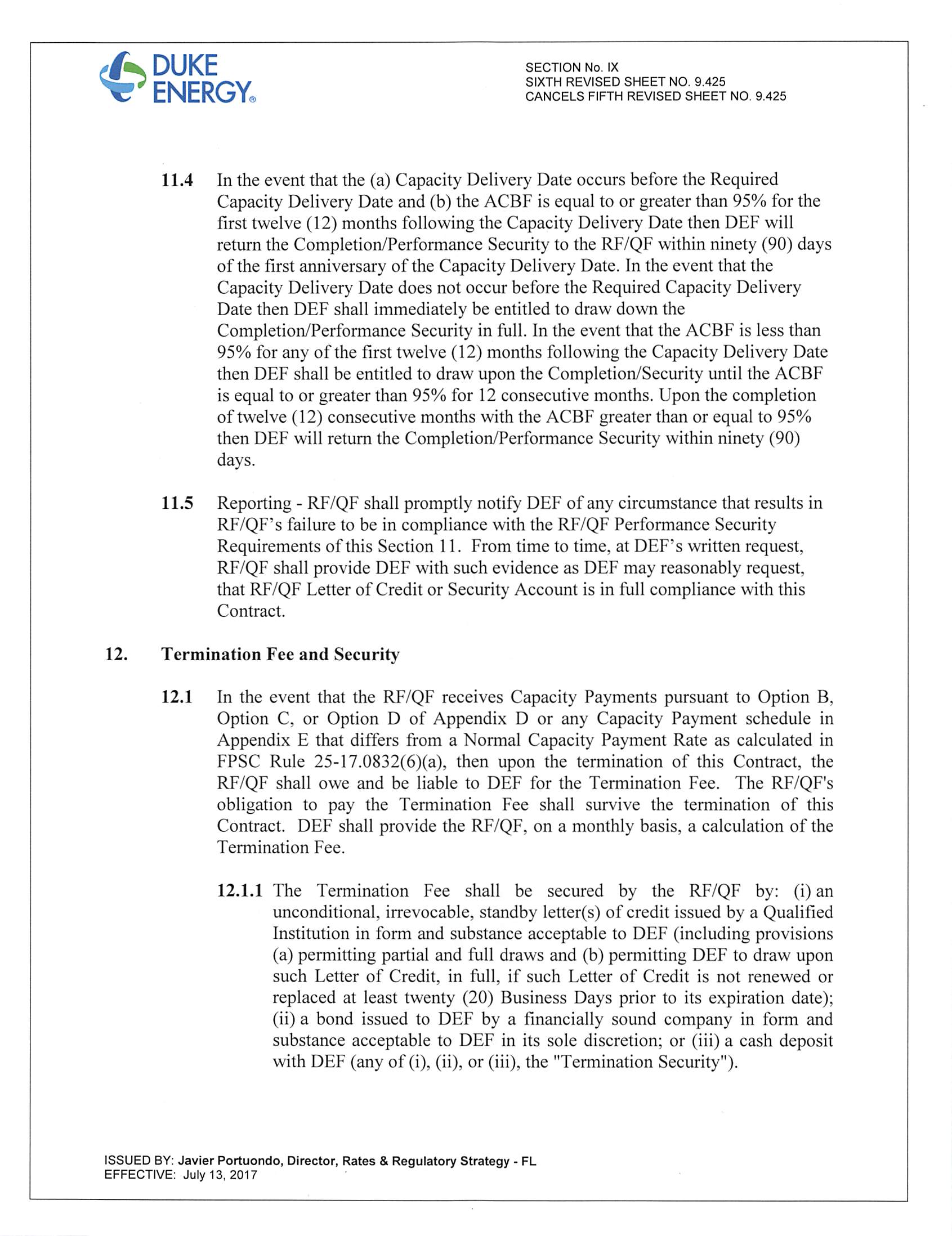 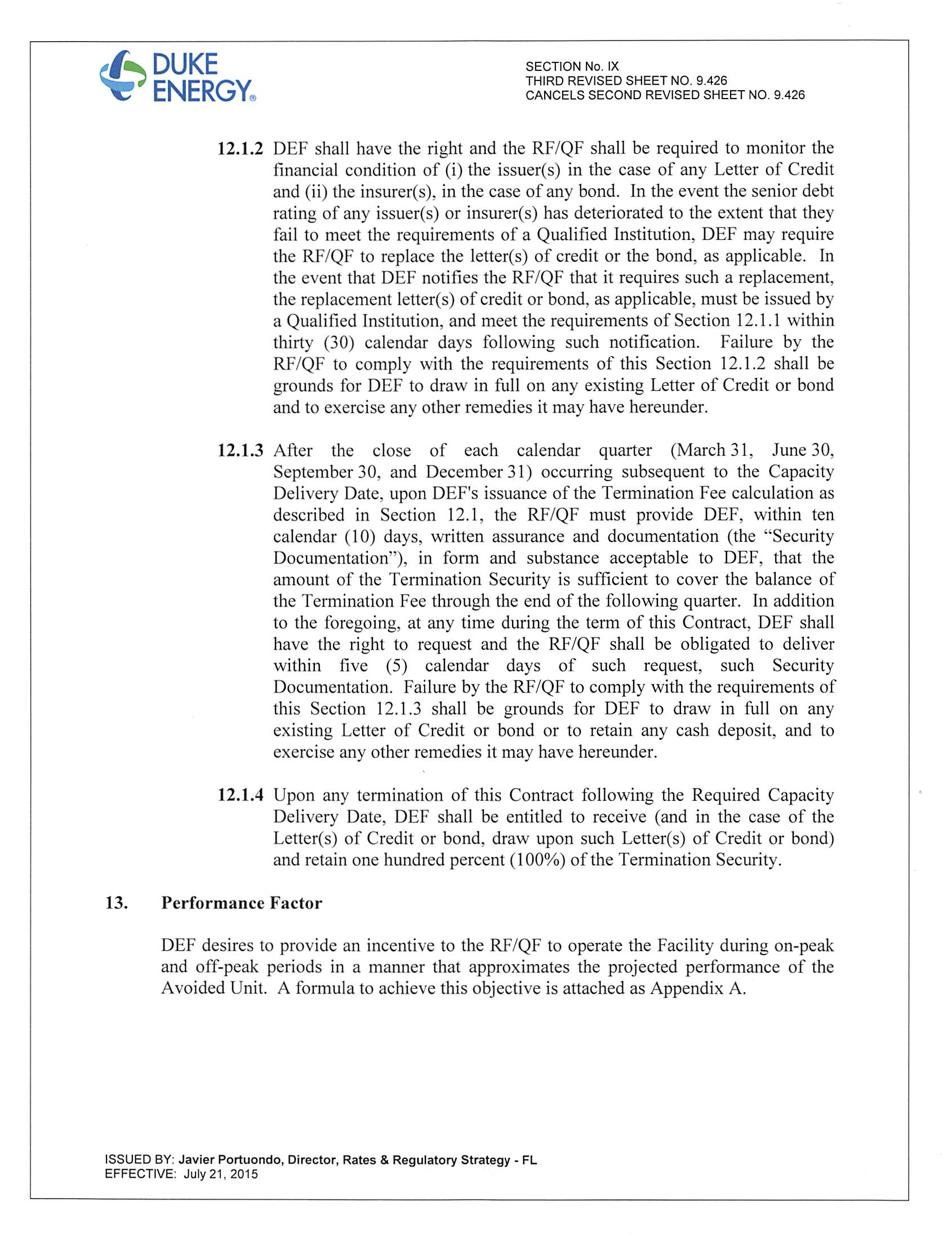 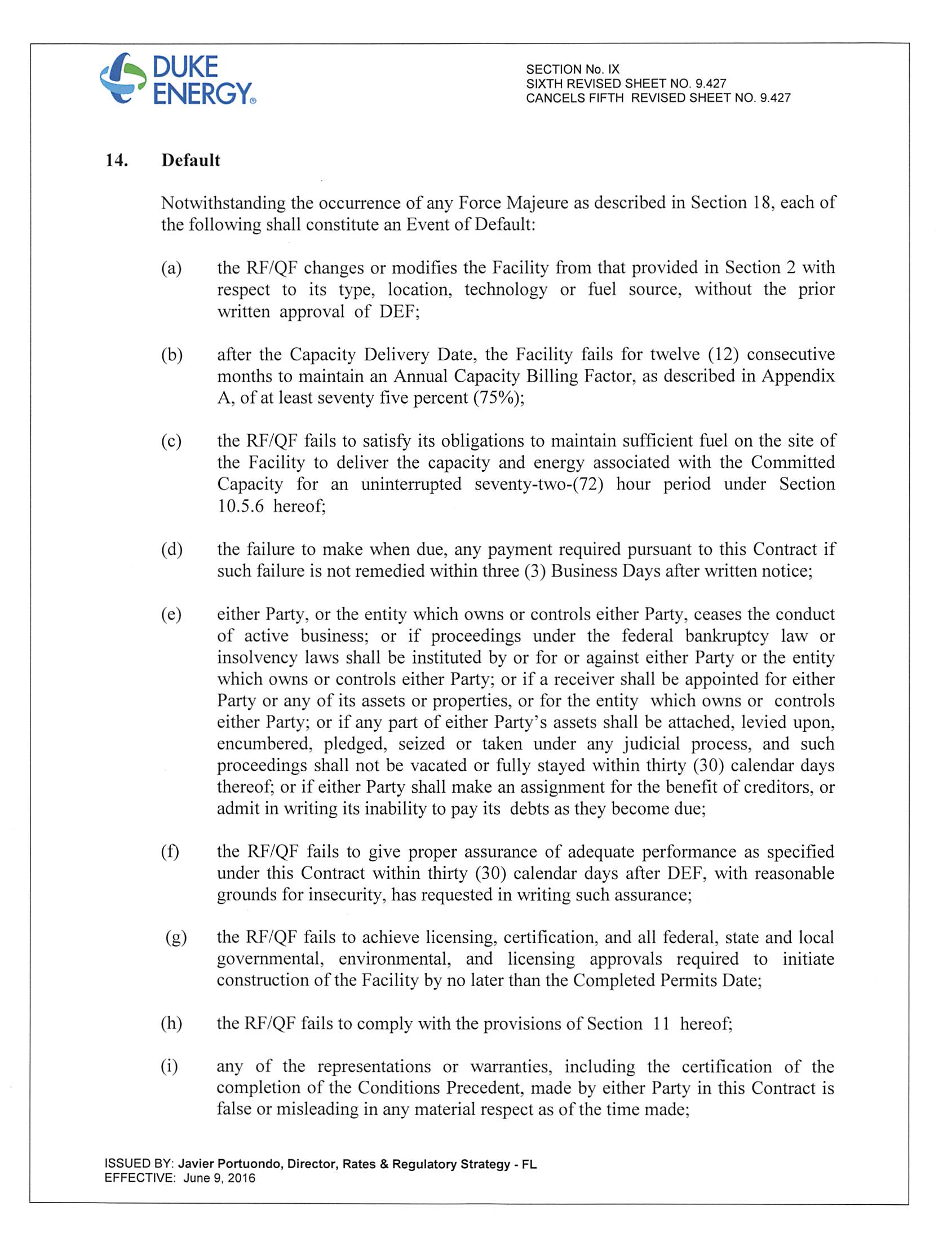 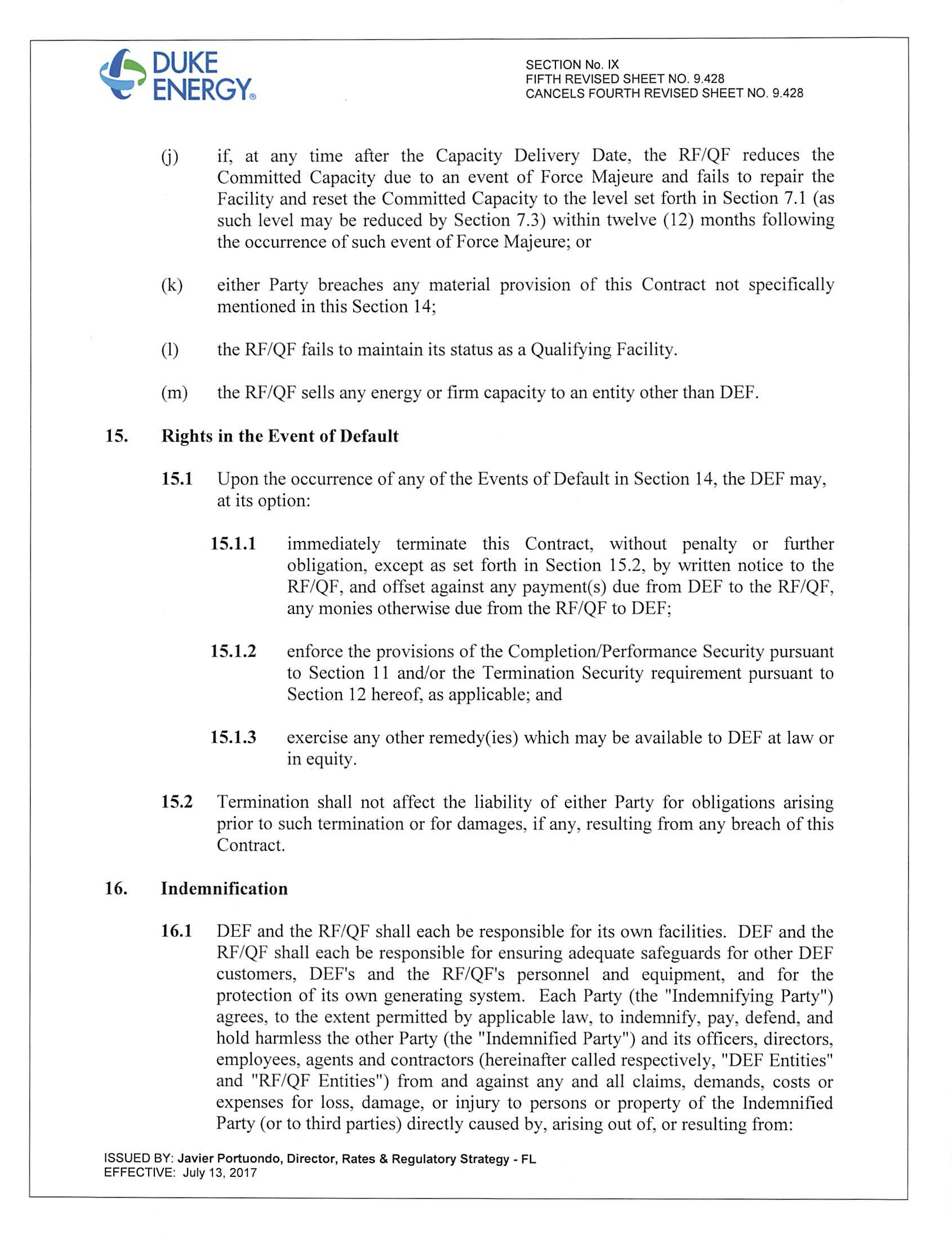 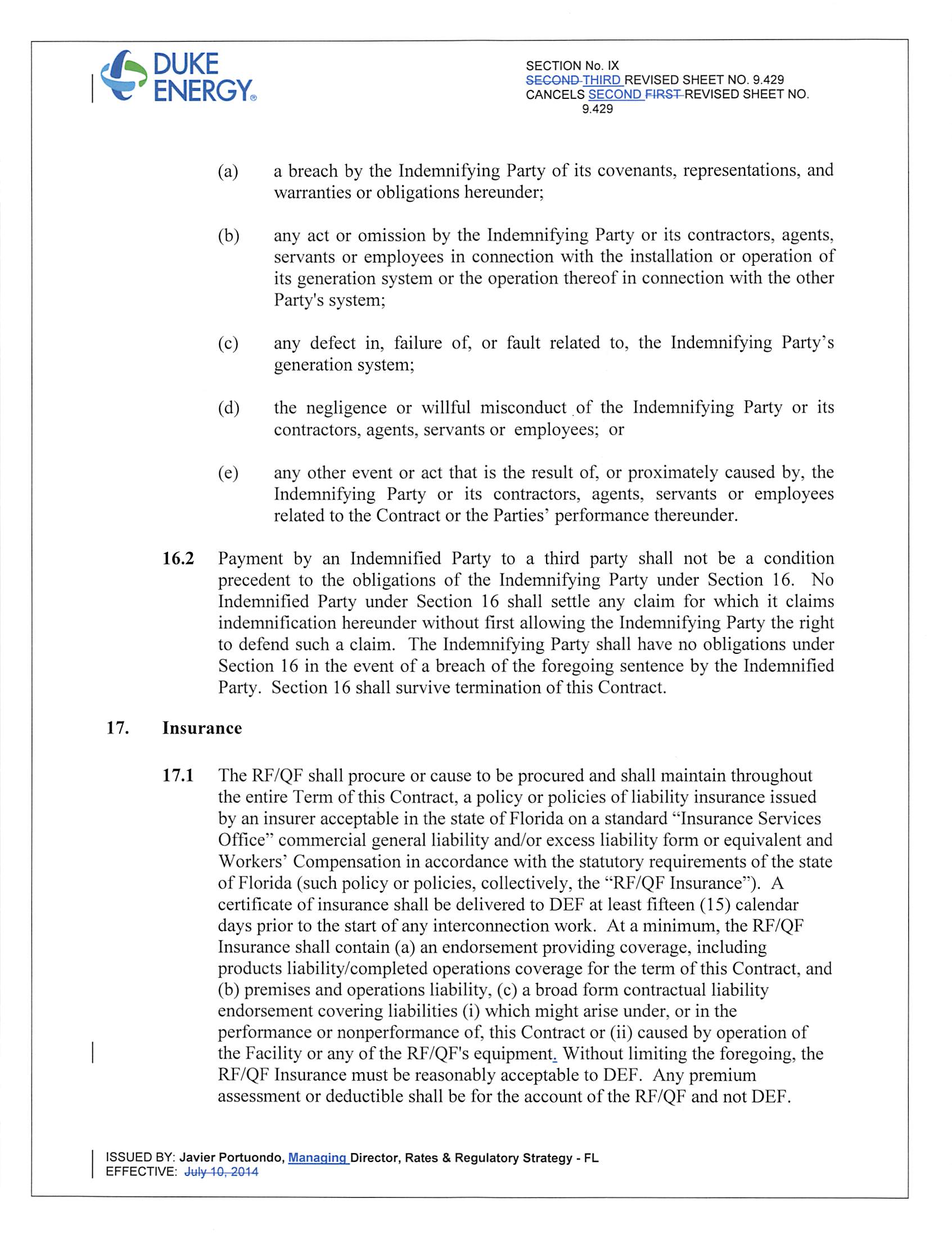 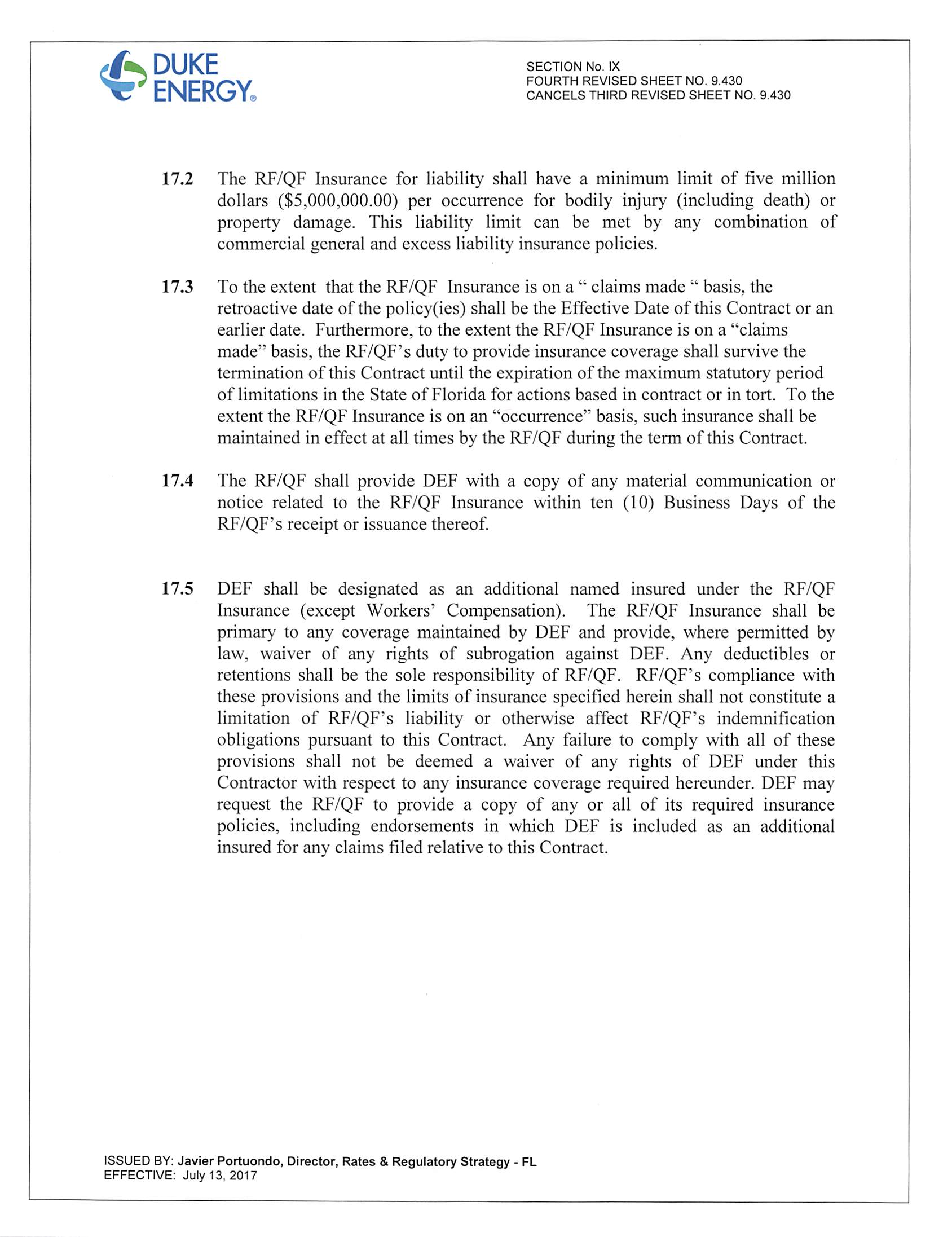 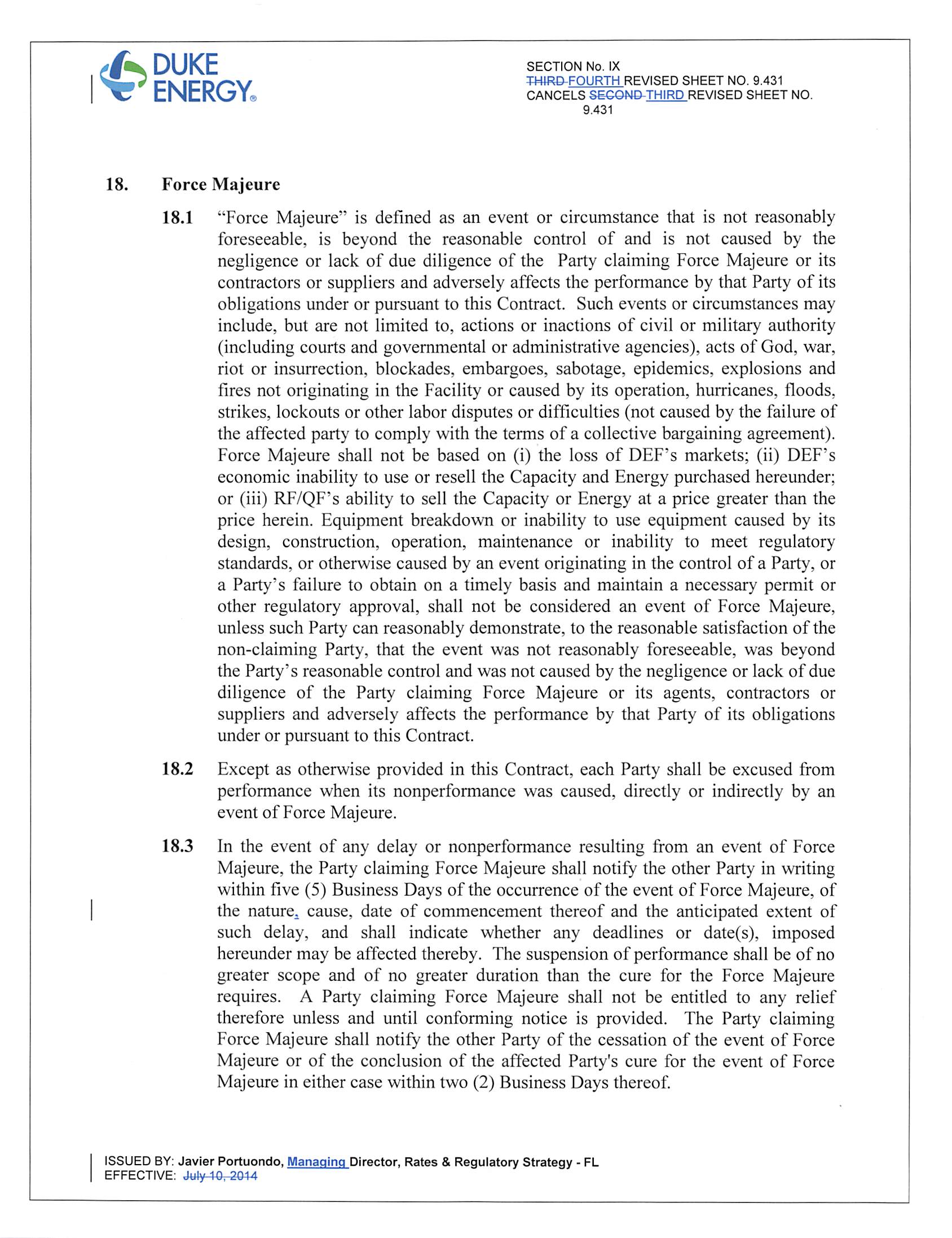 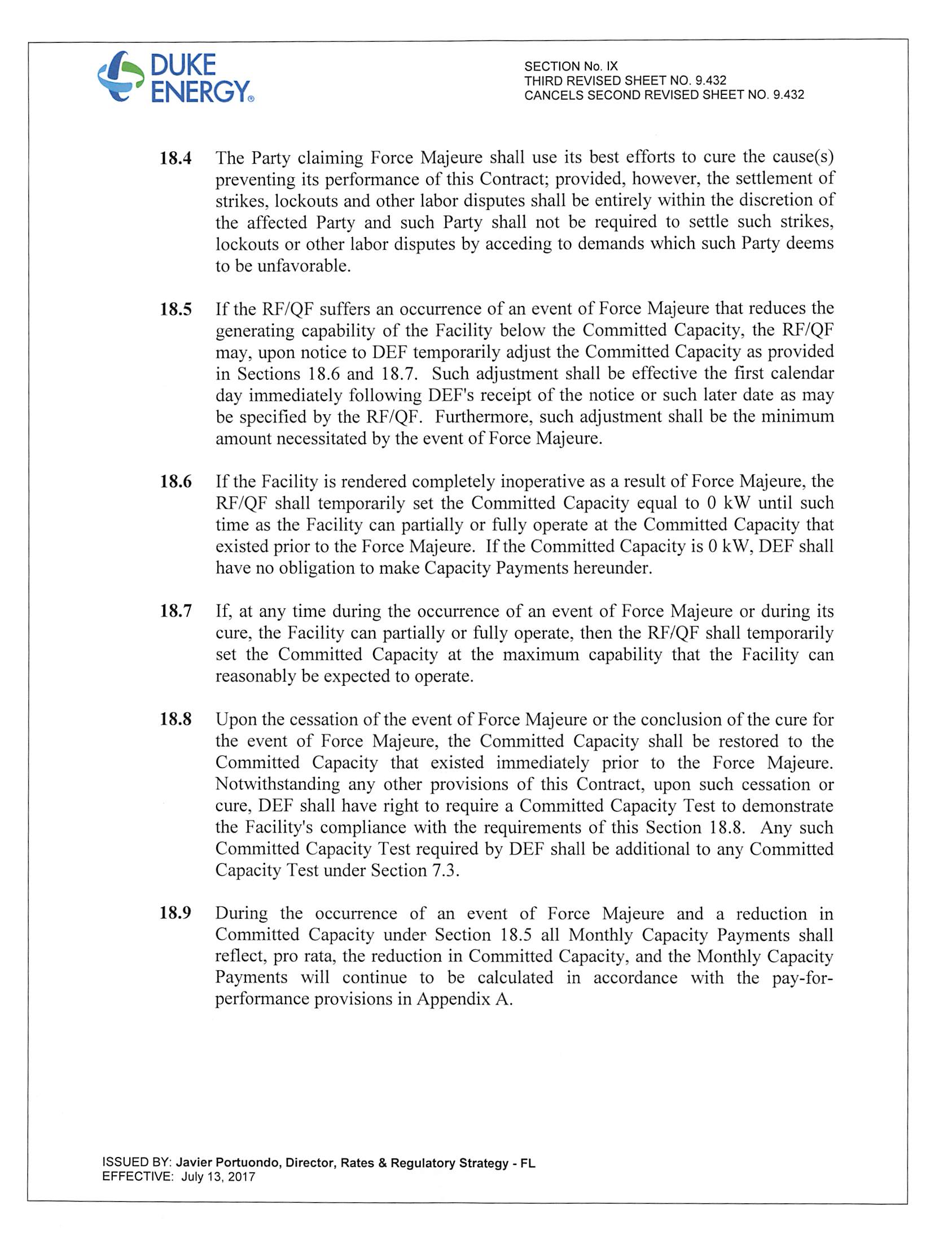 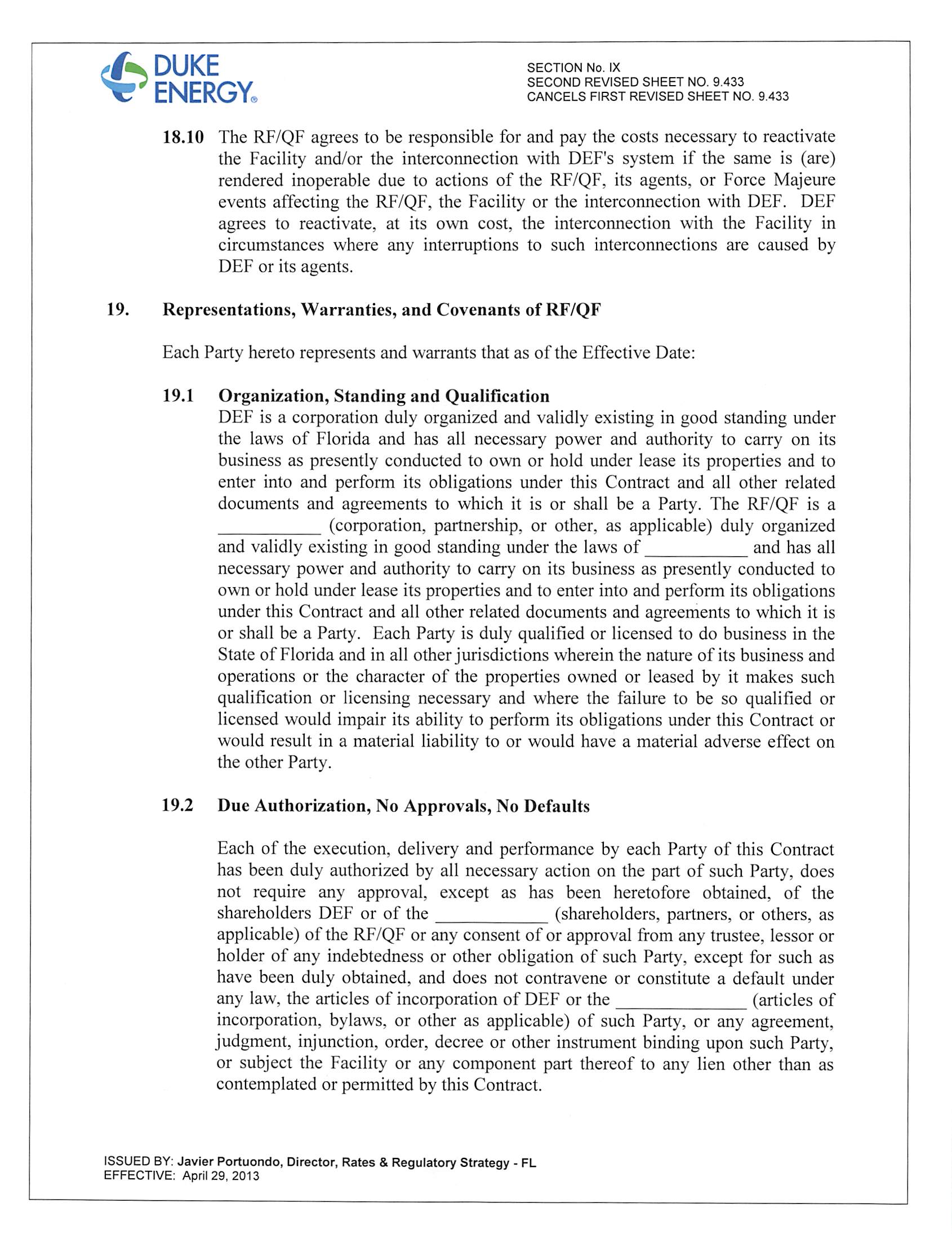 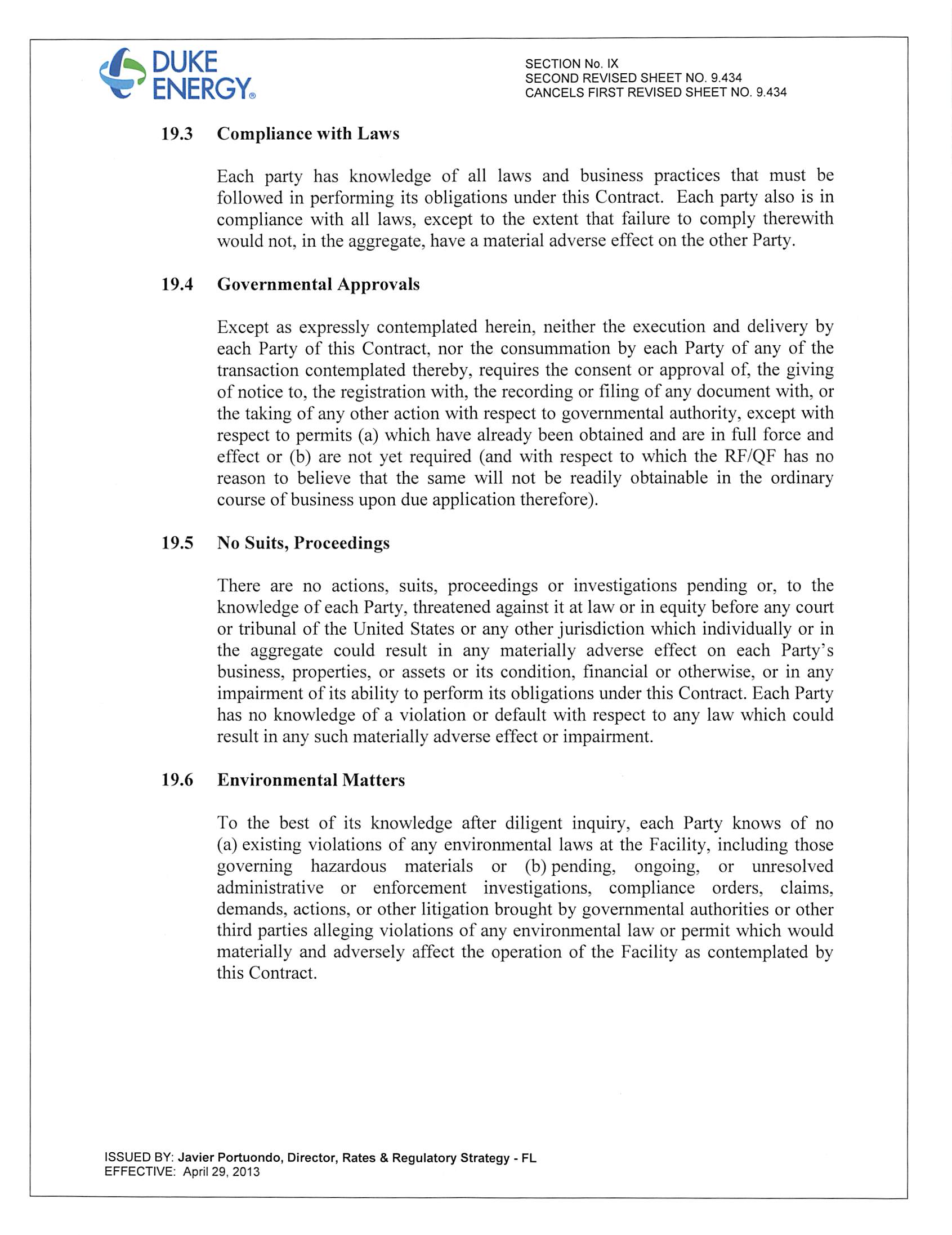 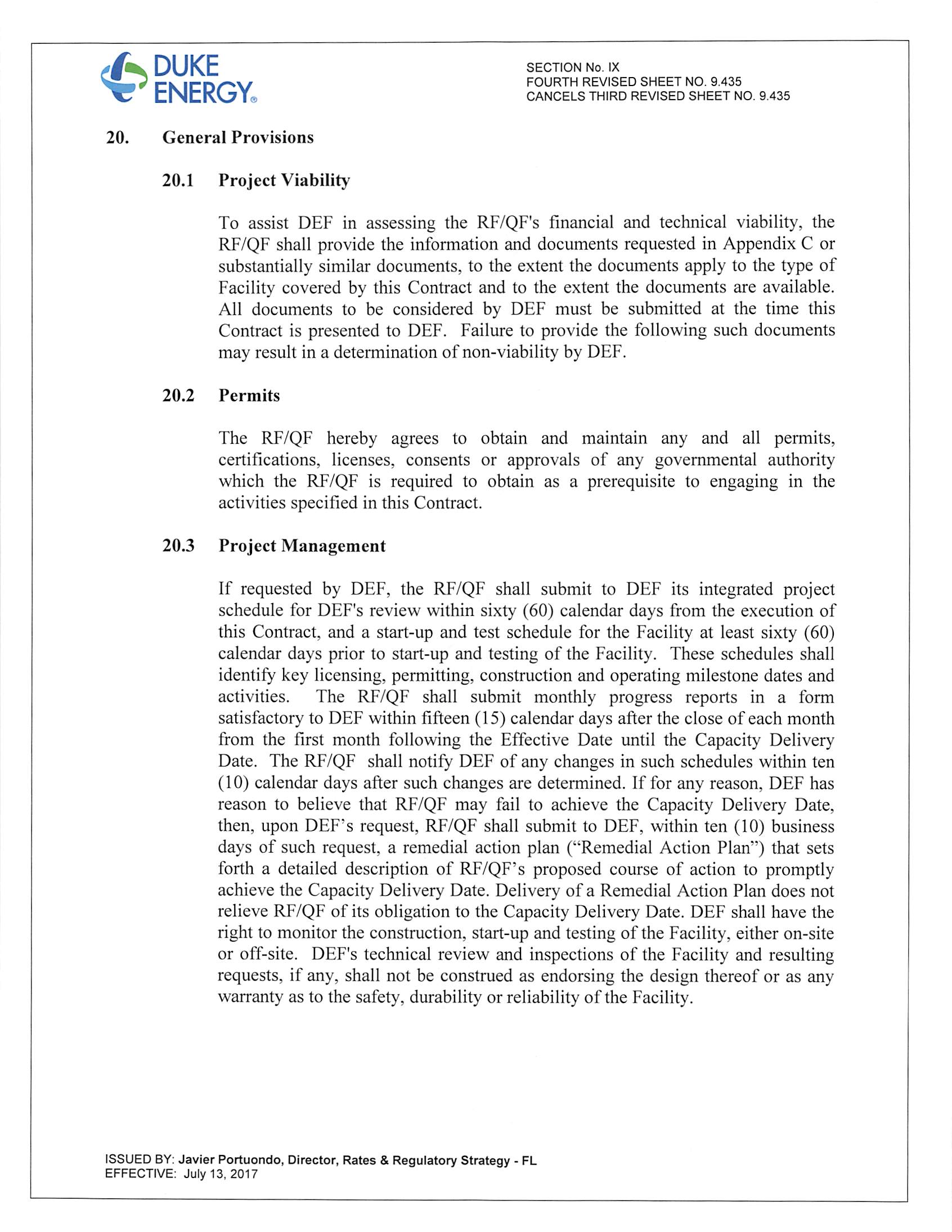 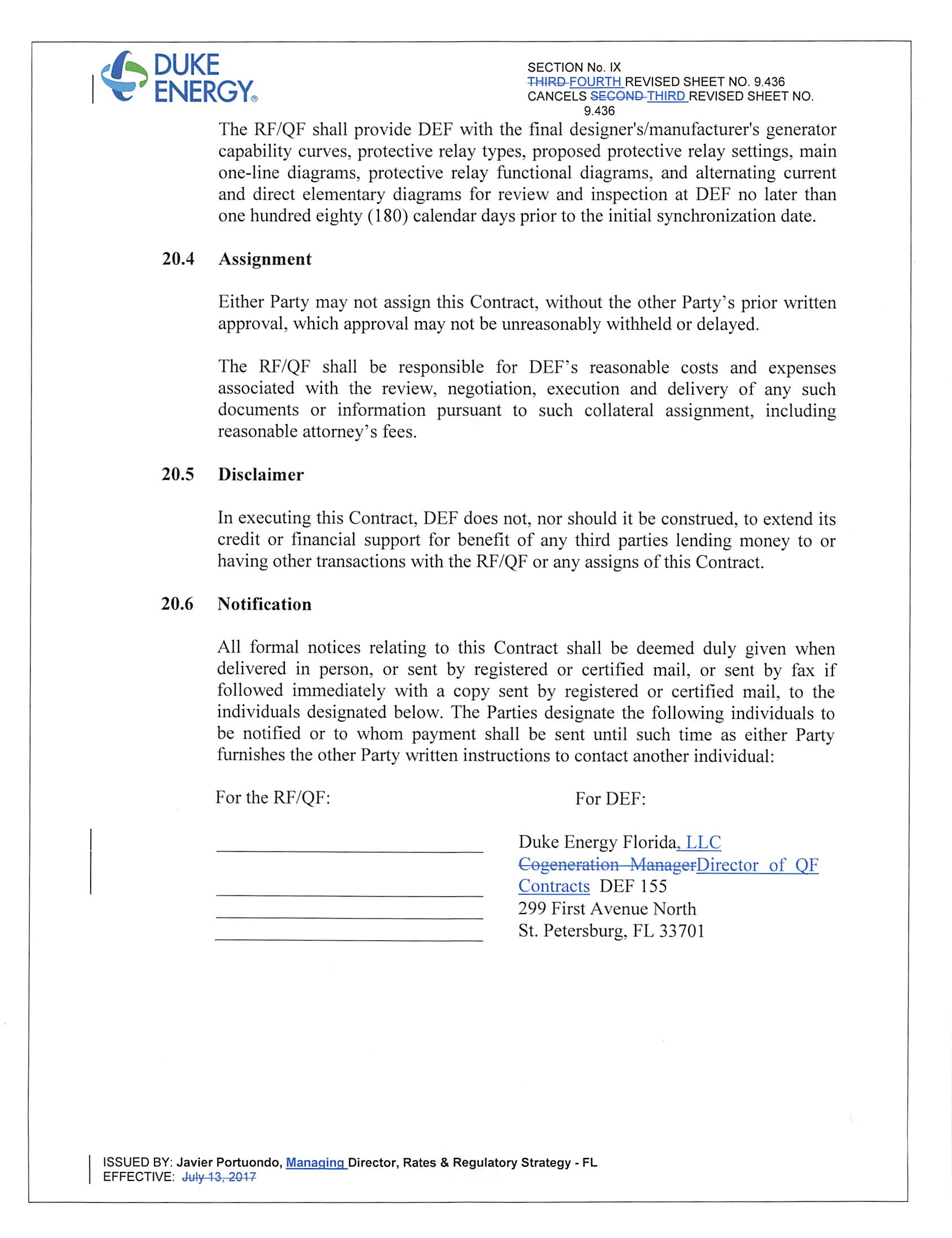 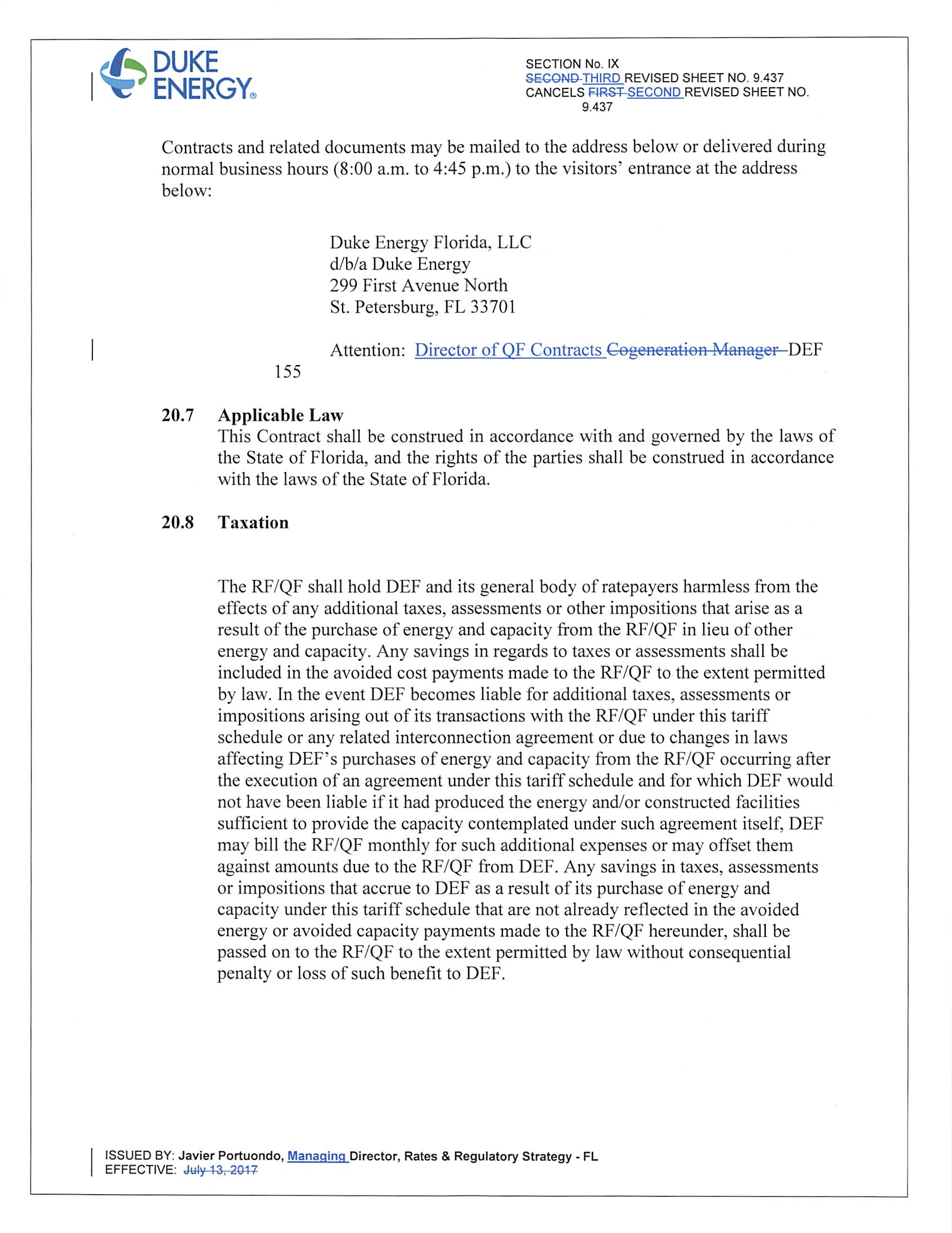 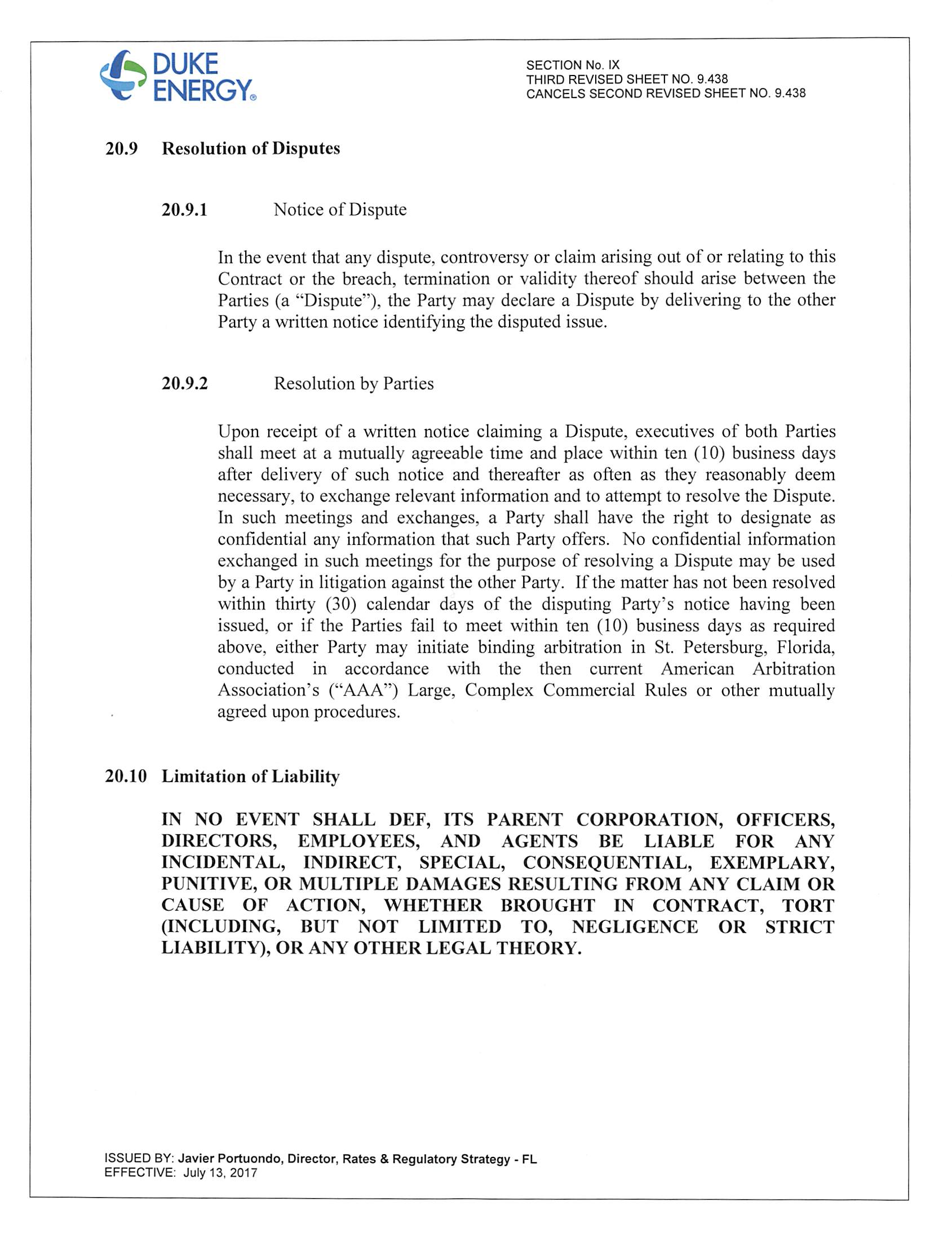 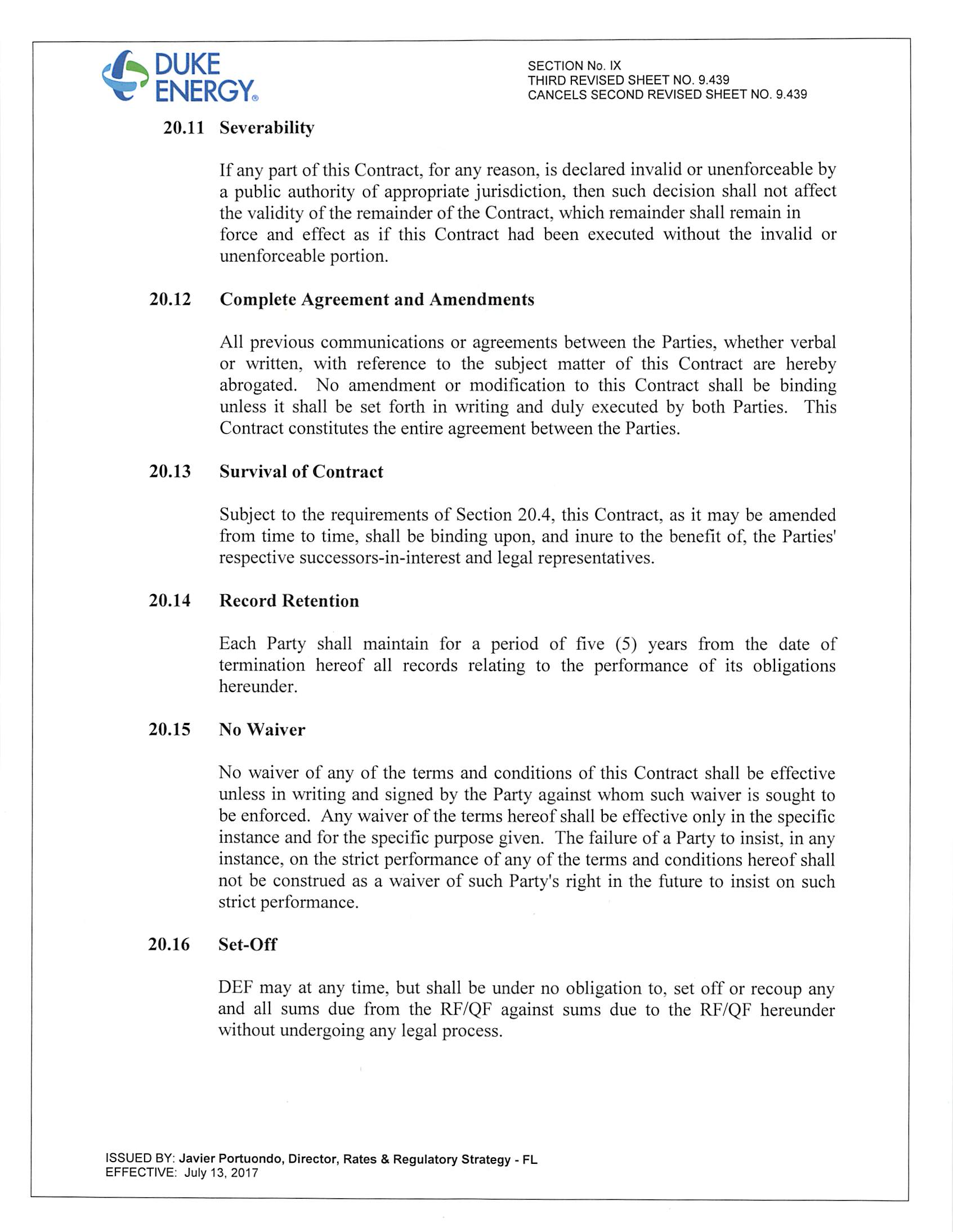 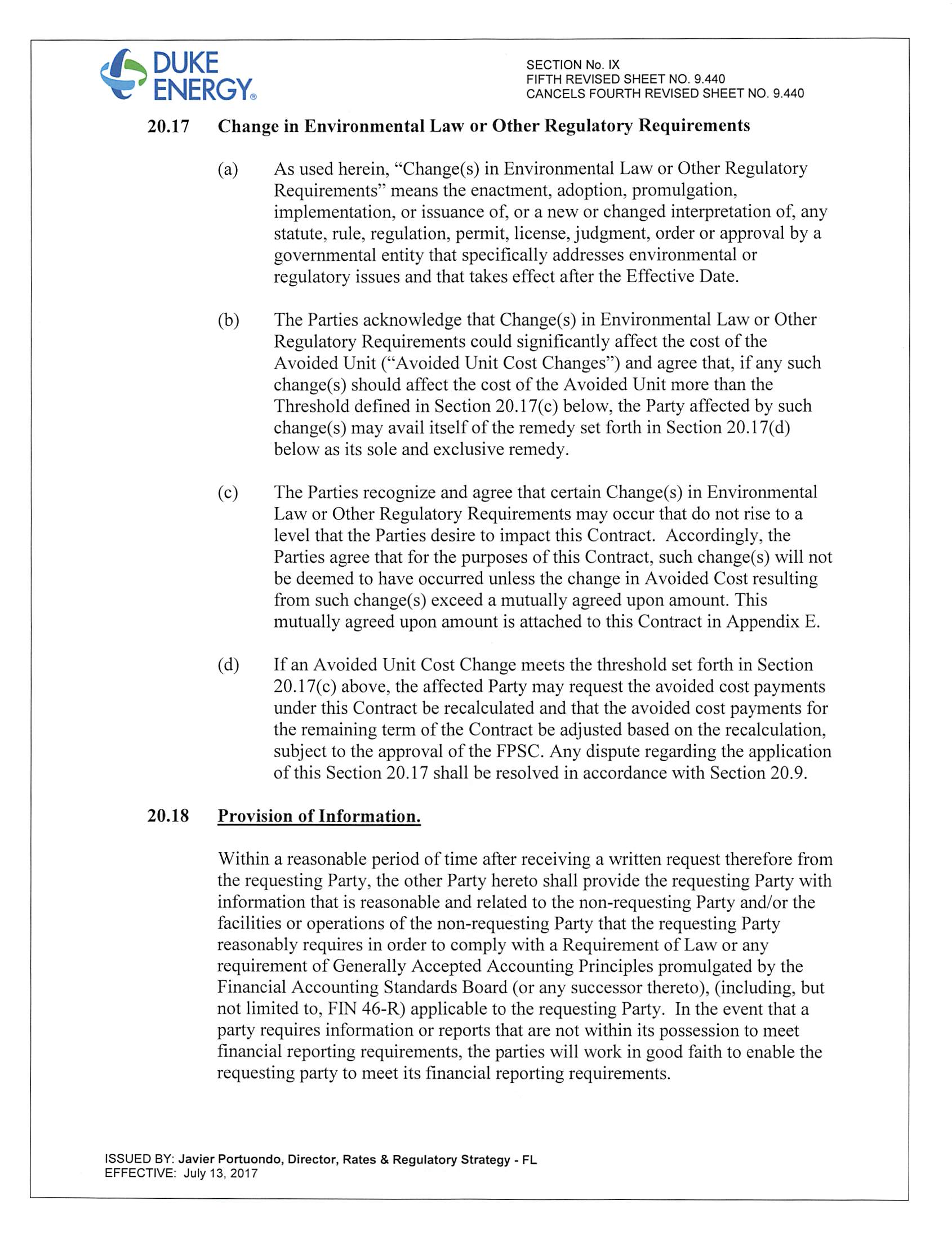 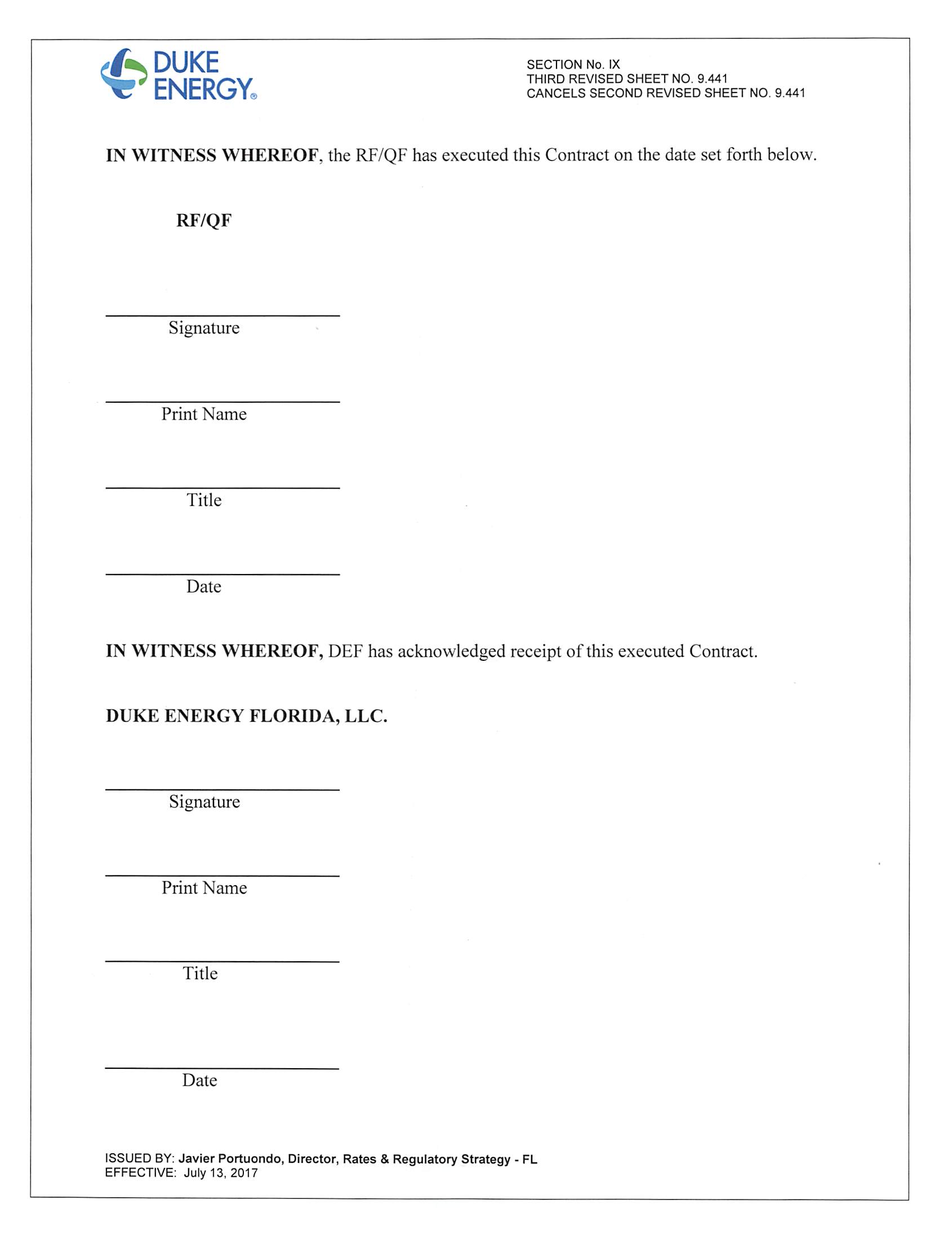 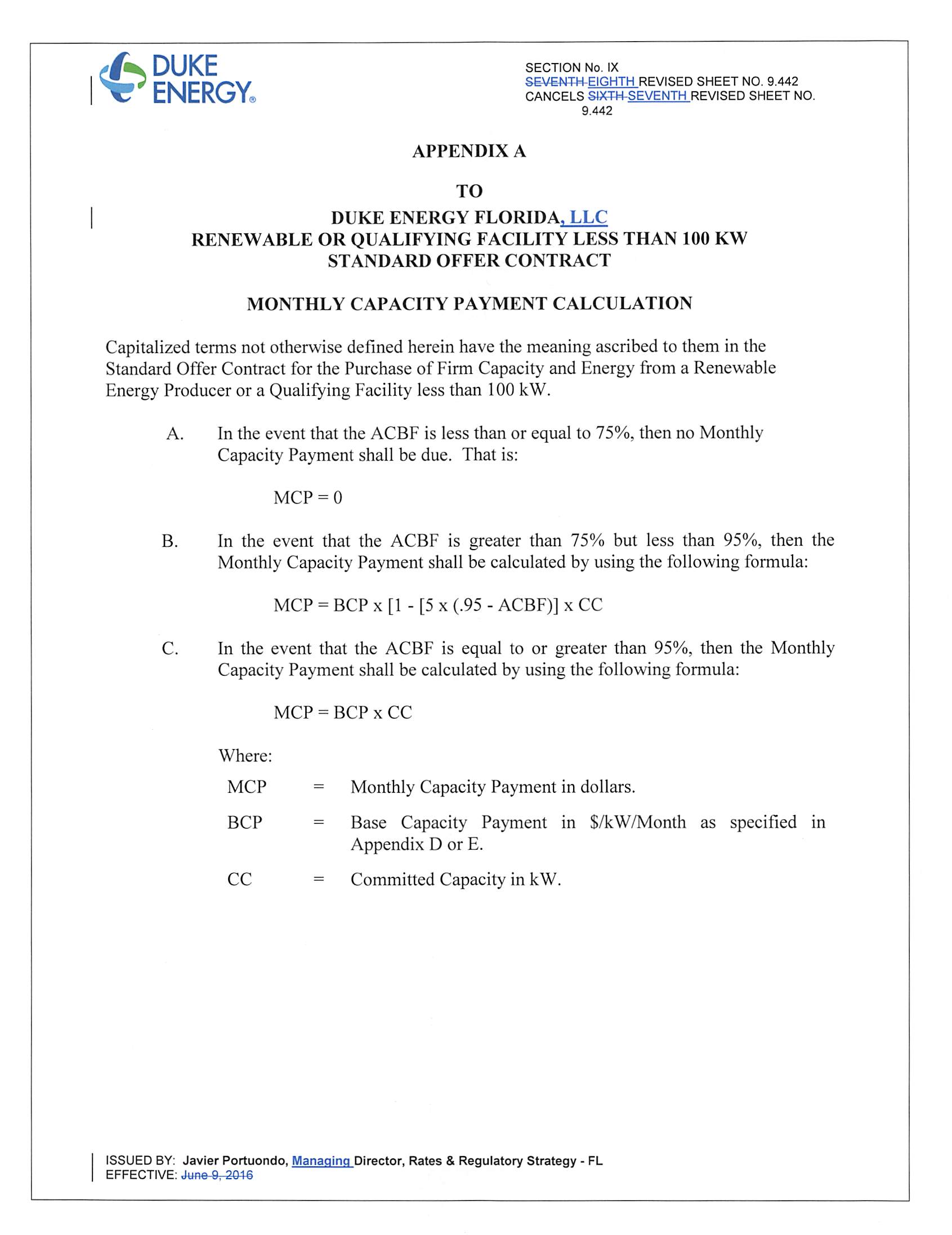 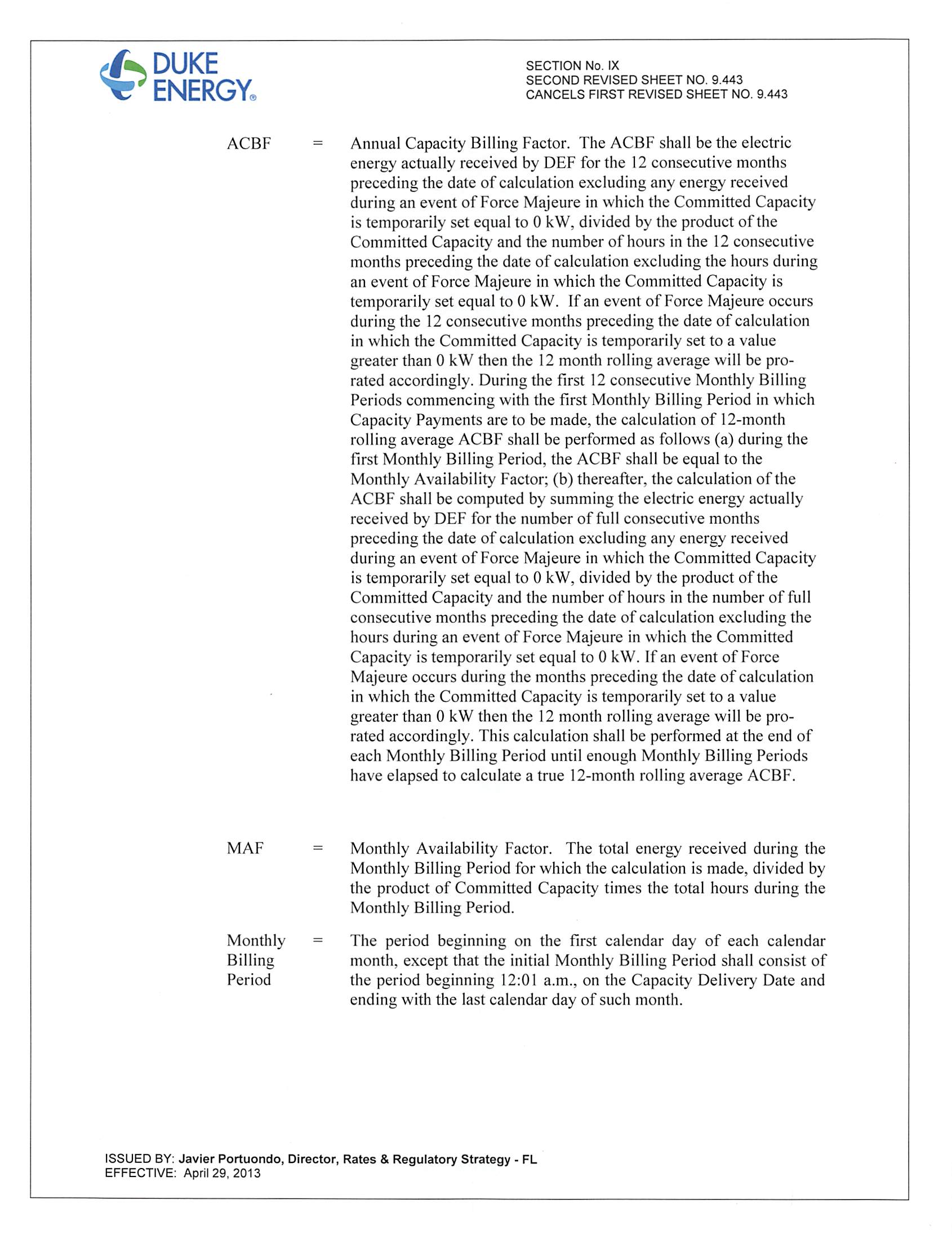 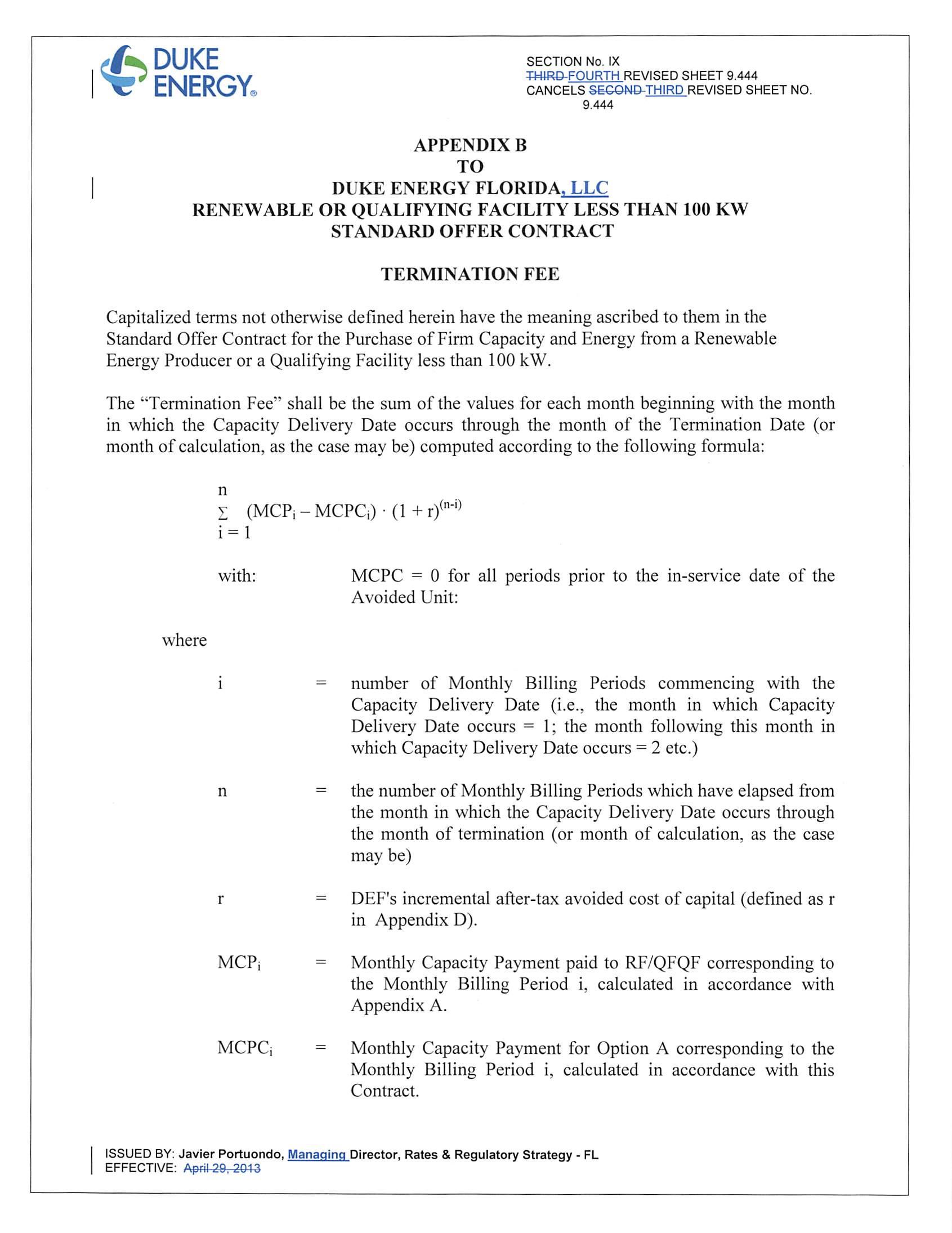 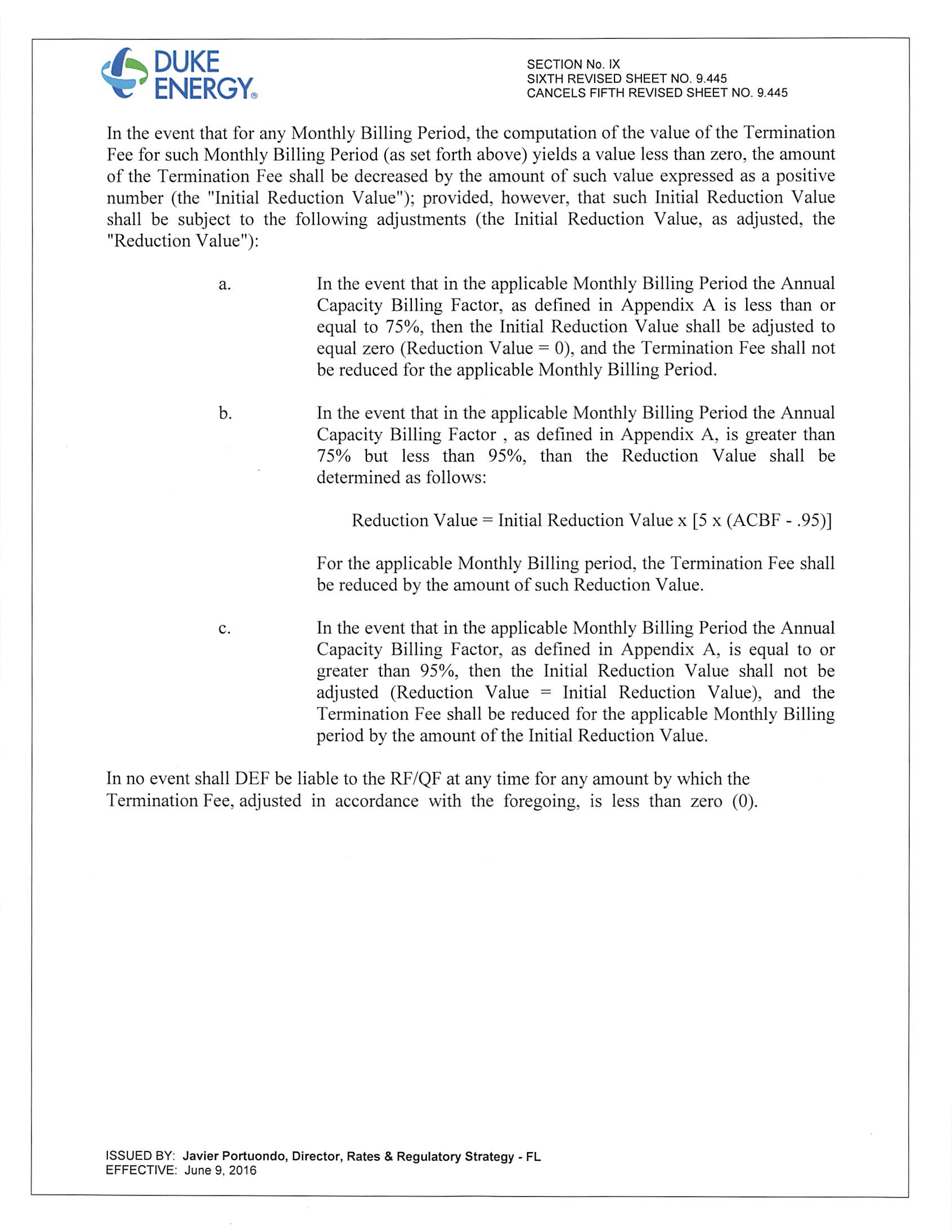 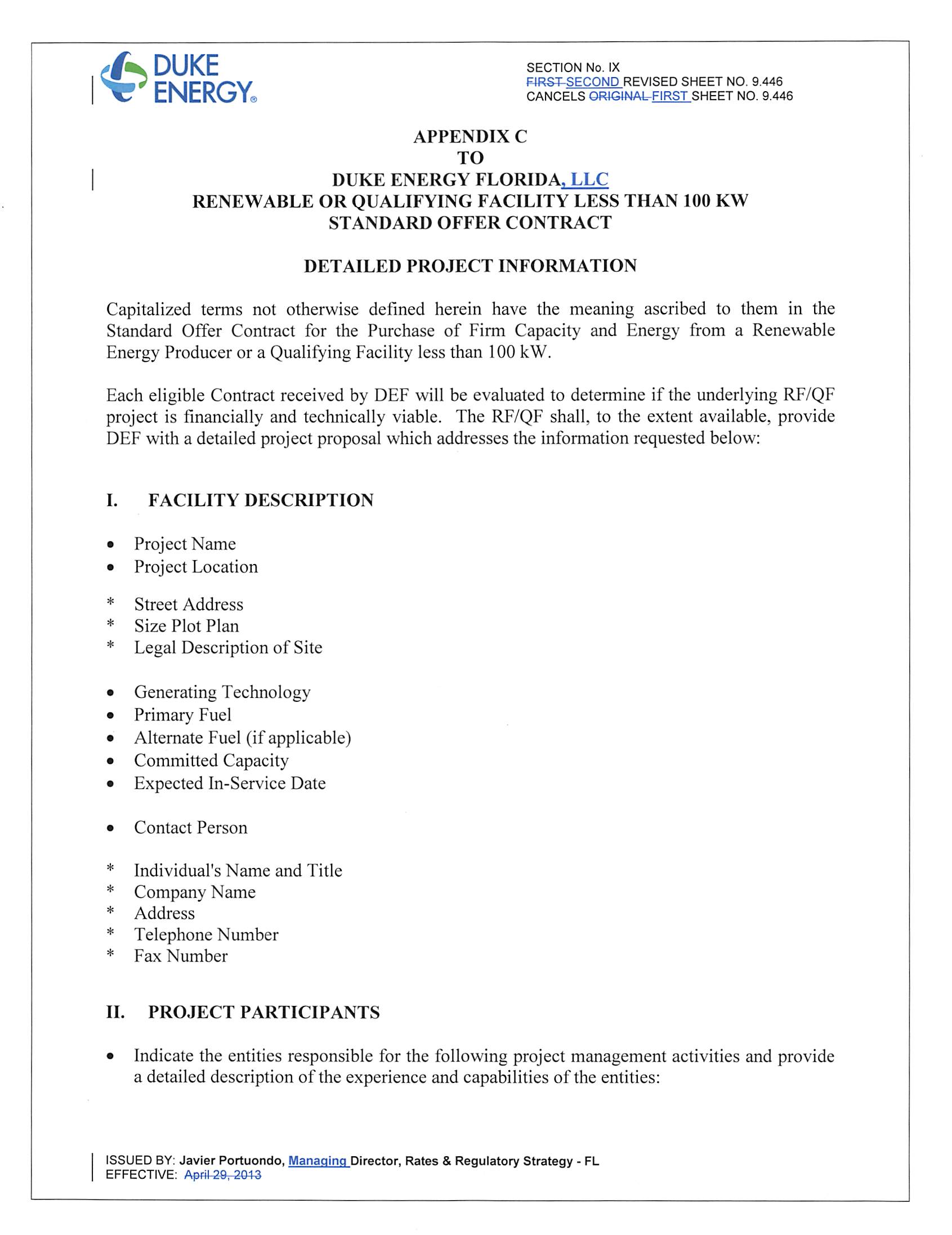 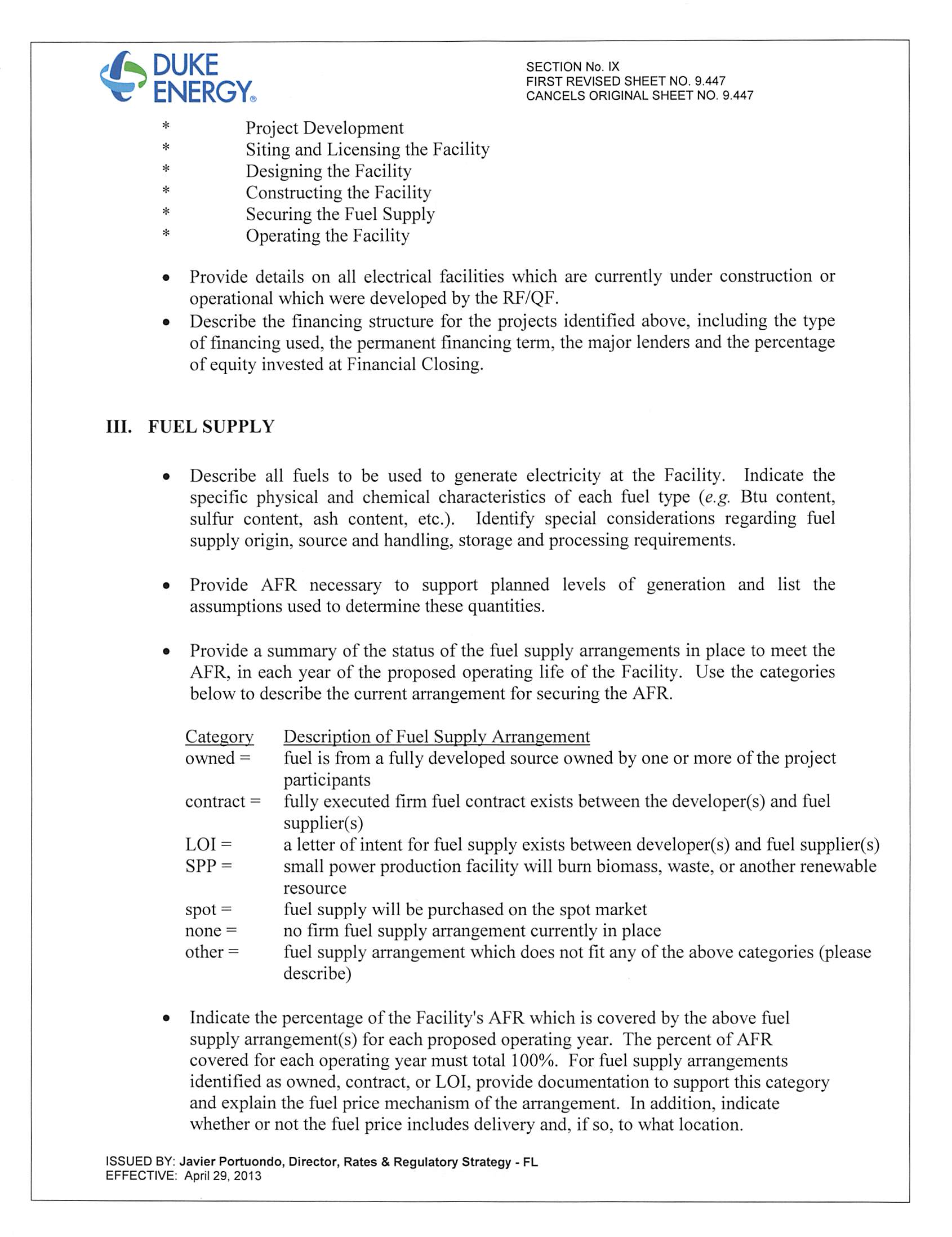 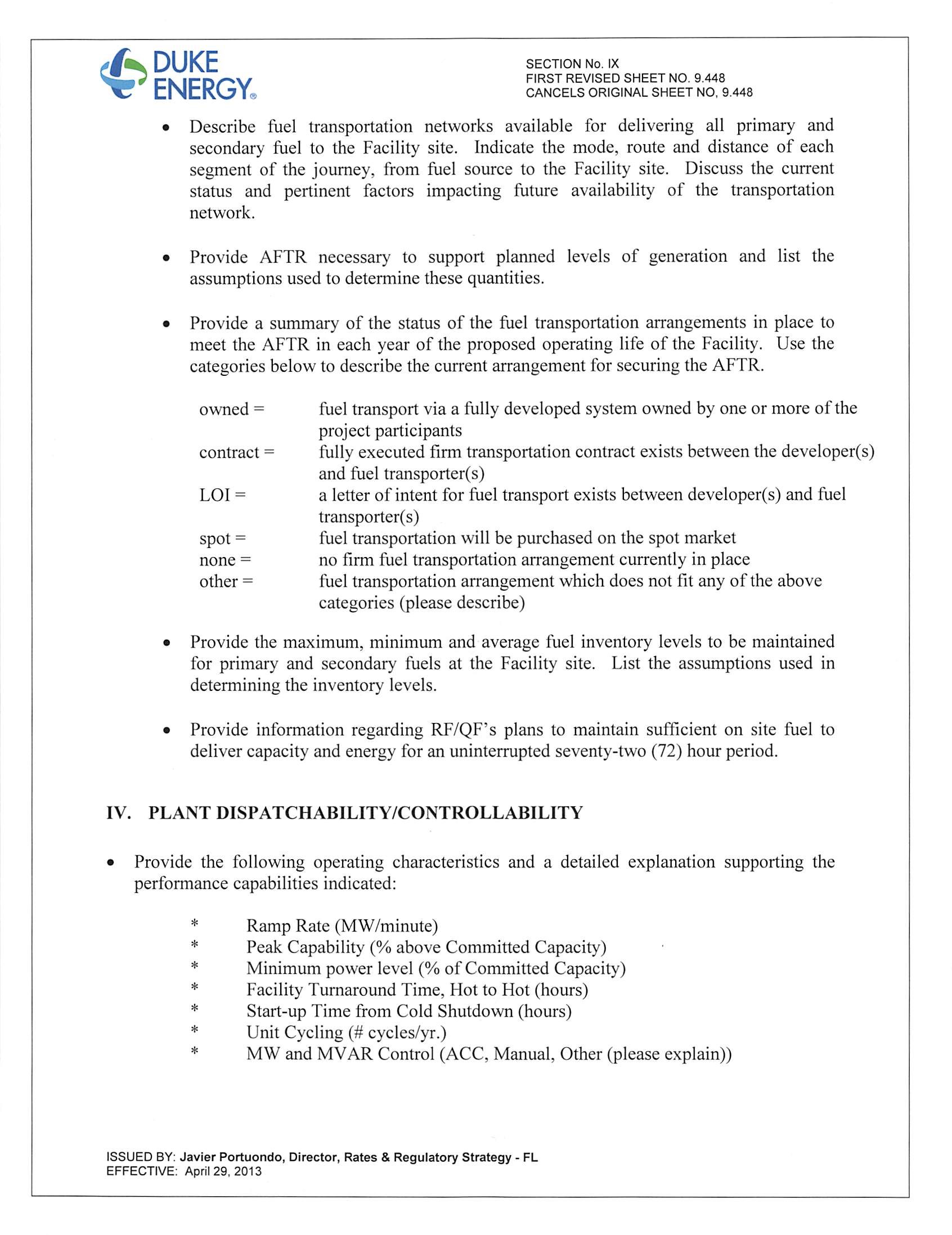 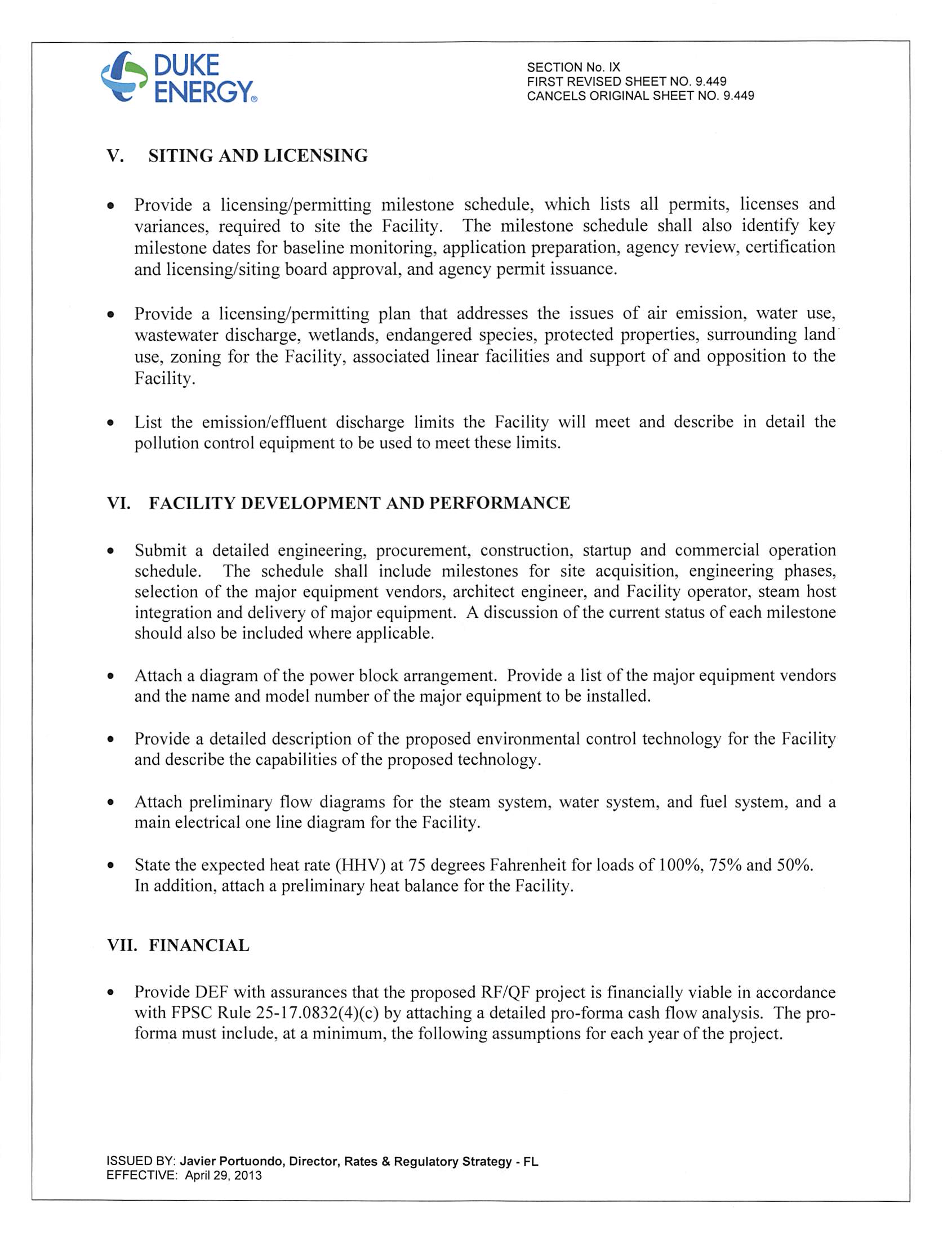 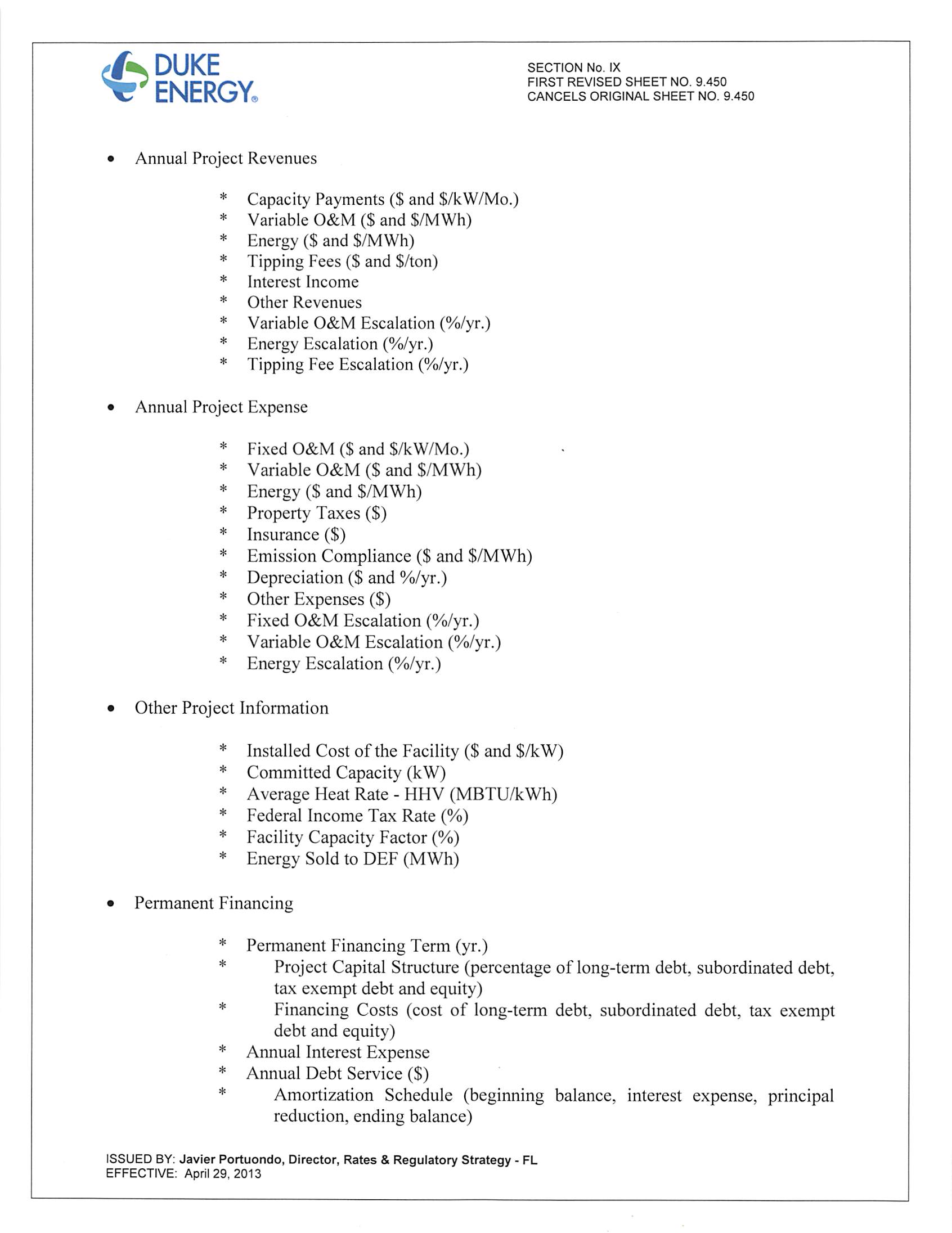 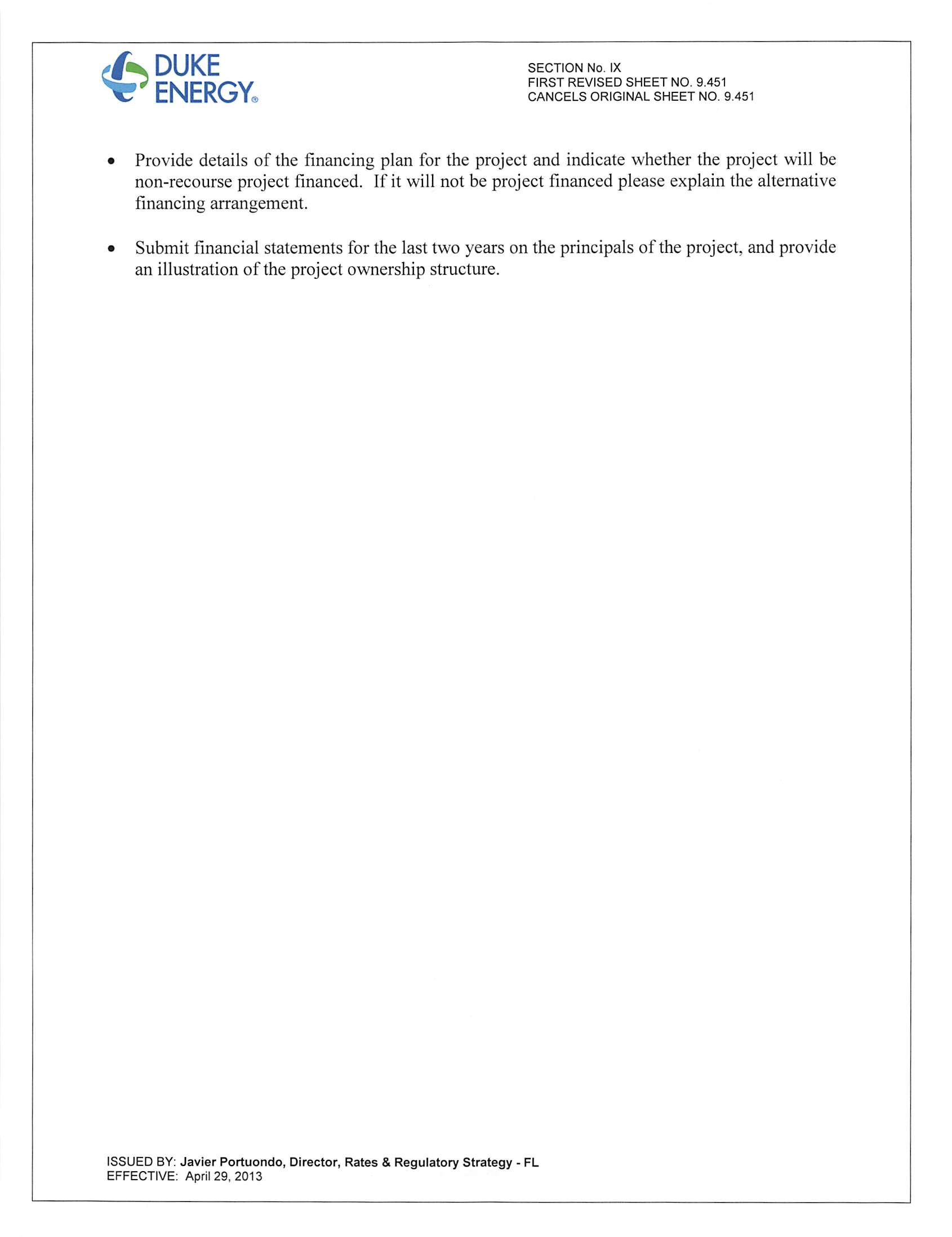 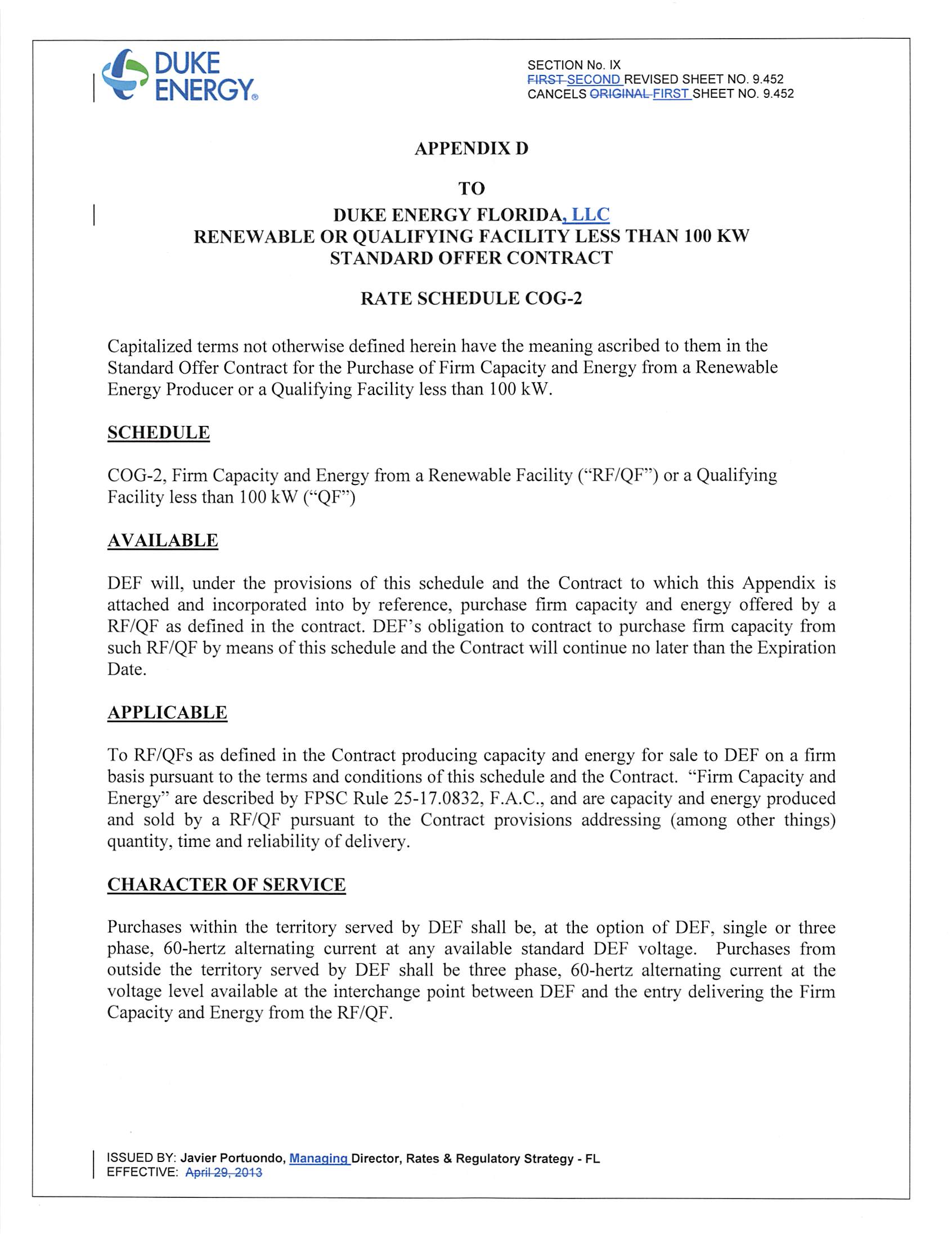 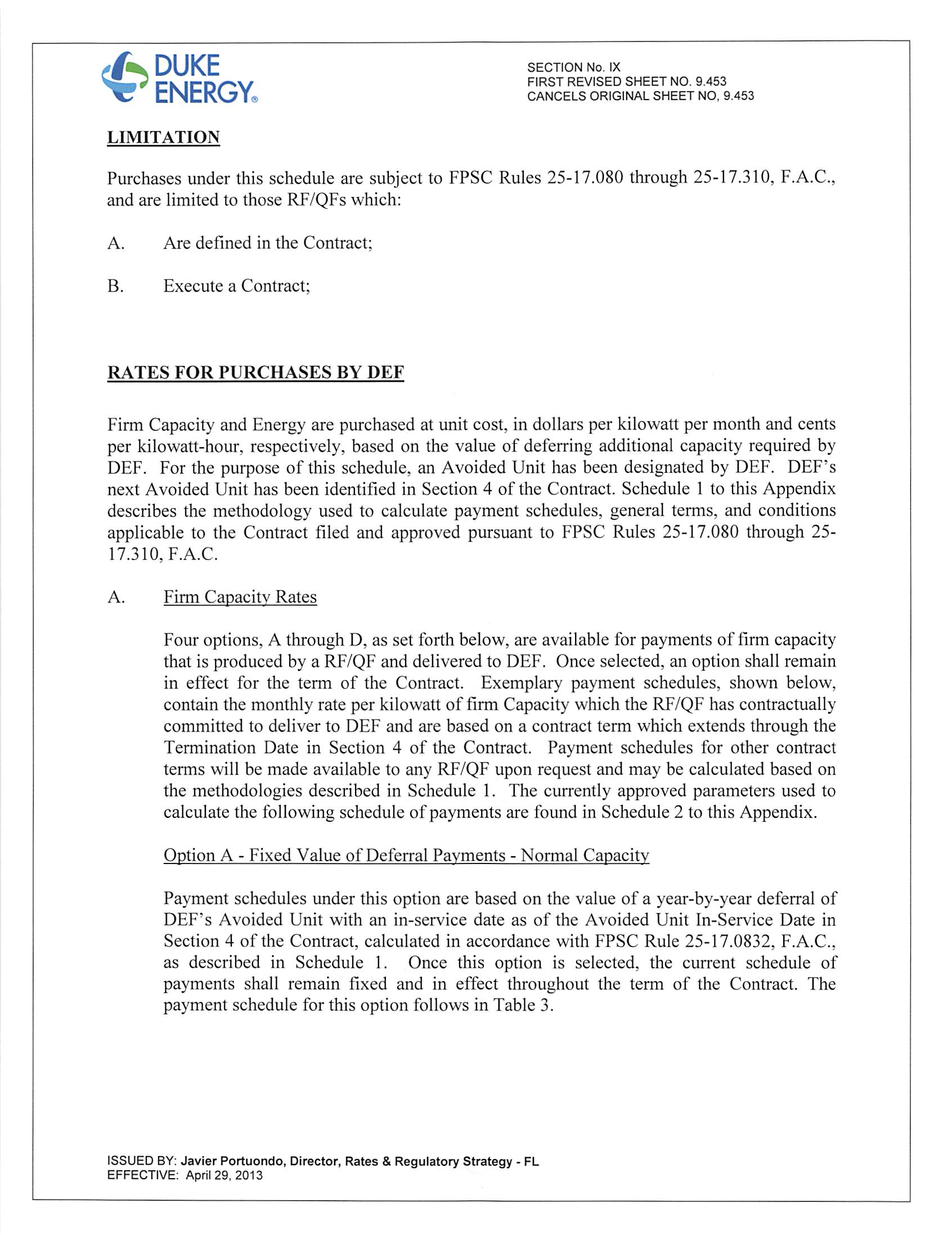 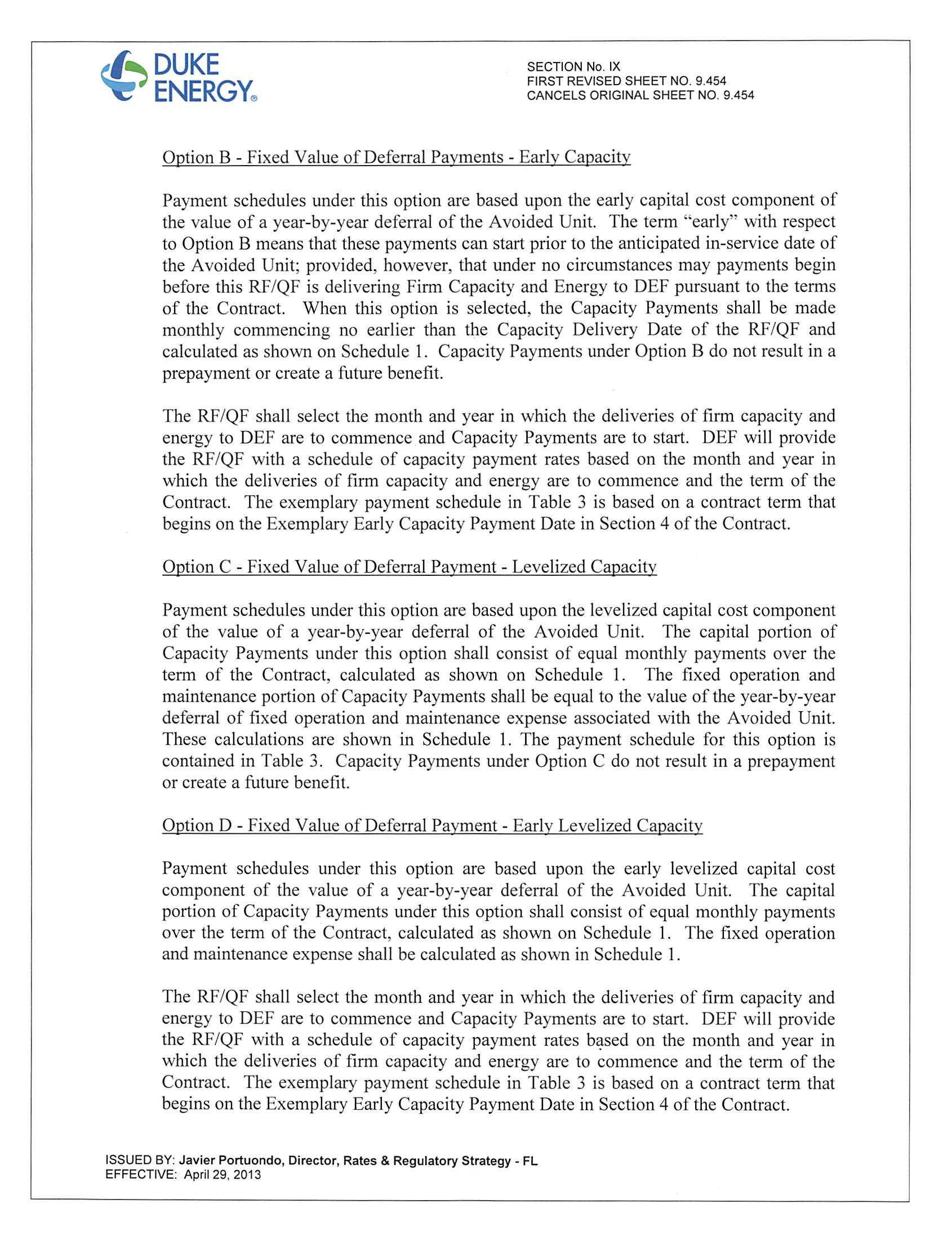 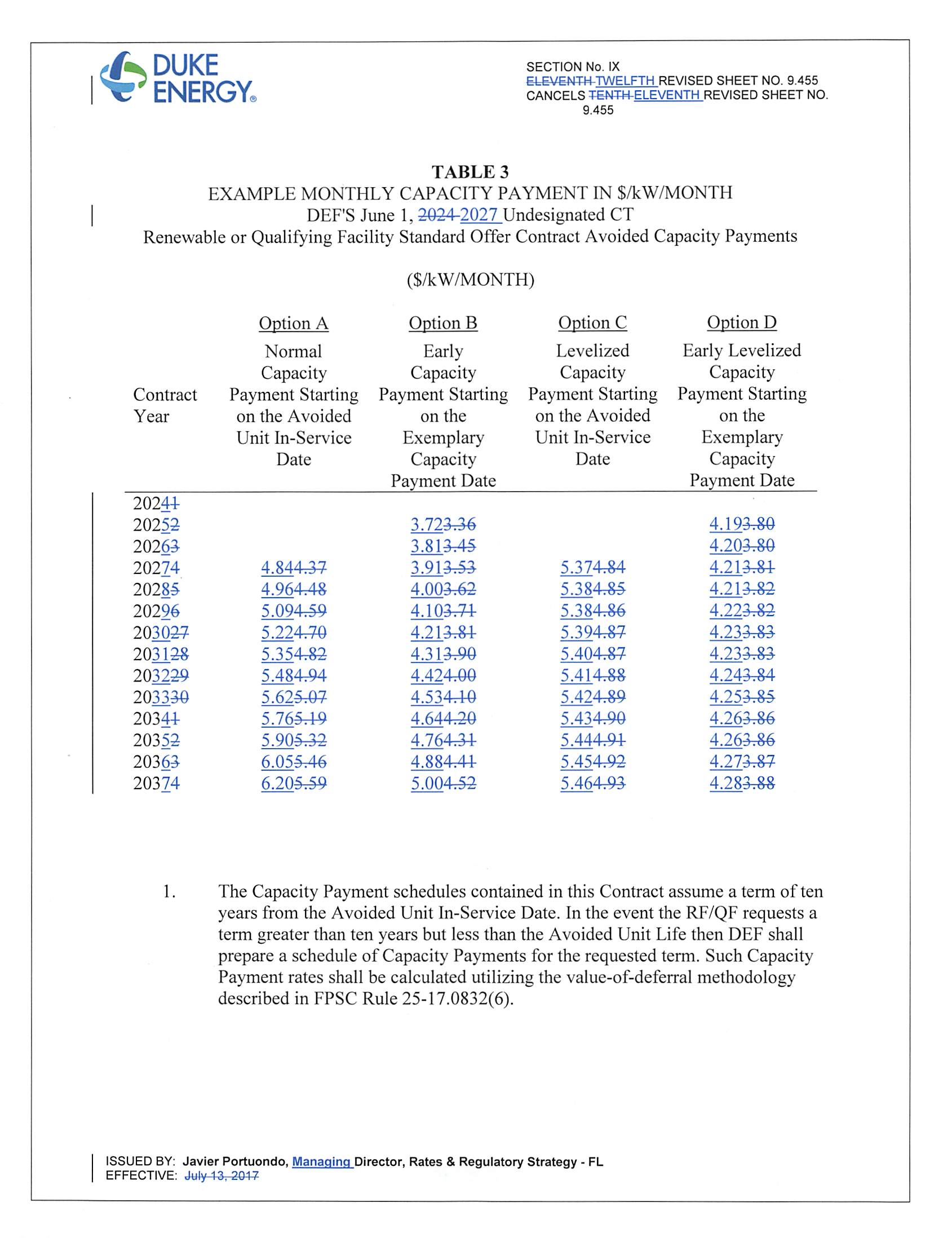 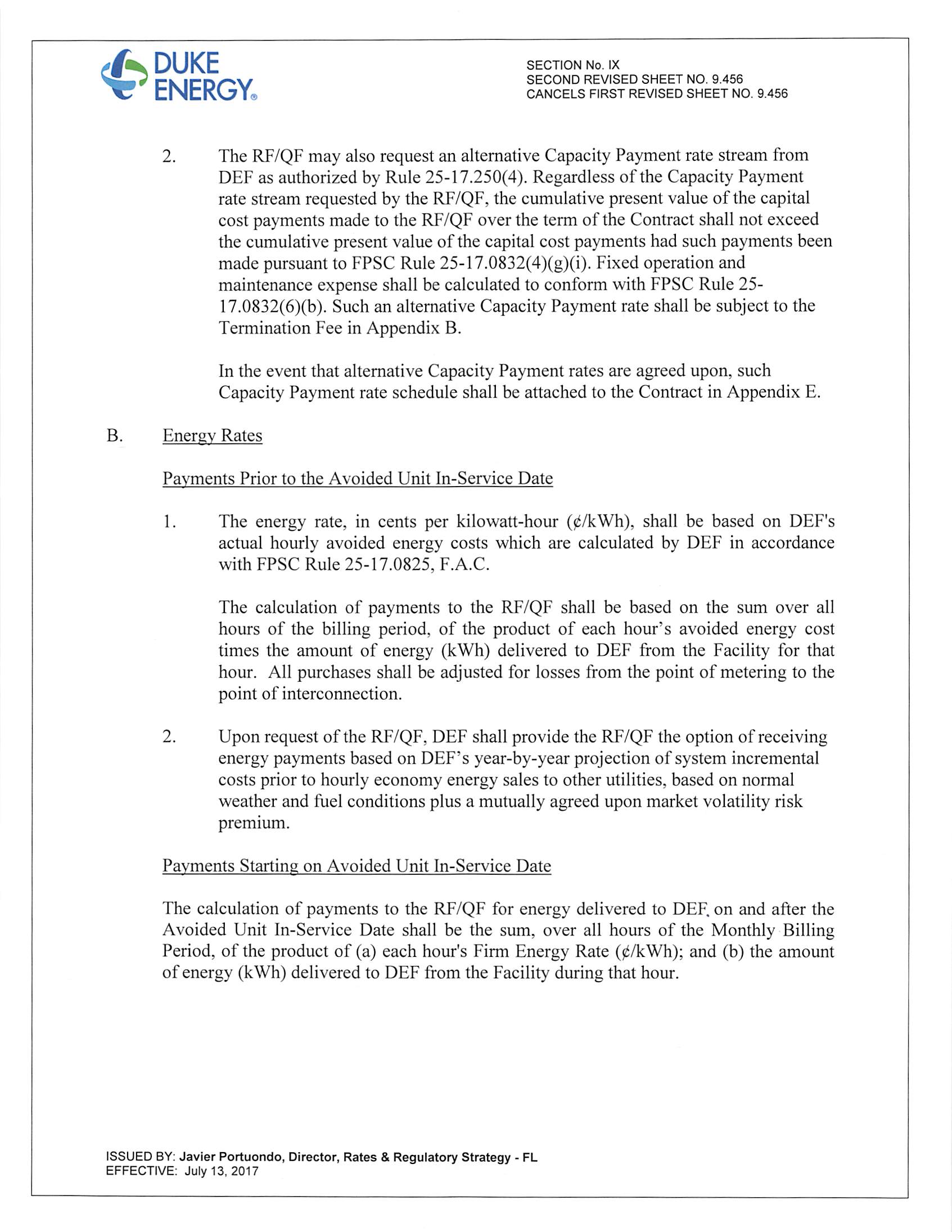 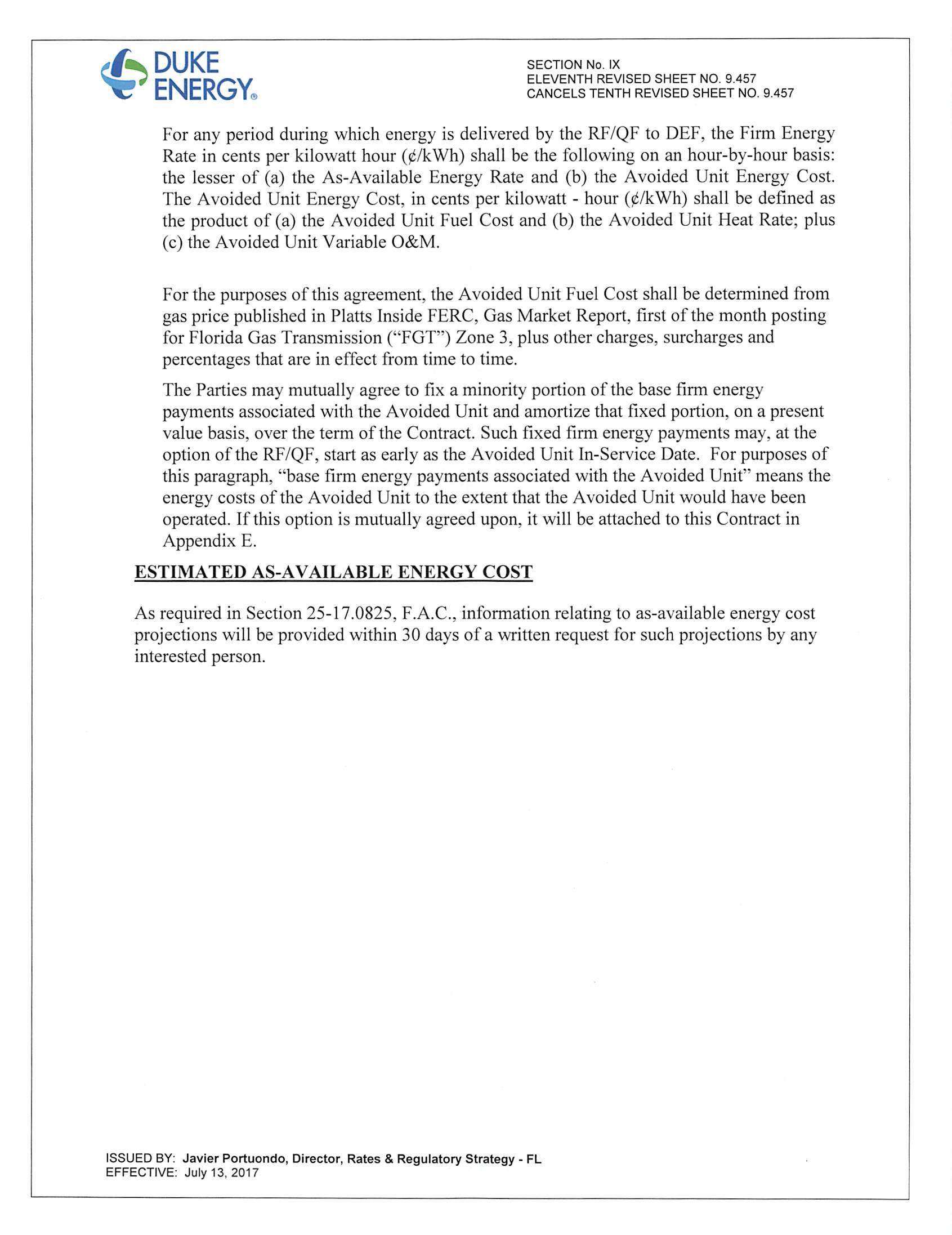 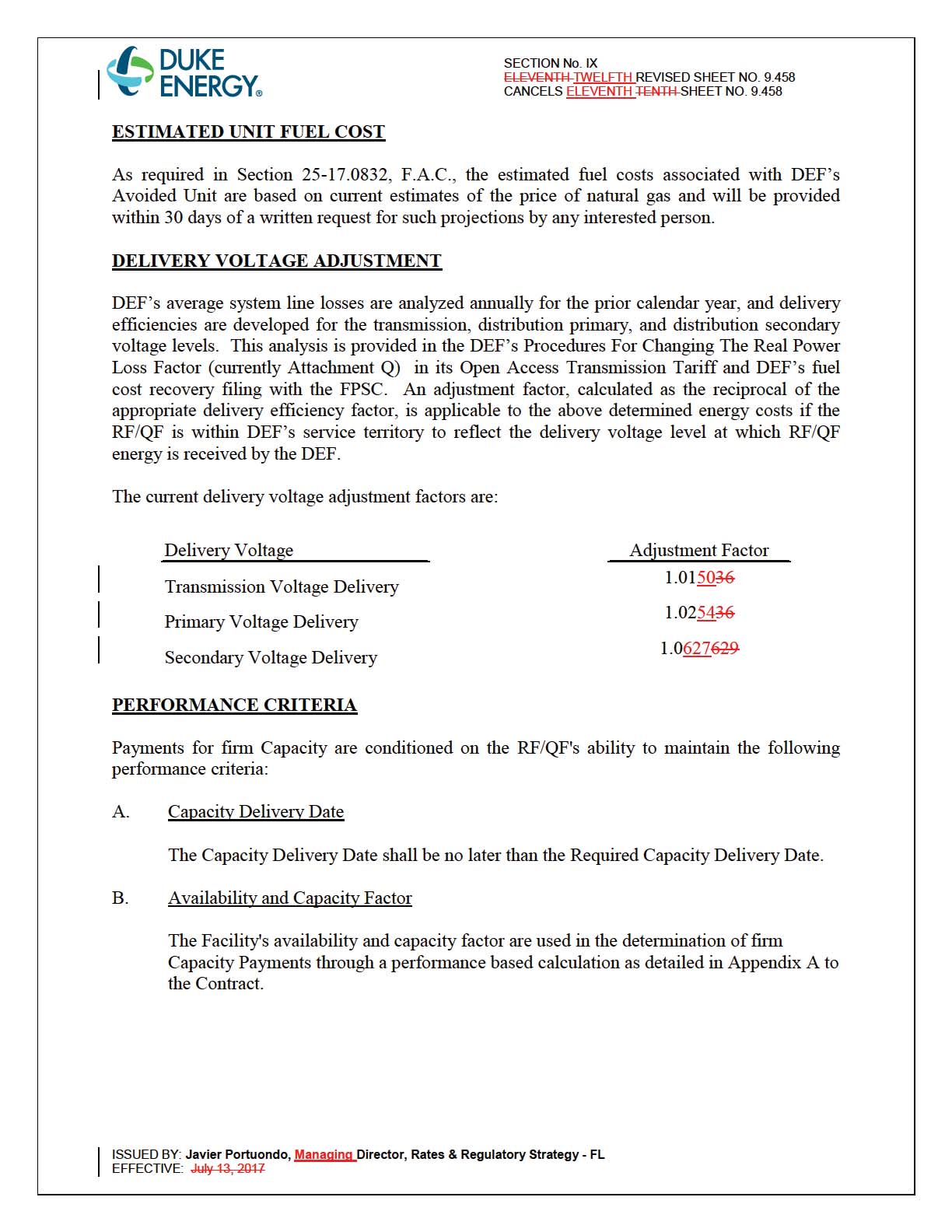 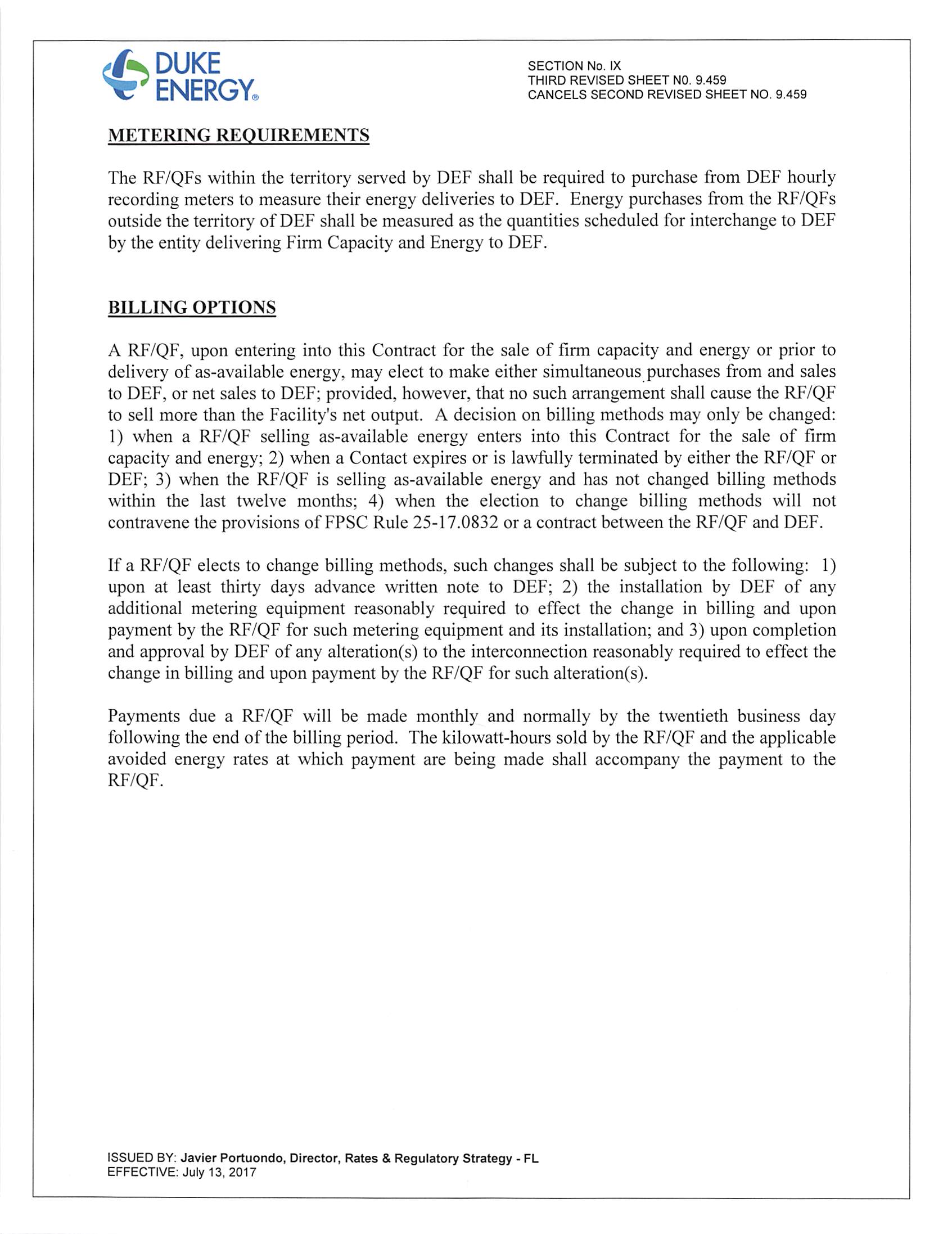 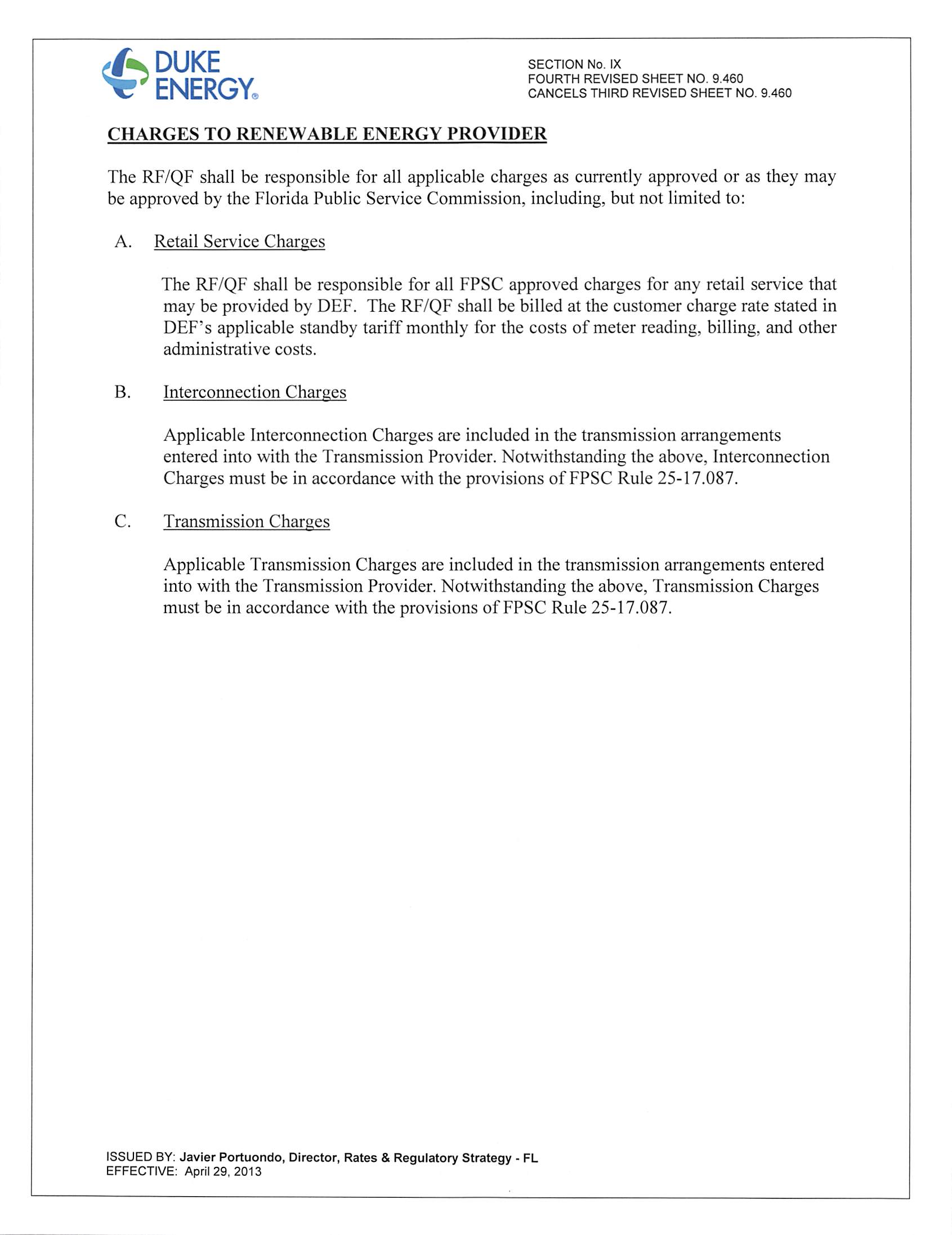 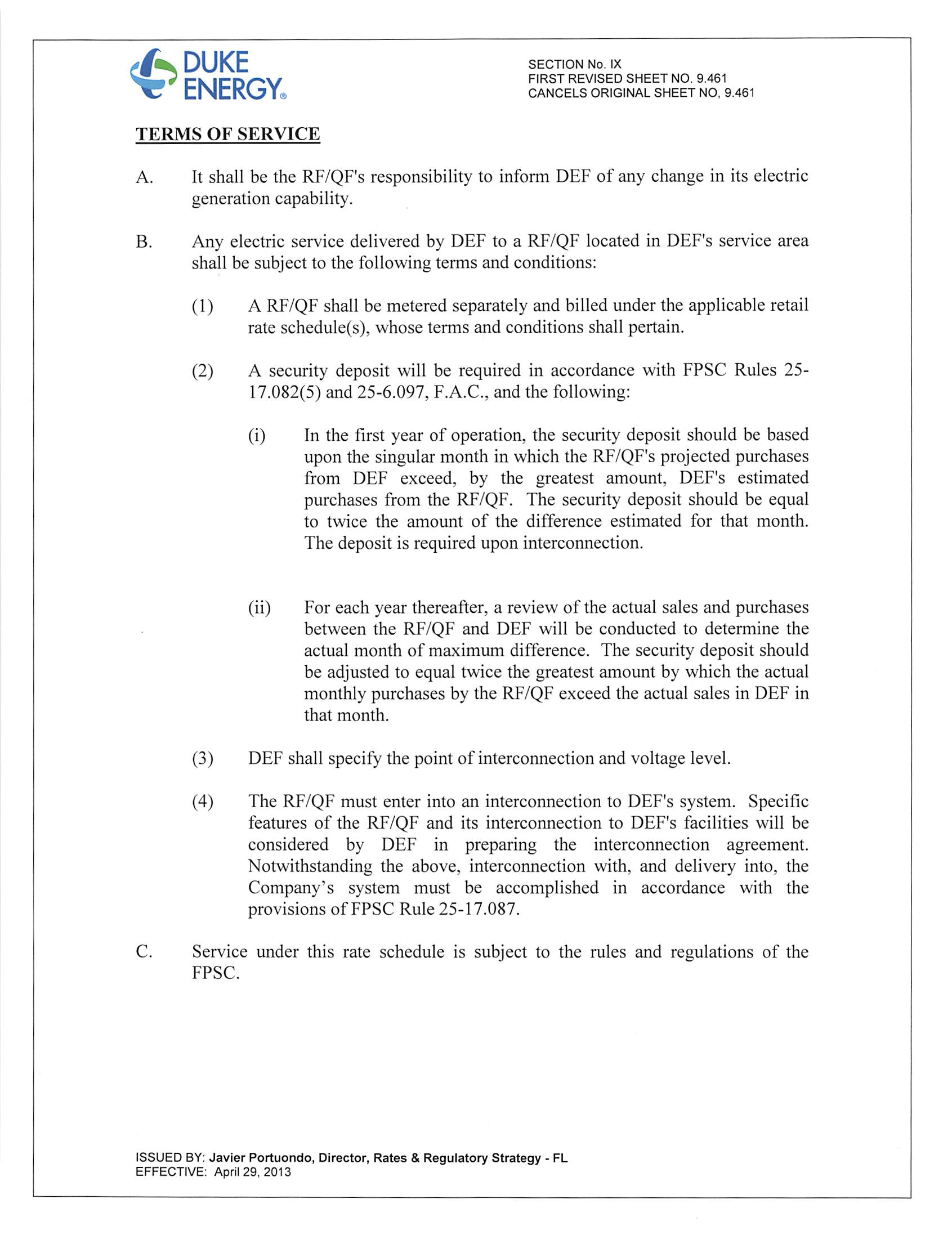 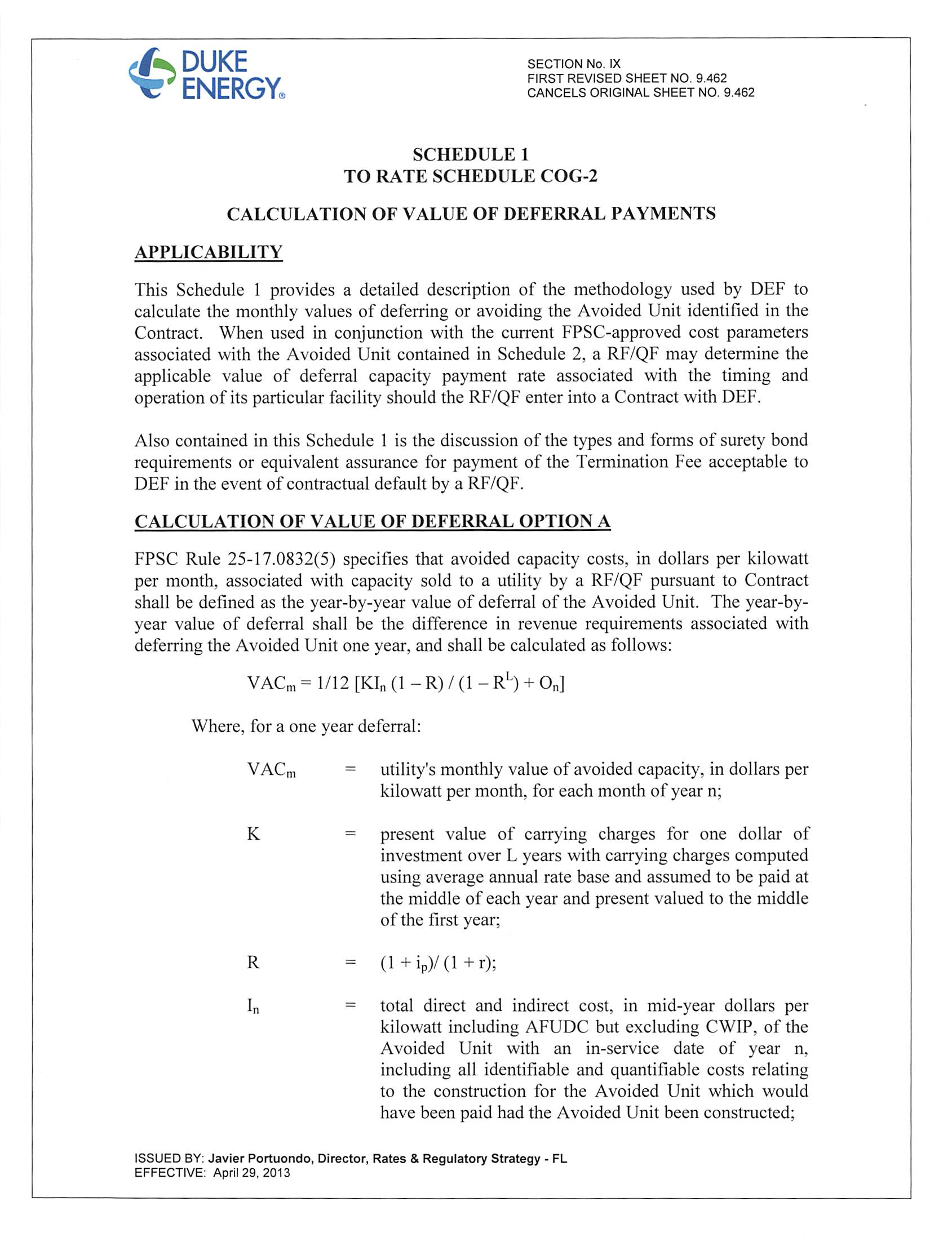 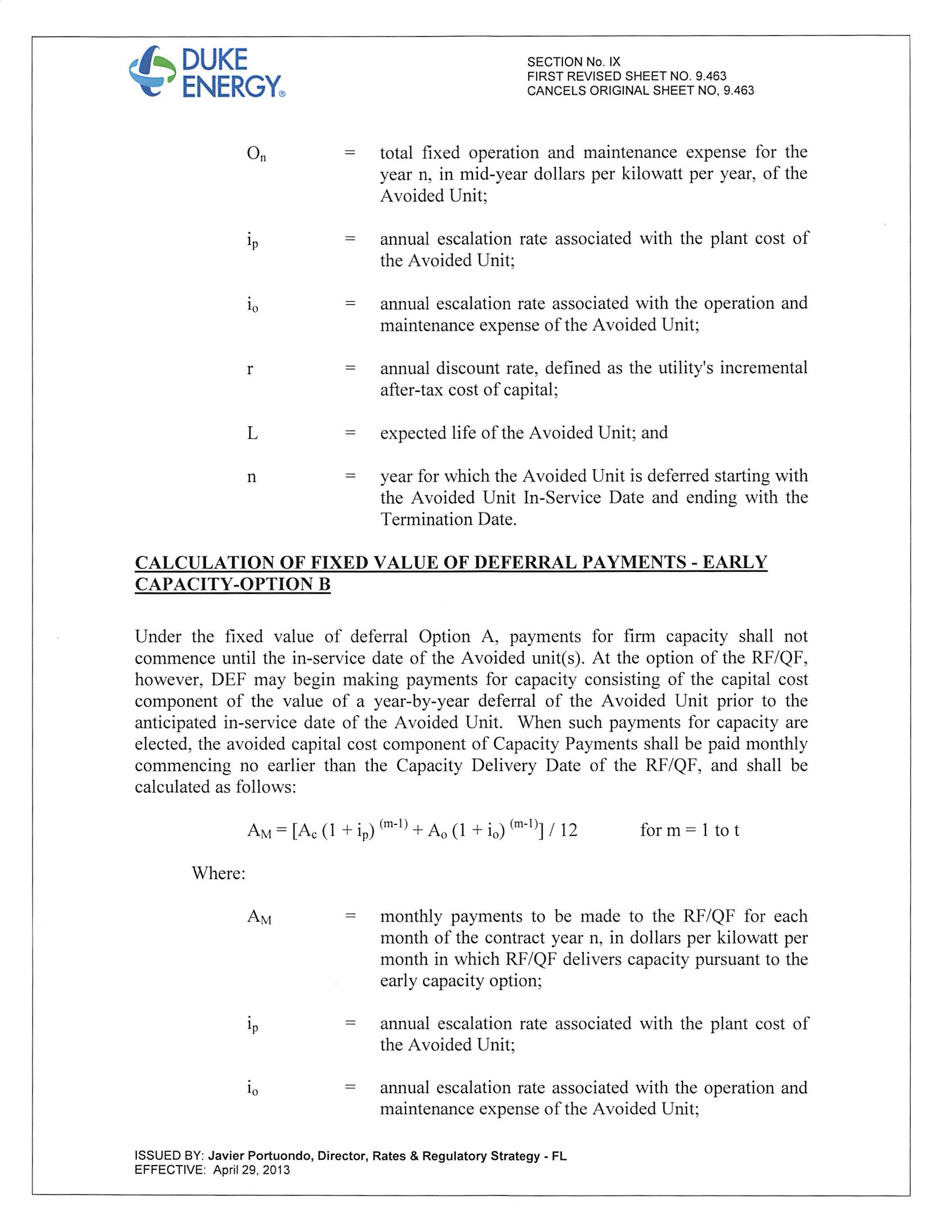 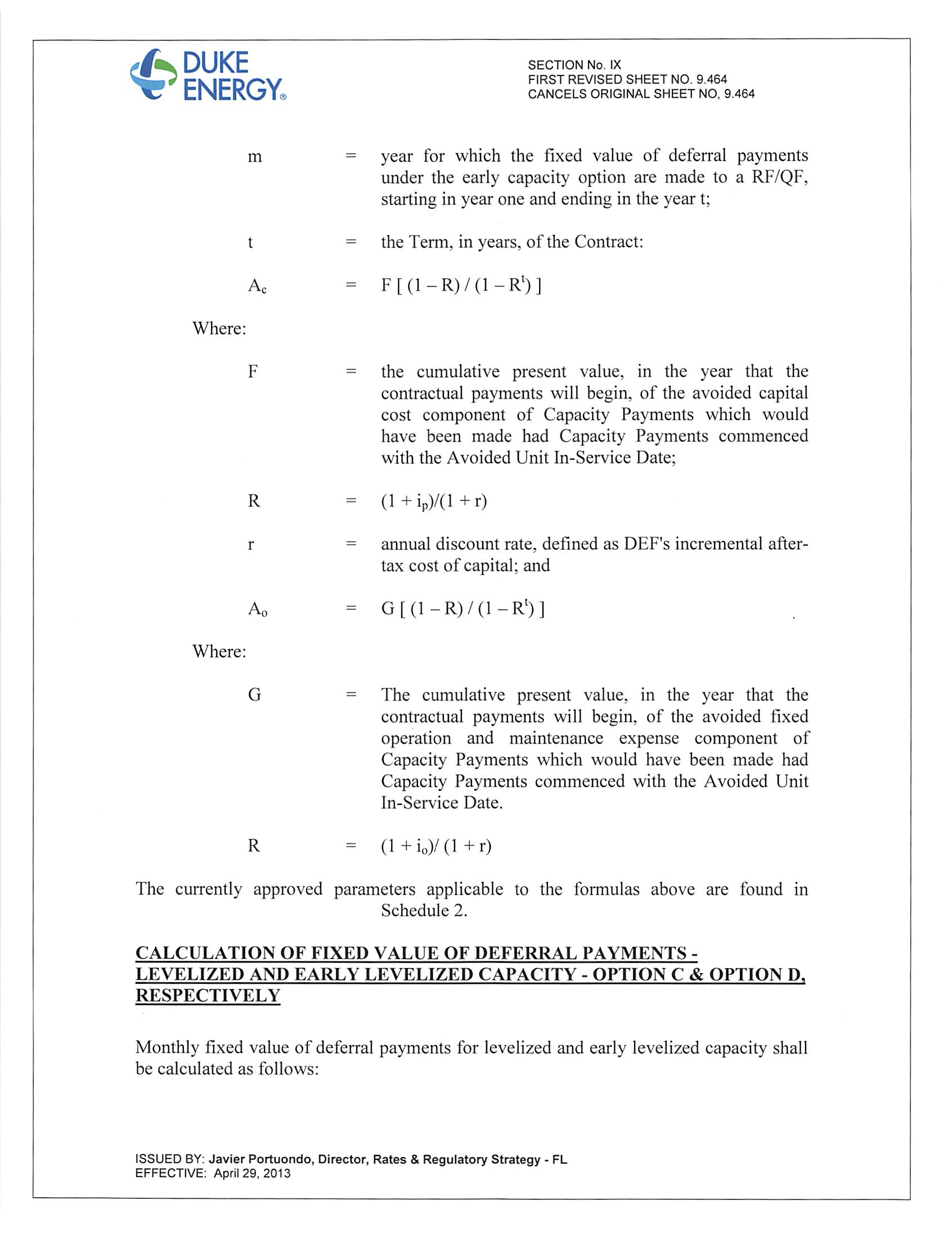 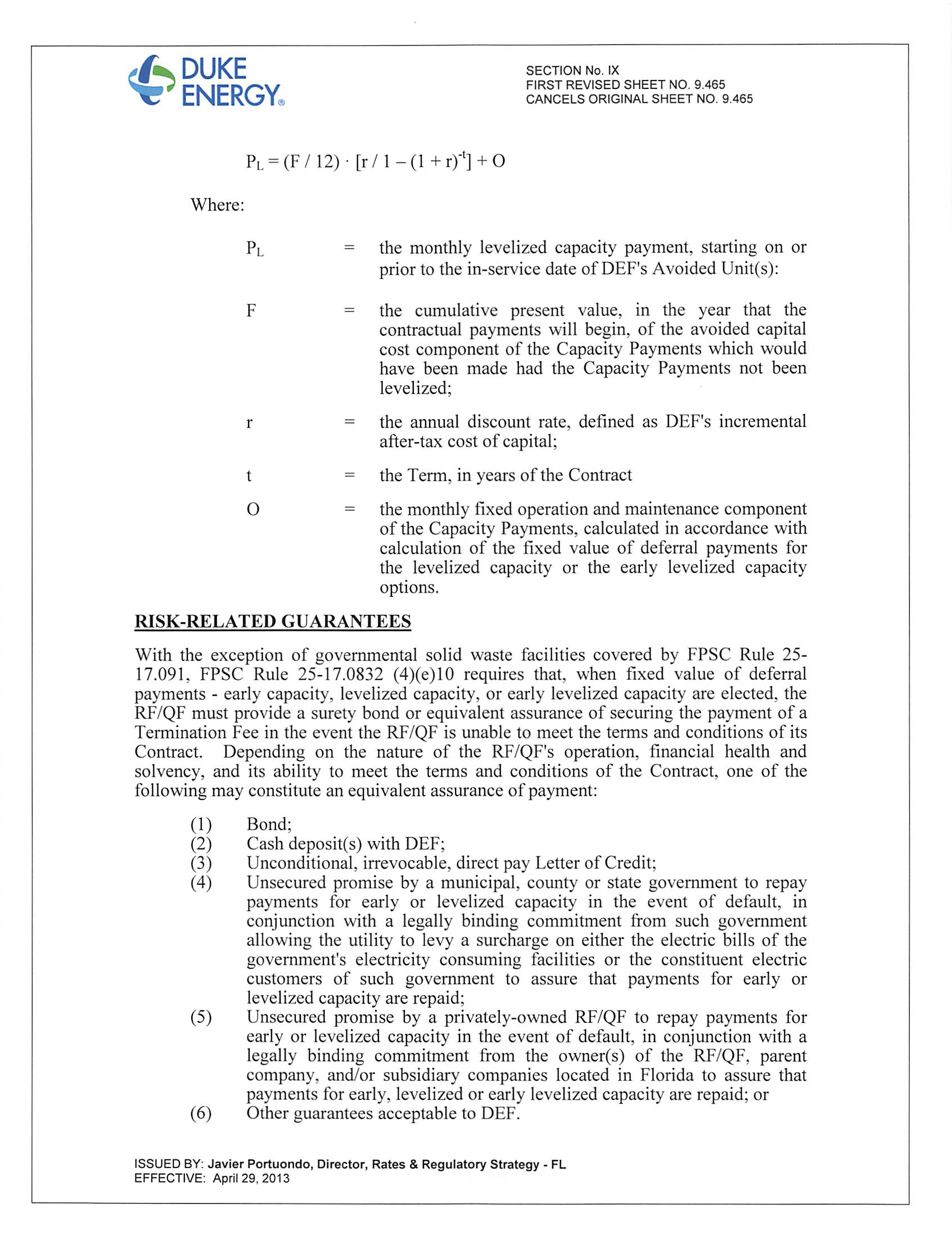 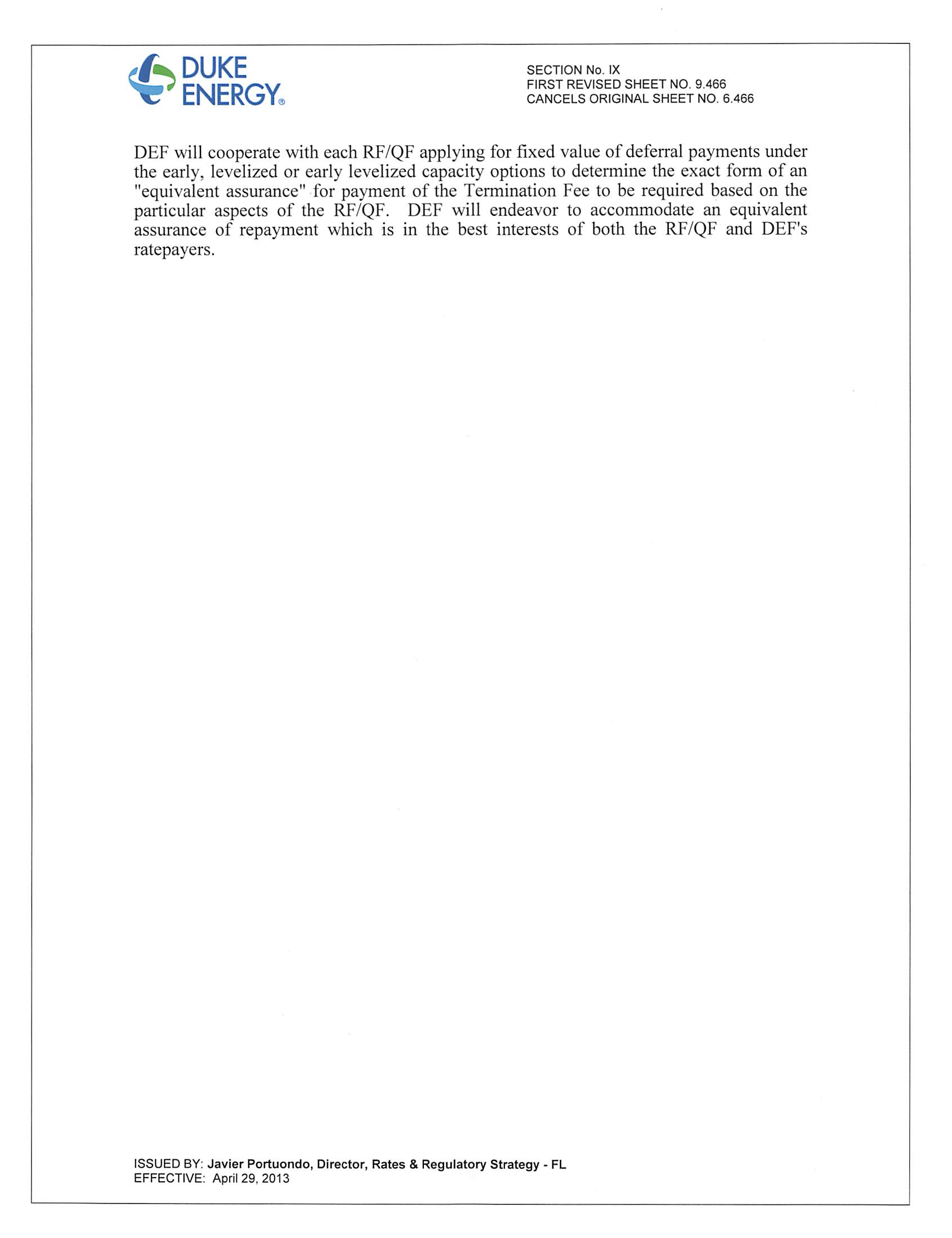 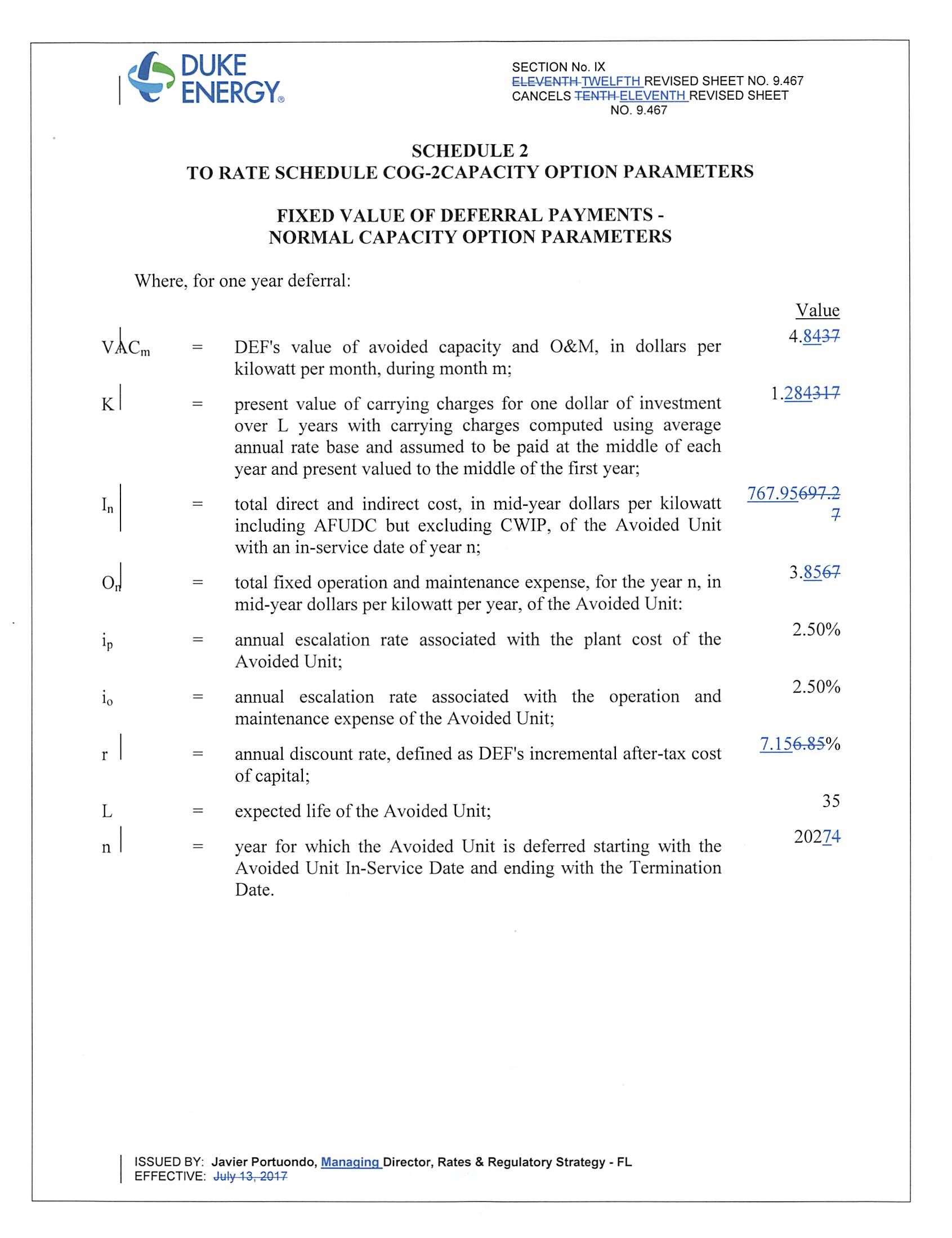 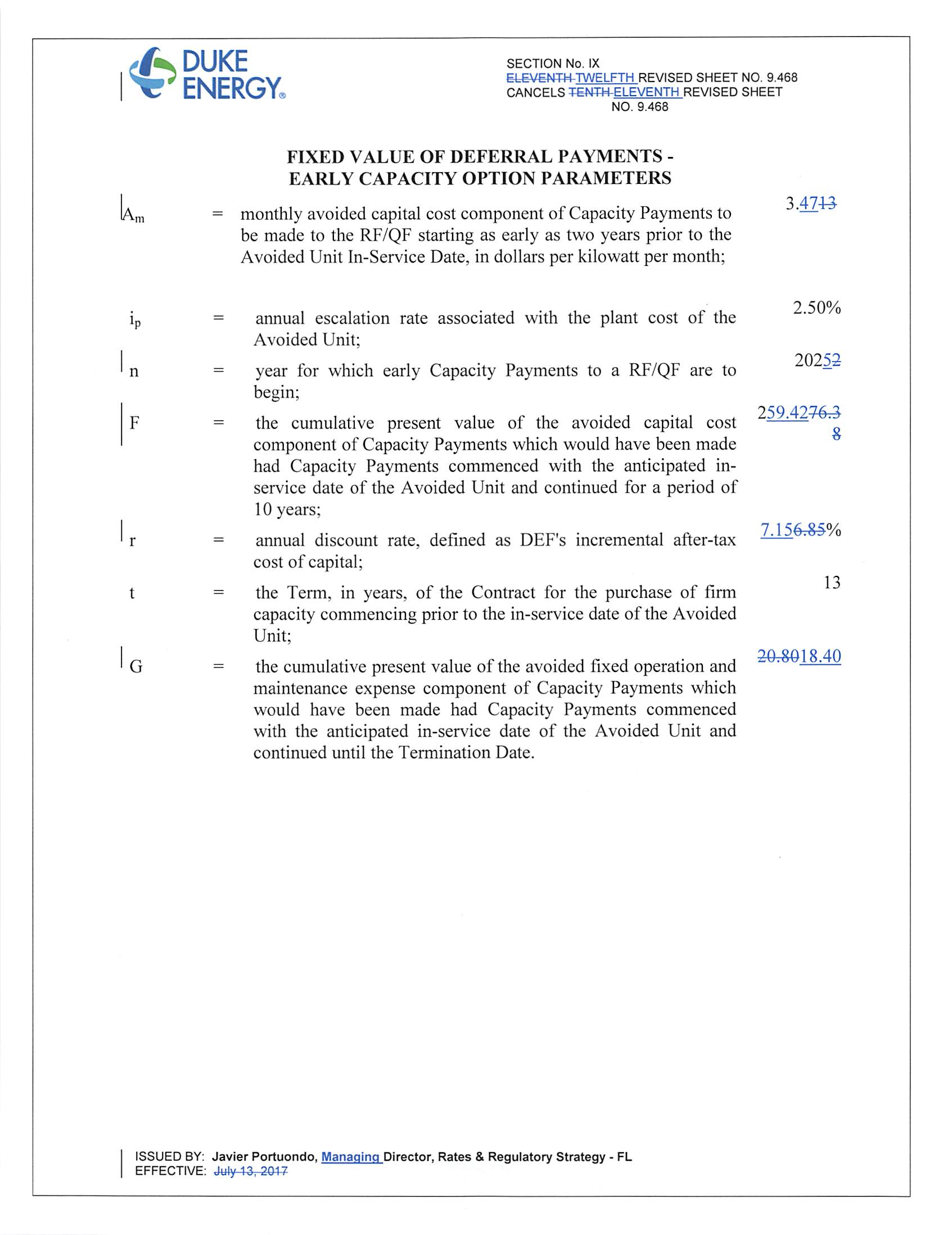 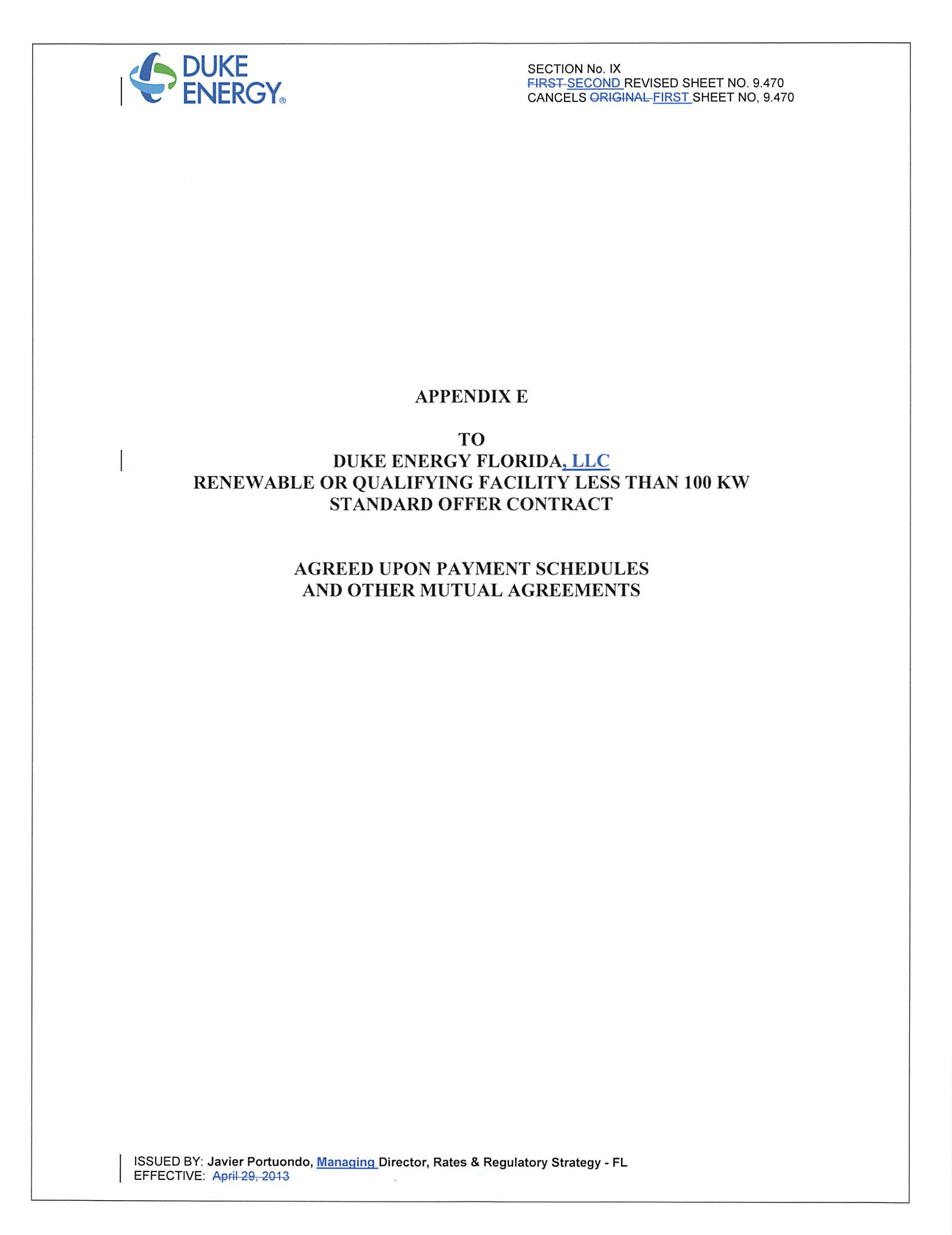 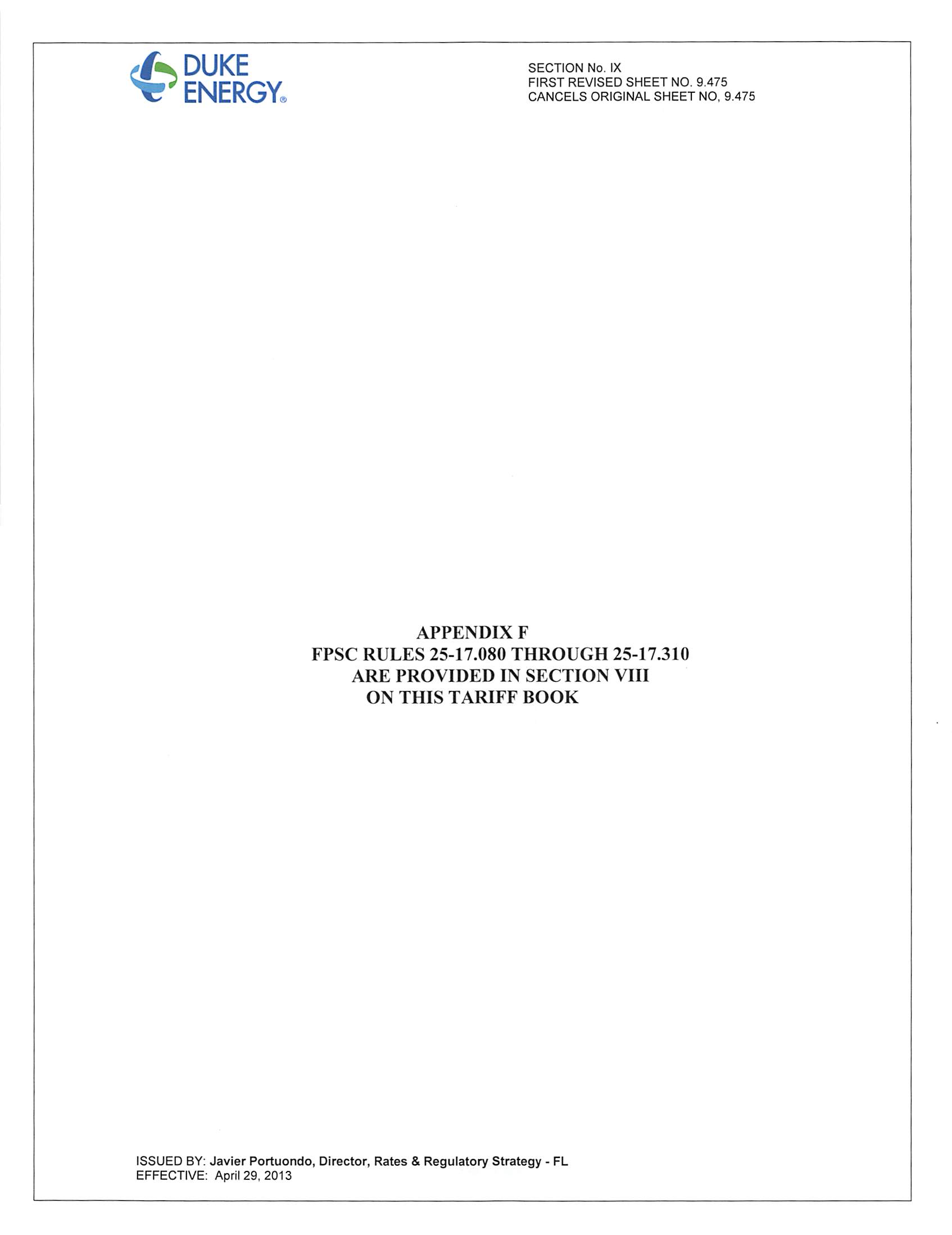 In re: Petition for approval of amended standard offer contract (Schedule COG-2) based on a combustion turbine avoided unit, by Duke Energy Florida, LLC.DOCKET NO. 20180073-EQORDER NO. PSC-2018-0314-PAA-EQISSUED: June 19, 2018YearEnergy PaymentCapacity Payment (By Type)Capacity Payment (By Type)Capacity Payment (By Type)Capacity Payment (By Type)YearEnergy PaymentNormalLevelizedEarlyEarly LevelizedYear$(000)$(000)$(000)$(000)$(000)20198,553----20206,683----20215,323----20225,589----20236,343----20247,655----20259,068--2,1572,455202610,200--2,2112,459202711,4731,6951,9062,2662,462202812,3052,9783,2722,3232,466202913,0143,0533,2772,3812,470203013,9933,1293,2822,4412,474203114,1083,2073,2872,5022,478203214,4273,2883,2932,5642,482203315,3803,3703,2982,6282,486203416,4303,4543,3042,6942,491203516,6823,5403,3102,7612,495203618,1413,6293,3162,8302,500203718,7273,7203,3222,9012,504203820,0573,8133,3282,9742,509Total244,15138,87538,19535,63234,731NPV (2018$)114,62814,71814,71814,71814,718/s/ Carlotta S. StaufferCARLOTTA S. STAUFFERCommission Clerk